униципальная нформационнаяазетаТрегубово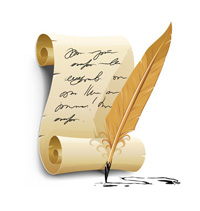 Российская ФедерацияАдминистрация Трегубовского сельского поселенияЧудовского района Новгородской областиПОСТАНОВЛЕНИЕот   05.10.2018      № 111 д.Трегубово  В соответствии с Федеральным законом от 27 июля 2010 года № 210-ФЗ «Об организации предоставления государственных и муниципальных услуг», в целях приведения муниципального нормативного правового акта в соответствие с действующим  законодательством Российской ФедерацииПОСТАНОВЛЯЮ:   1.Внести изменения в регламент по предоставлению муниципальной услуги «Присвоение адреса объекту адресации, изменение, аннулирование адреса на территории Трегубовского сельского поселения» от 21.11.2017 № 154.    1.1. Пункт 1.3 раздела I. дополнить подпунктом 1.3.7. следующего содержания:   «1.3.7. Заявитель имеет право обратиться в МФЦ в целях получения информации о ходе предоставления конкретной государственной и (или) муниципальной услуги, указанной в комплексном запросе, или о готовности документов, являющихся результатом предоставления конкретной государственной и (или) муниципальной услуги, указанной в комплексном запросе. Указанная информация предоставляется многофункциональным центром:в ходе личного приема заявителя;по телефону;по электронной почте.       В случае обращения заявителя в МФЦ с запросом о ходе предоставления конкретной государственной и (или) муниципальной услуги, указанной в комплексном запросе, или о готовности документов, являющихся результатом предоставления конкретной государственной и (или) муниципальной услуги, указанной в комплексном запросе, посредством электронной почты, МФЦ обязан направить ответ заявителю не позднее рабочего дня, следующего за днем получения МФЦ указанного запроса».1.2.  Пункт 2.10. изложить в новой редакции:«Не имеется.В случае, если для получения муниципальных услуг, указанных в комплексном запросе, требуются сведения, документы и (или) информация, которые могут быть получены МФЦ только по результатам предоставления иных указанных в комплексном запросе муниципальных услуг, направление заявлений и документов в соответствующие органы, предоставляющие муниципальные услуги, осуществляется МФЦ не позднее одного рабочего дня, следующего за днем получения МФЦ таких сведений, документов и (или) информации. В указанном случае течение предусмотренных законодательством сроков предоставления муниципальных услуг, указанных в комплексном запросе, начинается не ранее дня получения заявлений и необходимых сведений, документов и (или) информации соответствующим органом, предоставляющим муниципальные услуги.» 1.3. Пункт 2.12 раздела II. Дополнить подпунктом 2.12.2.  следующего содержания:«2.12.2. В случае внесения изменений в выданный по результатам предоставления муниципальной услуги документ, направленных на исправление ошибок, допущенных по вине органа и (или) должностного лица, МФЦ и (или) работника МФЦ, плата с заявителя не взимается»1.4. Пункт 2.17 раздела II. дополнить подпунктом 2.17.5. следующего содержания:«2.17.5. Предоставление муниципальной услуги возможно при однократном обращении заявителя в МФЦ с запросом о  предоставлении двух и более государственных и (или) муниципальных услуг (далее - комплексный запрос).Одновременно с комплексным запросом заявитель подает в МФЦ документы, предусмотренные пунктом 2.6. административного регламента.Заявление и документы, предусмотренные пунктом 2.6. административного регламента, направляются МФЦ не позднее одного рабочего дня, следующего за днем получения комплексного запроса в Администрацию.При поступлении в МФЦ документов, являющихся результатом предоставления муниципальной  услуги, МФЦ обеспечивает возможность выдачи таких документов заявителю не позднее рабочего дня, следующего за днем поступления таких документов в МФЦ.Для обеспечения получения заявителем государственной и (или) муниципальной услуги, указанной в комплексном запросе, МФЦ действует в интересах заявителя без доверенности и направляет в Администрацию заявление, подписанное уполномоченным работником МФЦ и скрепленное печатью МФЦ, а также сведения, документы и (или) информацию, необходимые для предоставления указанных в комплексном запросе государственных и (или) муниципальных услуг, с приложением заверенной МФЦ копии комплексного запроса. При этом не требуются составление и подписание таких заявлений заявителем.Комплексный запрос должен содержать указание на государственные и (или) муниципальные услуги, за предоставлением которых обратился заявитель, а также согласие заявителя на осуществление МФЦ от его имени действий, необходимых для их предоставления.»1.5. Пункт 3.4 раздела III. дополнить подпунктом 3.4.5. следующего содержания:«3.4.5. Должностное лицо и (или) работник, не представившие (несвоевременно представившие) запрошенные и находящиеся в распоряжении соответствующих органа либо организации документ или информацию, подлежат административной, дисциплинарной или иной ответственности в соответствии с законодательством Российской Федерации»1.6. Подпункт 3.5.6. пункта  3.5. раздела  III. дополнить абзацем следующего содержания:«Получение МФЦ отказа в предоставлении государственных и (или) муниципальных услуг, включенных в комплексный запрос, не является основанием для прекращения получения иных государственных и (или) муниципальных услуг, указанных в комплексном запросе, за исключением случаев, если услуга, в предоставлении которой отказано, необходима для предоставления иных государственных и (или) муниципальных услуг, включенных в комплексный запрос».1.7. Раздел IV. дополнить пунктом 4.31   следующего содержания:«4.31   Порядок привлечения к ответственности МФЦ, работников МФЦ, предоставляющего муниципальную услугу, за решения и действия (бездействие), принимаемые (осуществляемые) ими в ходе предоставления муниципальной услуги.МФЦ, работники МФЦ несут ответственность, установленную законодательством Российской Федерации:за полноту передаваемых органу, предоставляющему государственную (муниципальную) услугу, запросов о предоставлении государственных или муниципальных услуг и их соответствие передаваемым заявителем в МФЦ сведениям, иных документов, принятых от заявителя;за полноту и соответствие комплексному запросу передаваемых органу, предоставляющему государственную услугу, органу, предоставляющему муниципальную услугу, заявлений, составленных на основании комплексного запроса, иных документов, информации и (или) сведений, необходимых для предоставления государственных и (или) муниципальных услуг, указанных в комплексном запросе;за своевременную передачу органу, предоставляющему государственную услугу, органу, предоставляющему муниципальную услугу, запросов о предоставлении государственных или муниципальных услуг, заявлений, составленных на основании комплексных запросов, иных сведений, документов и (или) информации, принятых от заявителя, а также за своевременную выдачу заявителю документов, переданных в этих целях МФЦ органом, предоставляющим государственную услугу, органом, предоставляющим муниципальную услугу;за соблюдение прав субъектов персональных данных, за соблюдение законодательства Российской Федерации, устанавливающего особенности обращения с информацией, доступ к которой ограничен федеральным законом.Работники МФЦ при неисполнении либо при ненадлежащем исполнении своих служебных обязанностей в рамках реализации функций МФЦ, привлекаются к ответственности, в том числе установленной Уголовным кодексом Российской Федерации и Кодексом Российской Федерации об административных правонарушениях для должностных лиц.»2. Опубликовать постановление в официальном бюллетене Трегубовского поселения «МИГ Трегубово» и разместить на официальном сайте Администрации Трегубовского  сельского поселения.Глава поселения                                С.Б.АлексеевРоссийская ФедерацияАдминистрация Трегубовского сельского поселенияЧудовского района Новгородской областиПОСТАНОВЛЕНИЕот  05.10.2018       №112 д.ТрегубовоО  внесении изменений в Адми-нистративный    регламент   попредоставлению    муниципаль-ной услуги  по предоставлению информации   об  объектах  нед-вижимого   имущества,  находя-щихся   в   муниципальной  соб-ственности и предназначенных для сдачи в арендуВ целях приведения муниципальных нормативных правовых актов в соответствие требованиям законодательства Российской Федерации ПОСТАНОВЛЯЮ:1.Внести изменения в Административный регламент по предоставлению муниципальной услуги по предоставлению информации об объектах недвижимого имущества, находящихся в муниципальной собственности и предназначенных для сдачи в аренду, утвержденный постановлением Администрации Трегубовского  сельского поселения от  20.05.2011 № 12, следующие изменения:1.1. Пункт 2.2.  раздела II.  дополнить подпунктом 2.2.3. следующего содержания:«2.2.3 Заявитель имеет право обратиться в МФЦ в целях получения информации о ходе предоставления конкретной государственной и (или) муниципальной услуги, указанной в комплексном запросе, или о готовности документов, являющихся результатом предоставления конкретной государственной и (или) муниципальной услуги, указанной в комплексном запросе. Указанная информация предоставляется многофункциональным центром:в ходе личного приема заявителя;по телефону;по электронной почте.В случае обращения заявителя в МФЦ с запросом о ходе предоставления конкретной государственной и (или) муниципальной услуги, указанной в комплексном запросе, или о готовности документов, являющихся результатом предоставления конкретной государственной и (или) муниципальной услуги, указанной в комплексном запросе, посредством электронной почты, МФЦ обязан направить ответ заявителю не позднее рабочего дня, следующего за днем получения МФЦ указанного запроса».1.2. Пункт 2.2.¹ раздела II. дополнить  абзацем  следующего содержания:«Предоставление муниципальной услуги возможно при однократном обращении заявителя в МФЦ с запросом о  предоставлении двух и более государственных и (или) муниципальных услуг (далее - комплексный запрос).Одновременно с комплексным запросом заявитель подает в МФЦ документы, предусмотренные пунктом 2.6. административного регламента.Заявление и документы, предусмотренные пунктом 2.6. административного регламента, направляются МФЦ не позднее одного рабочего дня, следующего за днем получения комплексного запроса в Администрацию.При поступлении в МФЦ документов, являющихся результатом предоставления муниципальной  услуги, МФЦ обеспечивает возможность выдачи таких документов заявителю не позднее рабочего дня, следующего за днем поступления таких документов в МФЦ.Для обеспечения получения заявителем государственной и (или) муниципальной услуги, указанной в комплексном запросе, МФЦ действует в интересах заявителя без доверенности и направляет в Администрацию заявление, подписанное уполномоченным работником МФЦ и скрепленное печатью МФЦ, а также сведения, документы и (или) информацию, необходимые для предоставления указанных в комплексном запросе государственных и (или) муниципальных услуг, с приложением заверенной МФЦ копии комплексного запроса. При этом не требуются составление и подписание таких заявлений заявителем.Комплексный запрос должен содержать указание на государственные и (или) муниципальные услуги, за предоставлением которых обратился заявитель, а также согласие заявителя на осуществление МФЦ от его имени действий, необходимых для их предоставления.»1.3. Пункт  2.9.  раздела II. дополнить абзацем  следующего содержания:«В случае внесения изменений в выданный по результатам предоставления муниципальной услуги документ, направленных на исправление ошибок, допущенных по вине органа и (или) должностного лица, МФЦ и (или) работника МФЦ, плата с заявителя не взимается»1.4. Пункт 2.10. изложить в новой редакции:«Не имеется.В случае, если для получения муниципальных услуг, указанных в комплексном запросе, требуются сведения, документы и (или) информация, которые могут быть получены МФЦ только по результатам предоставления иных указанных в комплексном запросе муниципальных услуг, направление заявлений и документов в соответствующие органы, предоставляющие муниципальные услуги, осуществляется МФЦ не позднее одного рабочего дня, следующего за днем получения МФЦ таких сведений, документов и (или) информации. В указанном случае течение предусмотренных законодательством сроков предоставления муниципальных услуг, указанных в комплексном запросе, начинается не ранее дня получения заявлений и необходимых сведений, документов и (или) информации соответствующим органом, предоставляющим муниципальные услуги.»1.5. Пункт 3.7 раздела III. Изложить в новой редакции:        «3.7. Выдача документов или письма об отказе.        3.7.1. Основанием для выдачи документов или письма об отказе является несоответствие заявления и (или) прилагаемых документов требованиям, установленным в п. 2.6. настоящего Административного регламента.  Решение об отказе рассмотрения заявления принимает Глава поселения.3.7.2. Срок исполнения процедуры – 7 дней с момента регистрации заявления.  Максимальное время, затраченное на административные процедуры не должно превышать 7 рабочих дней. 3.7.3 Должностное лицо и (или) работник, не представившие (несвоевременно представившие) запрошенные и находящиеся в распоряжении соответствующих органа либо организации документ или информацию, подлежат административной, дисциплинарной или иной ответственности в соответствии с законодательством Российской Федерации.        3.7.4. Получение МФЦ отказа в предоставлении государственных и (или) муниципальных услуг, включенных в комплексный запрос, не является основанием для прекращения получения иных государственных и (или) муниципальных услуг, указанных в комплексном запросе, за исключением случаев, если услуга, в предоставлении которой отказано, необходима для предоставления иных государственных и (или) муниципальных услуг, включенных в комплексный запрос».1.6. Пункт 4.2. раздела IV. дополнить пунктом  4.2.2.   следующего содержания:«4.2.2. МФЦ, работники МФЦ несут ответственность, установленную законодательством Российской Федерации:за полноту передаваемых органу, предоставляющему государственную (муниципальную) услугу, запросов о предоставлении государственных или муниципальных услуг и их соответствие передаваемым заявителем в МФЦ сведениям, иных документов, принятых от заявителя;за полноту и соответствие комплексному запросу передаваемых органу, предоставляющему государственную услугу, органу, предоставляющему муниципальную услугу, заявлений, составленных на основании комплексного запроса, иных документов, информации и (или) сведений, необходимых для предоставления государственных и (или) муниципальных услуг, указанных в комплексном запросе;за своевременную передачу органу, предоставляющему государственную услугу, органу, предоставляющему муниципальную услугу, запросов о предоставлении государственных или муниципальных услуг, заявлений, составленных на основании комплексных запросов, иных сведений, документов и (или) информации, принятых от заявителя, а также за своевременную выдачу заявителю документов, переданных в этих целях МФЦ органом, предоставляющим государственную услугу, органом, предоставляющим муниципальную услугу;за соблюдение прав субъектов персональных данных, за соблюдение законодательства Российской Федерации, устанавливающего особенности обращения с информацией, доступ к которой ограничен федеральным законом.Работники МФЦ при неисполнении либо при ненадлежащем исполнении своих служебных обязанностей в рамках реализации функций МФЦ, привлекаются к ответственности, в том числе установленной Уголовным кодексом Российской Федерации и Кодексом Российской Федерации об административных правонарушениях для должностных лиц.     1.7. Раздел 5 и его название изложить в новой редакции:     «5. Досудебный (внесудебный) порядок обжалования решений и действий (бездействия) органа, предоставляющего муниципальную услугу его должностных лиц или муниципальных служащих, многофункционального центра, работника многофункционального центра, а также организаций, осуществляющий функции по предоставлению муниципальных услуг, или их работников    5.1. Информация для заявителя о его праве подать жалобу на решение и (или) действия (бездействие) уполномоченного органа и (или) его должностных лиц, муниципальных служащих многофункционального центра, работника многофункционального центра, а также организаций, осуществляющий функции по предоставлению муниципальных услуг, или их работников при предоставлении муниципальной услуги (далее — жалоба)    5.1.1. Заявитель, права и законные интересы которого нарушены должностным лицом (в том числе в случае ненадлежащего исполнения им обязанностей при предоставлении муниципальной услуги), имеет право на досудебное (внесудебное) обжалование действий (бездействия) и решений, принятых (осуществляемых) в ходе предоставления муниципальной услуги.   5.2. Предмет жалобы5.2.1. Предметом жалобы являются нарушения порядка осуществления административных процедур, а также других требований и положений административного регламента.5.2.2. Заявитель может обратиться с жалобой, в том числе в следующих случаях:нарушение срока регистрации заявления о предоставлении муниципальной услуги, запроса, указанного в статье 15.1 Федерального закона №210-ФЗ ;нарушение срока предоставления муниципальной услуги;требование у заявителя документов, не предусмотренных нормативными правовыми актами Российской Федерации, нормативными правовыми актами Новгородской области, муниципальными правовыми актами для предоставления муниципальной услуги;отказ заявителю в приеме документов, предоставление которых предусмотрено нормативными правовыми актами Российской Федерации, нормативными правовыми актами Новгородской области, муниципальными правовыми актами для предоставления муниципальной услуги;отказ в предоставлении муниципальной услуги, если основания отказа не предусмотрены федеральными законами и принятыми в соответствии с ними иными нормативными правовыми актами Российской Федерации, законами и иными нормативными правовыми актами Новгородской области, муниципальными правовыми актами;затребование с заявителя при предоставлении муниципальной услуги платы, не предусмотренной нормативными правовыми актами Российской Федерации, нормативными правовыми актами Новгородской области, муниципальными правовыми актами;отказ органа, предоставляющего муниципальную услугу, муниципального служащего либо должностного лица органа, предоставляющего муниципальную услугу в исправлении допущенных ими опечаток и ошибок в выданных в результате предоставления муниципальной услуги документах либо нарушение установленного срока таких исправлений.нарушение срока или порядка выдачи документов по результатам предоставления муниципальной услуги; приостановление предоставления муниципальной услуги, если основания приостановления не предусмотрены федеральными законами и принятыми в соответствии с ними иными нормативными правовыми актами Российской Федерации, законами и иными нормативными правовыми актами Новгородской области, муниципальными правовыми актами.5.3. Органы и уполномоченные на рассмотрение жалобы должностные лица, которым может быть направлена жалоба,5.3.1. Заявители могут обжаловать решения и действия (бездействие), принятые (осуществляемые) в ходе предоставления муниципальной услуги должностными лицами Уполномоченного органа, заместителю Главы администрации, курирующему работу Уполномоченного органа, Главе администрации.5.3.2. Жалобы на решения и действия (бездействие) работника многофункционального центра подаются руководителю этого многофункционального центра. Жалобы на решения и действия (бездействие) многофункционального центра подаются учредителю многофункционального центра или должностному лицу, уполномоченному нормативным правовым актом Новгородской области. Жалобы на решения и действия (бездействие) работников организаций, осуществляющих функции по предоставлению муниципальных услуг организаций, предусмотренных частью 1.1 статьи 16 Федерального закона №210-ФЗ, подаются руководителям этих организаций.5.4. Порядок подачи и рассмотрения жалобы5.4.1. Жалоба подается в Уполномоченный орган в письменной форме, в том числе при личном приеме заявителя, или в электронном виде;Жалоба на решения и действия (бездействие) многофункционального центра, работника многофункционального центра может быть направлена по почте, с использованием информационно-телекоммуникационной сети «Интернет», официального сайта многофункционального центра, единого портала государственных и муниципальных услуг либо регионального портала государственных и муниципальных услуг, а также может быть принята при личном приеме заявителя. Жалоба на решения и действия (бездействие) организаций, предусмотренных частью 1.1 статьи 16 Федерального закона № 210-ФЗ, а также их работников может быть направлена по почте, с использованием информационно-телекоммуникационной сети «Интернет», официальных сайтов этих организаций, единого портала государственных и муниципальных услуг либо регионального портала государственных и муниципальных услуг, а также может быть принята при личном приеме заявителя.5.4.2. Прием жалоб в письменной форме осуществляется Уполномоченным органом в месте предоставления муниципальной услуги (в месте, где заявитель подавал заявление на получение муниципальной услуги, нарушение порядка предоставления которой обжалуется, либо в месте, где заявителем получен результат указанной муниципальной услуги).Жалоба в письменной форме может быть также направлена по почте.В случае подачи жалобы при личном приеме заявитель представляет документ, удостоверяющий его личность, в соответствии с законодательством Российской Федерации.В случае если жалоба подается через представителя заявителя, также представляется документ, подтверждающий полномочия на осуществление действий от имени заявителя.При подаче жалобы в электронном виде документы, подтверждающие полномочия на осуществление действий от имени заявителя, могут быть представлены в форме электронных документов, подписанных электронной подписью, вид которой предусмотрен законодательством Российской Федерации, при этом документ, удостоверяющий личность заявителя, не требуется;5.4.3. В электронном виде жалоба может быть подана заявителем посредством:официального сайта  Уполномоченного органа в сети «Интернет»;Единый портал;Региональный портал.5.4.4. Жалоба должна содержать:наименование Уполномоченного органа, предоставляющего муниципальную услугу, фамилию, имя, отчество (при наличии) должностного лица Уполномоченного орган, предоставляющего муниципальную услугу, либо муниципального служащего, многофункционального центра, его руководителя и (или) работника, организаций, предусмотренных частью 1.1 статьи 16 Федерального закона №210-ФЗ, их руководителей и (или) работников, решения и действия (бездействие) которых обжалуются;фамилию, имя, отчество (при наличии), сведения о месте жительства заявителя — физического лица либо наименование, сведения о месте нахождения заявителя — юридического лица, а также номер (номера) контактного телефона, адрес (адреса) электронной почты (при наличии) и почтовый адрес, по которым должен быть направлен ответ заявителю;сведения об обжалуемых решениях и действиях (бездействии) Уполномоченного органа, предоставляющего муниципальную услугу, должностного лица Уполномоченного органа, предоставляющего муниципальную услугу, либо муниципального служащего, многофункционального центра, его руководителя и (или) работника, организаций, предусмотренных частью 1.1 статьи 16 Федерального закона №210-ФЗ, их руководителей и (или) работников;доводы, на основании которых заявитель не согласен с решением и действием (бездействием) Уполномоченного органа либо муниципального служащего многофункционального центра, его руководителя и (или) работника, организаций, предусмотренных частью 1.1 статьи 16 Федерального закона №210-ФЗ, их руководителей и (или) работников.Заявителем могут быть представлены документы (при наличии), подтверждающие доводы заявителя, либо их копии.5.4.5. В случае, если в жалобе не указаны фамилия заявителя, направившего жалобу, или почтовый адрес, по которому должен быть направлен ответ, ответ на жалобу не дается.При получении жалобы, в которой содержатся нецензурные либо оскорбительные выражения, угрозы жизни, здоровью и имуществу должностного лица Уполномоченного органа, муниципального служащего, многофункционального центра, его руководителя и (или) работника, организаций, предусмотренных частью 1.1 статьи 16 Федерального закона №210-ФЗ, их руководителей и (или) работников, а также членов семьи должностного лица Уполномоченного органа, муниципального служащего, многофункционального центра, его руководителя и (или) работника, организаций, предусмотренных частью 1.1 статьи 16 Федерального закона №210-ФЗ, их руководителей и (или) работников, Уполномоченный орган многофункциональный центр,организация, предусмотренная частью 1.1 статьи 16 Федерального закона №210-ФЗ, оставляет жалобу без ответа по существу поставленных в ней вопросов и в течение 3 рабочих дней со дня регистрации жалобы сообщает заявителю, направившему жалобу, по адресу электронной почты (при наличии) и почтовому адресу, указанным в жалобе, о недопустимости злоупотребления правом.В случае, если текст жалобы не поддается прочтению, ответ на жалобу не дается и она не подлежит направлению на рассмотрение в орган местного самоуправления или должностному лицу, муниципальному служащему в соответствии с их компетенцией, о чем в течение 7 дней со дня регистрации жалобы сообщается заявителю, направившему жалобу, если его фамилия и почтовый адрес поддаются прочтению.В случае, если ответ на жалобу не может быть дан без разглашения сведений, составляющих государственную или иную охраняемую федеральным законом тайну, заявителю, направившему жалобу, в течение 3 дней со дня регистрации жалобы сообщается о невозможности дать ответ на жалобу в связи с недопустимостью разглашения указанных сведений.Жалоба, в которой обжалуется судебное решение, в течение 7 дней со дня регистрации возвращается заявителю, направившему жалобу, с разъяснением порядка обжалования данного судебного решения.5.5. Сроки рассмотрения жалобы5.5.1. Жалоба, поступившая в Уполномоченный орган, многофункциональный центр, учредителю многофункционального центра, в организации, предусмотренные частью 1.1 статьи 16 Федерального закона №210-ФЗ, либо вышестоящий орган (при его наличии)  подлежит рассмотрению в течение 15 рабочих дней со дня ее регистрации, а в случае обжалования отказа Уполномоченного органа, должностного лица Уполномоченного органа, предоставляющего муниципальную услугу, многофункционального центра, организаций, предусмотренных частью 1.1 статьи 16 Федерального закона №210-ФЗ, в приеме документов у заявителя либо в исправлении допущенных опечаток и ошибок или в случае обжалования нарушения установленного срока таких исправлений — в течение 5 рабочих дней со дня ее регистрации.5.6. Результат рассмотрения жалобы5.6.1. По результатам рассмотрения жалобы принимается одно из следующих решений:жалоба удовлетворяется, в том числе в форме отмены принятого решения, исправления допущенных Уполномоченным органом опечаток и ошибок в выданных в результате предоставления муниципальной услуги документах, возврата заявителю денежных средств, взимание которых не предусмотрено нормативными правовыми актами Российской Федерации, нормативными правовыми актами Новгородской области, муниципальных правовых актов, а также в иных формах;в удовлетворении жалобы отказывается.5.6.2. При удовлетворении жалобы Уполномоченный орган принимает исчерпывающие меры по устранению выявленных нарушений, в том числе по выдаче заявителю результата муниципальной услуги, не позднее 5 рабочих дней со дня принятия решения, если иное не установлено законодательством Российской Федерации;5.6.3. Уполномоченный орган отказывает в удовлетворении жалобы в следующих случаях:наличие вступившего в законную силу решения суда, арбитражного суда по жалобе о том же предмете и по тем же основаниям;подача жалобы лицом, полномочия которого не подтверждены в порядке, установленном законодательством Российской Федерации;наличие решения по жалобе, принятого ранее в отношении того же заявителя и по тому же предмету жалобы;доводы заявителя признаны необоснованными;5.6.4. В случае установления в ходе или по результатам рассмотрения жалобы признаков состава административного правонарушения или преступления Уполномоченный орган, работник, наделенные полномочиями по рассмотрению жалоб в соответствии с подпунктом 5.5.1 пункта 5.5. незамедлительно направляют имеющиеся материалы в органы прокуратуры.5.7. Порядок информирования заявителя о результатах рассмотрения жалобы5.7.1. Мотивированный ответ о результатах рассмотрения жалобы направляется заявителю не позднее дня, следующего за днем принятия решения, в письменной форме и по желанию заявителя в электронной форме;5.7.2. В ответе о результатах рассмотрения жалобы указываются:наименование органа, предоставляющего муниципальную услугу, рассмотревшего жалобу, должность, фамилия, имя, отчество (при наличии) его должностного лица, муниципального служащего, принявшего решение по жалобе, многофункционального центра, работника многофункционального центра, организации, предусмотренной частью 1.1 статьи 16 Федерального закона №210-ФЗ;номер, дата, место принятия решения, включая сведения о должностном лице, муниципальном служащем, многофункциональном центре, работнике многофункционального центра, организации, предусмотренной частью 1.1 статьи 16 Федерального закона №210-ФЗ решение или действие (бездействие) которого обжалуется;фамилия, имя, отчество (при наличии) или наименование заявителя;основания для принятия решения по жалобе;принятое по жалобе решение;в случае, если жалоба признана обоснованной, сроки устранения выявленных нарушений, в том числе срок предоставления результата муниципальной услуги;сведения о порядке обжалования принятого по жалобе решения.5.8. Порядок обжалования решения по жалобе5.8.1. Заявитель вправе обжаловать решения по жалобе в административном и (или) судебном порядке в соответствии с законодательством Российской Федерации.5.9. Право заявителя на получение информации и документов, необходимых для обоснования и рассмотрения жалобы5.9.1. Заявитель имеет право на получение информации и документов, необходимых для обоснования и рассмотрения жалобы.5.10. Способы информирования заявителей о порядке подачи и рассмотрения жалобы5.10.1. Уполномоченный орган, многофункциональный центр, многофункционального центра, работника многофункционального центра, организация, предусмотренная частью 1.1 статьи 16 Федерального закона №210-ФЗ обеспечивают:информирование заявителей о порядке обжалования решений и действий (бездействия) Уполномоченного органа, его должностных лиц либо муниципальных служащих, многофункционального центра, работника многофункционального центра, организации, предусмотренной частью 1.1 статьи 16 Федерального закона №210-ФЗ посредством размещения информации на стендах в местах предоставления муниципальных услуг, на официальном сайте Уполномоченного органа, многофункционального центра, организации, предусмотренной частью 1.1 статьи 16 Федерального закона №210-ФЗ в сети «Интернет», Едином портале, Региональном портале, через многофункциональный центр предоставления государственных и муниципальных услуг;консультирование заявителей о порядке обжалования решений и действий (бездействия) Уполномоченного органа, его должностных лиц либо муниципальных служащих, многофункционального центра, работника многофункционального центра, организация, предусмотренная частью 1.1 статьи 16 Федерального закона №210-ФЗ в том числе по телефону, электронной почте, при личном приеме;заключение соглашений о взаимодействии в части осуществления многофункциональными центрами предоставления государственных и муниципальных услуг приема жалоб и выдачи заявителям результатов рассмотрения жалоб».2. Опубликовать постановление в официальном бюллетене Трегубовского поселения «МИГ Трегубово» и разместить на официальном сайте Администрации Трегубовского  сельского поселения.Глава поселения                             С.Б.АлексеевРоссийская ФедерацияНовгородская область Чудовский  районАдминистрация Трегубовского  сельского поселенияП О С Т А Н О В Л Е Н И Еот  05.10.2018     № 113д.Трегубово     В целях приведения нормативных правовых актов в соответствие с действующим законодательством Российской ФедерацииПОСТАНОВЛЯЮ:     1.Внести изменения в административный регламент предоставления муниципальной услуги «Выдача документов (единого жилищного документа, копии финансово-лицевого счета, выписки из домовой книги, карточки учета собственника жилого  помещения, справок и иных документов)», утвержденный постановлением Администрации Трегубовского сельского поселения от  05.11.2014     № 110.Раздел II изложить в новой редакции:«II. Стандарт предоставления муниципальной услуги         Выдача документов (единого жилищного документа, копии финансово-лицевого счета, выписки из домовой книги, карточки учета собственника жилого  помещения, справок и иных документов).     2.1. Наименование муниципальной услуги     2.2.  Наименование органа местного самоуправления,  предоставляющего  муниципальную услугу      2.2.1. Муниципальная услуга предоставляется Администрацией Трегубовского  сельского поселения. В Администрации Трегубовского  сельского поселения предоставление муниципальной услуги  осуществляется специалистами  поселения.    2.2.2. Информация о местах нахождения, графике работы,  адресах электронной почты и номерах телефонов для справок (консультаций)  Администрации Трегубовского сельского поселения и специалистов, непосредственно предоставляющих  муниципальную услугу,  размещается:в информационно-телекоммуникационных сетях общего пользования (в том числе в реестре муниципальных услуг);на информационных стендах непосредственно в местах предоставления услуги;в средствах массовой информации;в приложении № 1 к  настоящему Административному регламенту.        2.2.¹ Особенности предоставления муниципальной услуги на базе многофункционального центра предоставления государственных и муниципальных услуг.        Административные действия  должностных лиц Администрации Трегубовского  сельского поселения, предусмотренные пунктами 2.6, 2.7, 2.9, 3.2, 3.3, 3.4, 3.6, подпунктом 2.12.3 пункта 2.12 настоящего Административного регламента, могут осуществляться на базе многофункционального центра предоставления  государственных и муниципальных услуг Чудовского муниципального района  (далее- МФЦ) на основании подписанного соглашения о взаимодействии между Администрацией Трегубовского сельского поселения и МФЦ.       Предоставление муниципальной услуги возможно при однократном обращении заявителя в МФЦ с запросом о  предоставлении двух и более государственных и (или) муниципальных услуг (далее - комплексный запрос).      Одновременно с комплексным запросом заявитель подает в МФЦ документы, предусмотренные пунктом 2.6. административного регламента.      Заявление и документы, предусмотренные пунктом 2.6. административного регламента, направляются МФЦ не позднее одного рабочего дня, следующего за днем получения комплексного запроса в Администрацию.     При поступлении в МФЦ документов, являющихся результатом предоставления муниципальной  услуги, МФЦ обеспечивает возможность выдачи таких документов заявителю не позднее рабочего дня, следующего за днем поступления таких документов в МФЦ.      Для обеспечения получения заявителем государственной и (или) муниципальной услуги, указанной в комплексном запросе, МФЦ действует в интересах заявителя без доверенности и направляет в Администрацию заявление, подписанное уполномоченным работником МФЦ и скрепленное печатью МФЦ, а также сведения, документы и (или) информацию, необходимые для предоставления указанных в комплексном запросе государственных и (или) муниципальных услуг, с приложением заверенной МФЦ копии комплексного запроса. При этом не требуются составление и подписание таких заявлений заявителем.      Комплексный запрос должен содержать указание на государственные и (или) муниципальные услуги, за предоставлением которых обратился заявитель, а также согласие заявителя на осуществление МФЦ от его имени действий, необходимых для их предоставления.     2.2.3 Заявитель имеет право обратиться в МФЦ в целях получения информации о ходе предоставления конкретной государственной и (или) муниципальной услуги, указанной в комплексном запросе, или о готовности документов, являющихся результатом предоставления конкретной государственной и (или) муниципальной услуги, указанной в комплексном запросе. Указанная информация предоставляется многофункциональным центром:      в ходе личного приема заявителя;      по телефону;      по электронной почте.       В случае обращения заявителя в МФЦ с запросом о ходе предоставления конкретной государственной и (или) муниципальной услуги, указанной в комплексном запросе, или о готовности документов, являющихся результатом предоставления конкретной государственной и (или) муниципальной услуги, указанной в комплексном запросе, посредством электронной почты, МФЦ обязан направить ответ заявителю не позднее рабочего дня, следующего за днем получения МФЦ указанного запроса.     2.3. Результат предоставления муниципальной услугиКонечными результатами предоставления муниципальной услуги являются:- выдача выписки; - выдача справки;- отказ в  выдаче документа.     2.4. Сроки предоставления муниципальной услуги       Общий срок предоставления муниципальной услуги не превышает 5 рабочих дней.      Сроки прохождения отдельных административных процедур предоставления муниципальной услуги приведены в разделе   III. «Административные процедуры»     2.5.  Правовые основания для предоставления муниципальной услугиПредоставление муниципальной услуги осуществляется в соответствии со следующими нормативными правовыми актами:- Конституцией Российской Федерации. Принятой всенародным голосованием  12 декабря 1993 года; - Федеральным законом от 6 октября 2003 года № 131-ФЗ «Об общих принципах организации местного самоуправления в Российской Федерации»;- Федеральным  законом от 02.05.2006 г. №59-ФЗ «О порядке рассмотрения обращения граждан Российской Федерации»;- Федеральным законом от 7 июля 2003 года № 112-ФЗ «О личном подсобном хозяйстве»;- Уставом Трегубовского  сельского поселения- настоящим Административным регламентом          2.6. Исчерпывающий перечень документов, необходимых в соответствии с законодательными и иными нормативными правовыми актами для предоставления муниципальной услуги          2.6.1. Для получения  документов (выписок и  справок)  заявители представляют:а) физические лица:   - устное заявление  или письменное заявление (в случае подачи заявки на муниципальную услугу по почте) (Приложение 2 к настоящему  Административному регламенту)- документ, удостоверяющий личность;- сведения о документах, уполномоченного представителя физического лица подавать от его имени заявление.б) юридические лица:- устное заявление или письменное заявление  ( в случае подачи  заявки по почте) (Приложение 3 к настоящему Административному регламенту):- сведения о документах, уполномочивающих представителя юридического лица подавать от его имени заявление.         Специалист Администрации  не вправе требовать от заявителя предоставления документов, не предусмотренных настоящим Административным регламентом.       Прием документов по предоставлению муниципальной услуги осуществляется по адресам: - Новгородская область, Чудовский район, д.Трегубово, ул.Школьная, д.1, помещение 32;-  Новгородская область, Чудовский район, д.Селищи, ул. Школьная, д.2.      2.7. Исчерпывающий перечень оснований для отказа в приеме документов,  необходимых для предоставления муниципальной услуги          Основаниями для отказа в приеме документов, необходимых для предоставления муниципальной услуги, является  непредоставление необходимых документов в соответствии с настоящим Административным регламентом.         2.8. Исчерпывающий перечень оснований для отказа в предоставлении  муниципальной  услуги            Основаниями для отказа  в предоставлении муниципальной услуги являются:         - наличие в представленных документах исправлений, серьезных повреждений, не позволяющих однозначно истолковать их содержание;         -отсутствие у Администрации поселения правовых оснований  осуществления муниципальной услуги;- отсутствие  в перечне выдаваемых  Администрацией поселения справок запрашиваемого варианта справки;- выявление Администрацией поселения ложных сведений, предоставленных заказчиком при оформлении муниципальной услуги.          2.9. Размер платы, взимаемой с заявителя при предоставлении муниципальной услуги          Предоставление муниципальной услуги осуществляется на безвозмездной основе.         Ограничения по количеству заказываемых одновременно выписок и справок отсутствуют.        В случае внесения изменений в выданный по результатам предоставления муниципальной услуги документ, направленных на исправление ошибок, допущенных по вине органа и (или) должностного лица, МФЦ и (или) работника МФЦ, плата с заявителя не взимается.        1.2. Пункт 2.10. изложить в новой редакции:«Не имеется.В случае, если для получения муниципальных услуг, указанных в комплексном запросе, требуются сведения, документы и (или) информация, которые могут быть получены МФЦ только по результатам предоставления иных указанных в комплексном запросе муниципальных услуг, направление заявлений и документов в соответствующие органы, предоставляющие муниципальные услуги, осуществляется МФЦ не позднее одного рабочего дня, следующего за днем получения МФЦ таких сведений, документов и (или) информации. В указанном случае течение предусмотренных законодательством сроков предоставления муниципальных услуг, указанных в комплексном запросе, начинается не ранее дня получения заявлений и необходимых сведений, документов и (или) информации соответствующим органом, предоставляющим муниципальные услуги.»           2.11. Требования к помещению, в котором предоставляется муниципальная услуга, к залу ожидания, месту для заполнения запросов о предоставлении муниципальной услуги, информационным стендам с образцами их заполнения и перечнем документов, необходимых для предоставления муниципальной услуги.          2.11.1. Требования  к размещению и оформлению помещения:- Помещение Администрации поселения должно соответствовать санитарно-эпидемиологическим правилам и нормативам «Гигиенические требования к персональным электронно – вычислительным машинам и организации работы. СанПиН 2.2.2/2.4.1340-03» и «Гигиенические требования к естественному, искусственному и совмещенному освещению жилых и общественных зданий. СанПиН 2.2.1/2.1.1.1278-03»;- Рабочее место специалиста должно быть оборудовано персональным компьютером с возможностью доступа к необходимым информационным базам данных, печатающим и сканирующим устройствам.       2.11.2. Требования к размещению и оформлению визуальной, текстовой и мультимедийной информации:-размещение  информационных стендов  с образцами  необходимых  документов.      2.11.3. Требования к оборудованию мест ожидания:-места  ожидания  должны  быть оборудованы  стульями  и столами. Количество  мест ожидания  определяется  исходя  из фактической нагрузки  и возможностей  для их размещения  в здании, но не может  составлять  менее 2 мест  на   специалиста, осуществляющего прием  документов  от  заявителей.      2.11.4. Требования к местам для заполнения запросов о предоставлении муниципальной услуги: - места для заполнения запросов о предоставлении муниципальной услуги должны быть оборудованы столами, стульями, информационным стендом, канцелярскими принадлежностями.     2.11.5. Требования к парковочным местам:- на территории, прилегающей  к зданию (строению), в котором  осуществляется прием  граждан, оборудуются  места  для парковки  автотранспортных средств. Доступ  граждан к парковочным  местам  является  бесплатным.           2.11.6. Требования к оформлению входа в здание:- здание (строение), в котором расположена Администрация поселения, должно быть оборудовано входом для свободного доступа заявителей в помещение;- вход  в здание  должен  быть  оборудован  информационной табличкой ( вывеской), содержащей  следующую информацию:- наименование учреждения;- место нахождения;- режим работы.       2.11.7. Требования к информационным стендам с образцами  заполнения запросов и перечнем документов, необходимых для предоставления муниципальной услуги:- информационные стенды должны содержать перечни и формы документов, необходимых для предоставления муниципальной услуги, образцы их заполнения.         2.11.8. Требования к местам приема заявителей:- кабинет приема заявителей должен быть оборудован информационной  табличкой с указанием фамилии, имени, отчества и должности специалиста, осуществляющего предоставление муниципальной  услуги.       2.11.9. Требования к обеспечению условий доступности предоставления муниципальных услуг для инвалидов и маломобильных групп населения:         -в здании, в котором предоставляется муниципальная услуга, создаются условия для прохода инвалидов и маломобильных групп населения;- инвалидам в целях обеспечения доступности муниципальной услуги оказывается помощь в преодолении различных барьеров, мешающих в получении ими муниципальной услуги наравне с другими лицами; - вход в здание оборудуется пандусом; - помещения, в которых предоставляется муниципальная услуга, должны иметь расширенные проходы, позволяющие обеспечить беспрепятственный доступ инвалидов, включая инвалидов, использующих кресла-коляски, а также должны быть оборудованы устройствами для озвучивания визуальной, текстовой информации, надписи, знаки, иная текстовая и графическая информация дублируется знаками, выполненными рельефно-точечным шрифтом Брайля;- глухонемым, инвалидам по зрению и другим лицам с ограниченными физическими возможностями при необходимости оказывается помощь по передвижению в помещениях и сопровождение;- на стоянке должны быть предусмотрены места для парковки специальных транспортных средств инвалидов.          2.12. Показатели доступности и качества муниципальной услуги         2.12.1.Основными показателями доступности и качества муниципальной услуги являются:        - достоверность предоставляемой информации;        - четкость изложения информации;       - полнота информирования;       - наглядность форм предоставляемой информации;       - удобство и доступность получения информации;       - оперативность предоставления информации;       - соблюдение сроков  предоставления муниципальной услуги;       - отсутствие обоснованных жалоб по предоставлению муниципальной услуги.       2.12.2. Информация о порядке предоставления муниципальной услуги предоставляется посредством:       - консультаций;       - размещения в информационно-телекоммуникационных сетях общего пользования, публикаций в средствах массовой информации;        - размещения на информационном стенде.       2.12.3. Консультации по вопросу предоставления информации о порядке и условиях выдачи документов (выписок и справок) осуществляются специалистом, предоставляющим муниципальную услугу.       Консультации предоставляются по вопросам:- о перечне документов, необходимых для предоставления муниципальной услуги;- о видах справок, выдаваемых   специалистами Администрации поселения:- о режиме работы специалистов, оказывающих  муниципальную услугу;- о сроке предоставления муниципальной услуги;- о порядке обжалования действий (бездействия) и решений, осуществляемых и принимаемых в ходе предоставления муниципальной услуги.       Информирование заинтересованных лиц осуществляется бесплатно.       Основными требованиями при консультировании являются:-компетентность;-четкость в изложении материала;- полнота консультирования.       Консультации предоставляются при личном обращении или посредством телефонной связи. При ответе на телефонные звонки и личные обращения граждан, специалист Администрации     подробно и в вежливой (корректной) форме информирует обратившихся лиц  по интересующим их вопросам. Время консультации не должно превышать 10 минут.        2.13.Иные требования к предоставлению муниципальной услуги        Специалисты, осуществляющие муниципальную услугу, несут ответственность за сохранность находящихся у них  заявлений и документов в соответствии с законодательством Российской Федерации.       Персональная ответственность специалистов установлена в должностных инструкциях.»       2. Опубликовать постановление в официальном бюллетене Трегубовского поселения «МИГ Трегубово» и разместить на официальном сайте Администрации Трегубовского  сельского поселения.Глава поселения                               С.Б.Алексеев_____________________________________Российская ФедерацияНовгородская область Чудовский  районАдминистрация Трегубовского  сельского поселенияП О С Т А Н О В Л Е Н И Еот   05.10.2018    № 114д.Трегубово     В целях приведения нормативных правовых актов в соответствие с действующим законодательством Российской ФедерацииПОСТАНОВЛЯЮ:      1. Внести изменения в административный регламент предоставления муниципальной услуги «Выдача разрешения на проведение земляных работ», утвержденный постановлением Администрации Трегубовского сельского поселения от  06.09.2017    № 89.   1.1. Раздел II пункт 2.2. дополнить пунктом   2.2.¹ Особенности предоставления муниципальной услуги на базе многофункционального центра предоставления государственных и муниципальных услуг.        Административные действия  должностных лиц Администрации Трегубовского  сельского поселения, предусмотренные пунктами 2.6, 2.7, 2.9, 3.2, 3.3, 3.4, подпунктом 2.12.3 пункта 2.12 настоящего Административного регламента, могут осуществляться на базе многофункционального центра предоставления  государственных и муниципальных услуг Чудовского муниципального района  (далее- МФЦ) на основании подписанного соглашения о взаимодействии между Администрацией Трегубовского сельского поселения и МФЦ.    Предоставление муниципальной услуги возможно при однократном обращении заявителя в МФЦ с запросом о  предоставлении двух и более государственных и (или) муниципальных услуг (далее - комплексный запрос).      Одновременно с комплексным запросом заявитель подает в МФЦ документы, предусмотренные пунктом 2.6. административного регламента.      Заявление и документы, предусмотренные пунктом 2.6. административного регламента, направляются МФЦ не позднее одного рабочего дня, следующего за днем получения комплексного запроса в Администрацию.     При поступлении в МФЦ документов, являющихся результатом предоставления муниципальной  услуги, МФЦ обеспечивает возможность выдачи таких документов заявителю не позднее рабочего дня, следующего за днем поступления таких документов в МФЦ.      Для обеспечения получения заявителем государственной и (или) муниципальной услуги, указанной в комплексном запросе, МФЦ действует в интересах заявителя без доверенности и направляет в Администрацию заявление, подписанное уполномоченным работником МФЦ и скрепленное печатью МФЦ, а также сведения, документы и (или) информацию, необходимые для предоставления указанных в комплексном запросе государственных и (или) муниципальных услуг, с приложением заверенной МФЦ копии комплексного запроса. При этом не требуются составление и подписание таких заявлений заявителем.      Комплексный запрос должен содержать указание на государственные и (или) муниципальные услуги, за предоставлением которых обратился заявитель, а также согласие заявителя на осуществление МФЦ от его имени действий, необходимых для их предоставления.  1.2.   Раздел  II дополнить пунктом 2.2.3 следующего содержания:«2.2.3  Заявитель имеет право обратиться в МФЦ в целях получения информации о ходе предоставления конкретной государственной и (или) муниципальной услуги, указанной в комплексном запросе, или о готовности документов, являющихся результатом предоставления конкретной государственной и (или) муниципальной услуги, указанной в комплексном запросе. Указанная информация предоставляется многофункциональным центром:      в ходе личного приема заявителя;      по телефону;      по электронной почте.       В случае обращения заявителя в МФЦ с запросом о ходе предоставления конкретной государственной и (или) муниципальной услуги, указанной в комплексном запросе, или о готовности документов, являющихся результатом предоставления конкретной государственной и (или) муниципальной услуги, указанной в комплексном запросе, посредством электронной почты, МФЦ обязан направить ответ заявителю не позднее рабочего дня, следующего за днем получения МФЦ указанного запроса.»     1.3. Пункт 2.10. изложить в новой редакции:«Не имеется.В случае, если для получения муниципальных услуг, указанных в комплексном запросе, требуются сведения, документы и (или) информация, которые могут быть получены МФЦ только по результатам предоставления иных указанных в комплексном запросе муниципальных услуг, направление заявлений и документов в соответствующие органы, предоставляющие муниципальные услуги, осуществляется МФЦ не позднее одного рабочего дня, следующего за днем получения МФЦ таких сведений, документов и (или) информации. В указанном случае течение предусмотренных законодательством сроков предоставления муниципальных услуг, указанных в комплексном запросе, начинается не ранее дня получения заявлений и необходимых сведений, документов и (или) информации соответствующим органом, предоставляющим муниципальные услуги.»2. Опубликовать постановление в официальном бюллетене Трегубовского поселения «МИГ Трегубово» и разместить на официальном сайте Администрации Трегубовского  сельского поселения.Глава поселения                                С.Б.АлексеевРоссийская ФедерацияНовгородская область Чудовский районАдминистрация Трегубовского сельского поселенияПОСТАНОВЛЕНИЕот  05.10.2018        №  115д.Трегубово  О признании утратившим силупостановление АдминистрацииТрегубовского сельского поселенияот  01.08.2011  № 27ПОСТАНОВЛЯЮ:       1.Признать утратившим силу постановление Администрации Трегубовского сельского поселения 01.08.2011  № 27 «Об утверждении административного регламента Администрации Трегубовского сельского поселения  по предоставлению муниципальной услуги «Выдача выписок из реестра муниципальной собственности» (в редакции постановления Администрации Трегубовского сельского поселения от  05.08.2014 № 71 ).     2.Опубликовать постановление в официальном бюллетене  Трегубовского сельского поселения «МИГ Трегубово» и разместить на официальном сайте Администрации Трегубовского  сельского поселения в сети Интернет.Глава поселения                             С.Б.Алексеев_________________________________________Российская ФедерацияАдминистрация Трегубовского сельского поселенияЧудовского района Новгородской областиПОСТАНОВЛЕНИЕот   05.10.2018    №116д.Трегубово        В целях приведения нормативных правовых актов в соответствие с действующим законодательством Российской ФедерацииПОСТАНОВЛЯЮ:  1.Внести в Административный регламент по предоставлению муниципальной услуги «Утверждение документации  по планировке территорий», утвержденный постановлением Администрации Трегубовского  сельского поселения от 01.06.2011№ 17  следующие изменения:1.1. Пункт 2.10. изложить в новой редакции:«Не имеется.В случае, если для получения муниципальных услуг, указанных в комплексном запросе, требуются сведения, документы и (или) информация, которые могут быть получены МФЦ только по результатам предоставления иных указанных в комплексном запросе муниципальных услуг, направление заявлений и документов в соответствующие органы, предоставляющие муниципальные услуги, осуществляется МФЦ не позднее одного рабочего дня, следующего за днем получения МФЦ таких сведений, документов и (или) информации. В указанном случае течение предусмотренных законодательством сроков предоставления муниципальных услуг, указанных в комплексном запросе, начинается не ранее дня получения заявлений и необходимых сведений, документов и (или) информации соответствующим органом, предоставляющим муниципальные услуги.»     1.5. Раздел 5 и его название изложить в новой редакции:     «5. Досудебный (внесудебный) порядок обжалования решений и действий (бездействия) органа, предоставляющего муниципальную услугу его должностных лиц или муниципальных служащих, многофункционального центра, работника многофункционального центра, а также организаций, осуществляющий функции по предоставлению муниципальных услуг, или их работников    5.1. Информация для заявителя о его праве подать жалобу на решение и (или) действия (бездействие) уполномоченного органа и (или) его должностных лиц, муниципальных служащих многофункционального центра, работника многофункционального центра, а также организаций, осуществляющий функции по предоставлению муниципальных услуг, или их работников при предоставлении муниципальной услуги (далее — жалоба)    5.1.1. Заявитель, права и законные интересы которого нарушены должностным лицом (в том числе в случае ненадлежащего исполнения им обязанностей при предоставлении муниципальной услуги), имеет право на досудебное (внесудебное) обжалование действий (бездействия) и решений, принятых (осуществляемых) в ходе предоставления муниципальной услуги.   5.2. Предмет жалобы5.2.1. Предметом жалобы являются нарушения порядка осуществления административных процедур, а также других требований и положений административного регламента.5.2.2. Заявитель может обратиться с жалобой, в том числе в следующих случаях:нарушение срока регистрации заявления о предоставлении муниципальной услуги, запроса, указанного в статье 15.1 Федерального закона №210-ФЗ ;нарушение срока предоставления муниципальной услуги;требование у заявителя документов, не предусмотренных нормативными правовыми актами Российской Федерации, нормативными правовыми актами Новгородской области, муниципальными правовыми актами для предоставления муниципальной услуги;отказ заявителю в приеме документов, предоставление которых предусмотрено нормативными правовыми актами Российской Федерации, нормативными правовыми актами Новгородской области, муниципальными правовыми актами для предоставления муниципальной услуги;отказ в предоставлении муниципальной услуги, если основания отказа не предусмотрены федеральными законами и принятыми в соответствии с ними иными нормативными правовыми актами Российской Федерации, законами и иными нормативными правовыми актами Новгородской области, муниципальными правовыми актами;затребование с заявителя при предоставлении муниципальной услуги платы, не предусмотренной нормативными правовыми актами Российской Федерации, нормативными правовыми актами Новгородской области, муниципальными правовыми актами;отказ органа, предоставляющего муниципальную услугу, муниципального служащего либо должностного лица органа, предоставляющего муниципальную услугу в исправлении допущенных ими опечаток и ошибок в выданных в результате предоставления муниципальной услуги документах либо нарушение установленного срока таких исправлений.нарушение срока или порядка выдачи документов по результатам предоставления муниципальной услуги; приостановление предоставления муниципальной услуги, если основания приостановления не предусмотрены федеральными законами и принятыми в соответствии с ними иными нормативными правовыми актами Российской Федерации, законами и иными нормативными правовыми актами Новгородской области, муниципальными правовыми актами.5.3. Органы и уполномоченные на рассмотрение жалобы должностные лица, которым может быть направлена жалоба,5.3.1. Заявители могут обжаловать решения и действия (бездействие), принятые (осуществляемые) в ходе предоставления муниципальной услуги должностными лицами Уполномоченного органа, заместителю Главы администрации, курирующему работу Уполномоченного органа, Главе администрации.5.3.2. Жалобы на решения и действия (бездействие) работника многофункционального центра подаются руководителю этого многофункционального центра. Жалобы на решения и действия (бездействие) многофункционального центра подаются учредителю многофункционального центра или должностному лицу, уполномоченному нормативным правовым актом Новгородской области. Жалобы на решения и действия (бездействие) работников организаций, осуществляющих функции по предоставлению муниципальных услуг организаций, предусмотренных частью 1.1 статьи 16 Федерального закона №210-ФЗ, подаются руководителям этих организаций.5.4. Порядок подачи и рассмотрения жалобы5.4.1. Жалоба подается в Уполномоченный орган в письменной форме, в том числе при личном приеме заявителя, или в электронном виде;Жалоба на решения и действия (бездействие) многофункционального центра, работника многофункционального центра может быть направлена по почте, с использованием информационно-телекоммуникационной сети «Интернет», официального сайта многофункционального центра, единого портала государственных и муниципальных услуг либо регионального портала государственных и муниципальных услуг, а также может быть принята при личном приеме заявителя. Жалоба на решения и действия (бездействие) организаций, предусмотренных частью 1.1 статьи 16 Федерального закона № 210-ФЗ, а также их работников может быть направлена по почте, с использованием информационно-телекоммуникационной сети «Интернет», официальных сайтов этих организаций, единого портала государственных и муниципальных услуг либо регионального портала государственных и муниципальных услуг, а также может быть принята при личном приеме заявителя.5.4.2. Прием жалоб в письменной форме осуществляется Уполномоченным органом в месте предоставления муниципальной услуги (в месте, где заявитель подавал заявление на получение муниципальной услуги, нарушение порядка предоставления которой обжалуется, либо в месте, где заявителем получен результат указанной муниципальной услуги).Жалоба в письменной форме может быть также направлена по почте.В случае подачи жалобы при личном приеме заявитель представляет документ, удостоверяющий его личность, в соответствии с законодательством Российской Федерации.В случае если жалоба подается через представителя заявителя, также представляется документ, подтверждающий полномочия на осуществление действий от имени заявителя.При подаче жалобы в электронном виде документы, подтверждающие полномочия на осуществление действий от имени заявителя, могут быть представлены в форме электронных документов, подписанных электронной подписью, вид которой предусмотрен законодательством Российской Федерации, при этом документ, удостоверяющий личность заявителя, не требуется;5.4.3. В электронном виде жалоба может быть подана заявителем посредством:официального сайта  Уполномоченного органа в сети «Интернет»;Единый портал;Региональный портал.5.4.4. Жалоба должна содержать:наименование Уполномоченного органа, предоставляющего муниципальную услугу, фамилию, имя, отчество (при наличии) должностного лица Уполномоченного орган, предоставляющего муниципальную услугу, либо муниципального служащего, многофункционального центра, его руководителя и (или) работника, организаций, предусмотренных частью 1.1 статьи 16 Федерального закона №210-ФЗ, их руководителей и (или) работников, решения и действия (бездействие) которых обжалуются;фамилию, имя, отчество (при наличии), сведения о месте жительства заявителя — физического лица либо наименование, сведения о месте нахождения заявителя — юридического лица, а также номер (номера) контактного телефона, адрес (адреса) электронной почты (при наличии) и почтовый адрес, по которым должен быть направлен ответ заявителю;сведения об обжалуемых решениях и действиях (бездействии) Уполномоченного органа, предоставляющего муниципальную услугу, должностного лица Уполномоченного органа, предоставляющего муниципальную услугу, либо муниципального служащего, многофункционального центра, его руководителя и (или) работника, организаций, предусмотренных частью 1.1 статьи 16 Федерального закона №210-ФЗ, их руководителей и (или) работников;доводы, на основании которых заявитель не согласен с решением и действием (бездействием) Уполномоченного органа либо муниципального служащего многофункционального центра, его руководителя и (или) работника, организаций, предусмотренных частью 1.1 статьи 16 Федерального закона №210-ФЗ, их руководителей и (или) работников.Заявителем могут быть представлены документы (при наличии), подтверждающие доводы заявителя, либо их копии.5.4.5. В случае, если в жалобе не указаны фамилия заявителя, направившего жалобу, или почтовый адрес, по которому должен быть направлен ответ, ответ на жалобу не дается.При получении жалобы, в которой содержатся нецензурные либо оскорбительные выражения, угрозы жизни, здоровью и имуществу должностного лица Уполномоченного органа, муниципального служащего, многофункционального центра, его руководителя и (или) работника, организаций, предусмотренных частью 1.1 статьи 16 Федерального закона №210-ФЗ, их руководителей и (или) работников, а также членов семьи должностного лица Уполномоченного органа, муниципального служащего, многофункционального центра, его руководителя и (или) работника, организаций, предусмотренных частью 1.1 статьи 16 Федерального закона №210-ФЗ, их руководителей и (или) работников, Уполномоченный орган многофункциональный центр,организация, предусмотренная частью 1.1 статьи 16 Федерального закона №210-ФЗ, оставляет жалобу без ответа по существу поставленных в ней вопросов и в течение 3 рабочих дней со дня регистрации жалобы сообщает заявителю, направившему жалобу, по адресу электронной почты (при наличии) и почтовому адресу, указанным в жалобе, о недопустимости злоупотребления правом.В случае, если текст жалобы не поддается прочтению, ответ на жалобу не дается и она не подлежит направлению на рассмотрение в орган местного самоуправления или должностному лицу, муниципальному служащему в соответствии с их компетенцией, о чем в течение 7 дней со дня регистрации жалобы сообщается заявителю, направившему жалобу, если его фамилия и почтовый адрес поддаются прочтению.В случае, если ответ на жалобу не может быть дан без разглашения сведений, составляющих государственную или иную охраняемую федеральным законом тайну, заявителю, направившему жалобу, в течение 3 дней со дня регистрации жалобы сообщается о невозможности дать ответ на жалобу в связи с недопустимостью разглашения указанных сведений.Жалоба, в которой обжалуется судебное решение, в течение 7 дней со дня регистрации возвращается заявителю, направившему жалобу, с разъяснением порядка обжалования данного судебного решения.5.5. Сроки рассмотрения жалобы5.5.1. Жалоба, поступившая в Уполномоченный орган, многофункциональный центр, учредителю многофункционального центра, в организации, предусмотренные частью 1.1 статьи 16 Федерального закона №210-ФЗ, либо вышестоящий орган (при его наличии)  подлежит рассмотрению в течение 15 рабочих дней со дня ее регистрации, а в случае обжалования отказа Уполномоченного органа, должностного лица Уполномоченного органа, предоставляющего муниципальную услугу, многофункционального центра, организаций, предусмотренных частью 1.1 статьи 16 Федерального закона №210-ФЗ, в приеме документов у заявителя либо в исправлении допущенных опечаток и ошибок или в случае обжалования нарушения установленного срока таких исправлений — в течение 5 рабочих дней со дня ее регистрации.5.6. Результат рассмотрения жалобы5.6.1. По результатам рассмотрения жалобы принимается одно из следующих решений:жалоба удовлетворяется, в том числе в форме отмены принятого решения, исправления допущенных Уполномоченным органом опечаток и ошибок в выданных в результате предоставления муниципальной услуги документах, возврата заявителю денежных средств, взимание которых не предусмотрено нормативными правовыми актами Российской Федерации, нормативными правовыми актами Новгородской области, муниципальных правовых актов, а также в иных формах;в удовлетворении жалобы отказывается.5.6.2. При удовлетворении жалобы Уполномоченный орган принимает исчерпывающие меры по устранению выявленных нарушений, в том числе по выдаче заявителю результата муниципальной услуги, не позднее 5 рабочих дней со дня принятия решения, если иное не установлено законодательством Российской Федерации;5.6.3. Уполномоченный орган отказывает в удовлетворении жалобы в следующих случаях:наличие вступившего в законную силу решения суда, арбитражного суда по жалобе о том же предмете и по тем же основаниям;подача жалобы лицом, полномочия которого не подтверждены в порядке, установленном законодательством Российской Федерации;наличие решения по жалобе, принятого ранее в отношении того же заявителя и по тому же предмету жалобы;доводы заявителя признаны необоснованными;5.6.4. В случае установления в ходе или по результатам рассмотрения жалобы признаков состава административного правонарушения или преступления Уполномоченный орган, работник, наделенные полномочиями по рассмотрению жалоб в соответствии с подпунктом 5.5.1 пункта 5.5. незамедлительно направляют имеющиеся материалы в органы прокуратуры.5.7. Порядок информирования заявителя о результатах рассмотрения жалобы5.7.1. Мотивированный ответ о результатах рассмотрения жалобы направляется заявителю не позднее дня, следующего за днем принятия решения, в письменной форме и по желанию заявителя в электронной форме;5.7.2. В ответе о результатах рассмотрения жалобы указываются:наименование органа, предоставляющего муниципальную услугу, рассмотревшего жалобу, должность, фамилия, имя, отчество (при наличии) его должностного лица, муниципального служащего, принявшего решение по жалобе, многофункционального центра, работника многофункционального центра, организации, предусмотренной частью 1.1 статьи 16 Федерального закона №210-ФЗ;номер, дата, место принятия решения, включая сведения о должностном лице, муниципальном служащем, многофункциональном центре, работнике многофункционального центра, организации, предусмотренной частью 1.1 статьи 16 Федерального закона №210-ФЗ решение или действие (бездействие) которого обжалуется;фамилия, имя, отчество (при наличии) или наименование заявителя;основания для принятия решения по жалобе;принятое по жалобе решение;в случае, если жалоба признана обоснованной, сроки устранения выявленных нарушений, в том числе срок предоставления результата муниципальной услуги;сведения о порядке обжалования принятого по жалобе решения.5.8. Порядок обжалования решения по жалобе5.8.1. Заявитель вправе обжаловать решения по жалобе в административном и (или) судебном порядке в соответствии с законодательством Российской Федерации.5.9. Право заявителя на получение информации и документов, необходимых для обоснования и рассмотрения жалобы5.9.1. Заявитель имеет право на получение информации и документов, необходимых для обоснования и рассмотрения жалобы.5.10. Способы информирования заявителей о порядке подачи и рассмотрения жалобы5.10.1. Уполномоченный орган, многофункциональный центр, многофункционального центра, работника многофункционального центра, организация, предусмотренная частью 1.1 статьи 16 Федерального закона №210-ФЗ обеспечивают:информирование заявителей о порядке обжалования решений и действий (бездействия) Уполномоченного органа, его должностных лиц либо муниципальных служащих, многофункционального центра, работника многофункционального центра, организации, предусмотренной частью 1.1 статьи 16 Федерального закона №210-ФЗ посредством размещения информации на стендах в местах предоставления муниципальных услуг, на официальном сайте Уполномоченного органа, многофункционального центра, организации, предусмотренной частью 1.1 статьи 16 Федерального закона №210-ФЗ в сети «Интернет», Едином портале, Региональном портале, через многофункциональный центр предоставления государственных и муниципальных услуг;консультирование заявителей о порядке обжалования решений и действий (бездействия) Уполномоченного органа, его должностных лиц либо муниципальных служащих, многофункционального центра, работника многофункционального центра, организация, предусмотренная частью 1.1 статьи 16 Федерального закона №210-ФЗ в том числе по телефону, электронной почте, при личном приеме;заключение соглашений о взаимодействии в части осуществления многофункциональными центрами предоставления государственных и муниципальных услуг приема жалоб и выдачи заявителям результатов рассмотрения жалоб».2. Опубликовать постановление в официальном бюллетене Трегубовского поселения «МИГ Трегубово» и разместить на официальном сайте Администрации Трегубовского  сельского поселения.Глава поселения                                     С.Б.АлексеевРоссийская ФедерацияАдминистрация Трегубовского сельского поселенияЧудовского района Новгородской областиПОСТАНОВЛЕНИЕот   05.10.2018    №117д.Трегубово     В целях приведения нормативных правовых актов в соответствие с действующим законодательством Российской ФедерацииПОСТАНОВЛЯЮ:  1.Внести в Административный регламент по предоставлению муниципальной услуги «Утверждение документации  по планировке территорий», утвержденный постановлением Администрации Трегубовского  сельского поселения от 24.11.2017 № 156 следующие изменения:1.1. Пункт 2.10. изложить в новой редакции:«Не имеется.В случае, если для получения муниципальных услуг, указанных в комплексном запросе, требуются сведения, документы и (или) информация, которые могут быть получены МФЦ только по результатам предоставления иных указанных в комплексном запросе муниципальных услуг, направление заявлений и документов в соответствующие органы, предоставляющие муниципальные услуги, осуществляется МФЦ не позднее одного рабочего дня, следующего за днем получения МФЦ таких сведений, документов и (или) информации. В указанном случае течение предусмотренных законодательством сроков предоставления муниципальных услуг, указанных в комплексном запросе, начинается не ранее дня получения заявлений и необходимых сведений, документов и (или) информации соответствующим органом, предоставляющим муниципальные услуги.»1.2. Раздел 2 Стандарт предоставления муниципальной услуги дополнить подпунктами2.11.2 «В случае, если для получения муниципальных услуг, указанных в комплексном запросе, требуются сведения, документы (или) информация, которые могут быть получены МФЦ только по результатам предоставления иных указанных в комплексном запросе муниципальных услуг, направление заявлений и документов в соответствующие органы, предоставляющие муниципальные услуги, осуществляется МФЦ не позднее одного рабочего дня, следующего за днем получения МФЦ таких сведений, документов и (или) информации. В указанном случае течение предусмотренных законодательством сроков предоставления муниципальных услуг, указанных в комплексном запросе, начинается не ранее дня получения заявлений и необходимых сведений, документов и (или) информации соответствующим органом, предоставляющим муниципальные услуги.2.12.2 «В случае внесения изменений в выданный по результатам предоставления муниципальной услуги документ, направленных на исправление ошибок, допущенных по вине органа и (или) должностного лица, МФЦ и (или) работника МФЦ, плата с заявителя не взимается».2.19 «Предоставление муниципальной услуги возможно при однократном обращении заявителя в МФЦ с запросом о предоставлении двух и более муниципальных услуг (далее — комплексный запрос).Одновременно с комплексным запросом заявитель подает в МФЦ документы, предусмотренные пунктом 2.6 административного регламента.Заявление и документы направляются МФЦ не позднее одного рабочего дня, следующего за днем получения комплексного запроса в Администрацию.При поступлении в МФЦ документов, являющихся результатом предоставления муниципальной услуги, МФЦ обеспечивает возможность выдачи таких документов заявителю не позднее рабочего дня, следующего за днем поступления таких документов в МФЦ.Для обеспечения получения заявителем муниципальной услуги, указанной в комплексном запросе, МФЦ действует в интересах заявителя без доверенности и направляет в Администрацию заявление, подписанное уполномоченным работником МФЦ и скрепленное печатью МФЦ, а также сведения, документы и (или) информацию, необходимые для предоставления указанных в комплексном запросе муниципальных услуг, с приложением заверенной МФЦ копии комплексного запроса. При этом не требуются составление и подписание таких заявлений заявителем.Комплексный запрос должен содержать указание на муниципальные услуги, за предоставление которых обратился заявитель, а также  согласие заявителя на осуществление МФЦ от его имени действий, необходимых для их предоставления.1.3. Раздел III Состав, последовательность и сроки выполнения административных процедур, требования к порядку их выполнения, в том числе особенности выполнения административных процедур в электронной форме, а также особенности выполнения административных процедур в многофункциональных центрах дополнить подпунктами:3.6.3. «Получение МФЦ отказа в предоставлении муниципальных услуг, включенных в комплексный запрос, не является основанием для прекращения получения иных муниципальных услуг, указанных в комплексном запросе, за исключением случаев, если услуга, в предоставлении которой отказано, необходима для предоставления иных  муниципальных услуг, включенных в комплексный запрос».3.6.4. «Заявитель имеет право обратиться в МФЦ в целях получения информации о ходе предоставления конкретной муниципальной услуги, указанной в комплексном запросе, или о готовности документов, являющихся результатом предоставления конкретной  муниципальной услуги, указанной в комплексном запросе. Указанная информация предоставляется МФЦ: в ходе личного приема заявителя; по телефону; по электронной почте.В случае обращения заявителя в МФЦ с запросом о ходе предоставления конкретной муниципальной услуги, указанной в комплексном запросе, или о готовности документов, являющихся результатом предоставления конкретной муниципальной услуги, указанной в комплексном запросе, посредством электронной почты, МФЦ обязан направить ответ заявителю не позднее рабочего дня, следующего за днем получения МФЦ указанного запроса.1.4. Раздел IV Порядок и формы контроля за предоставлением муниципальной услуги дополнить подпунктами4.5 «МФЦ, работники МФЦ несут ответственность, установленную законодательством Российской Федерации:За полноту передаваемых органу, предоставляющему муниципальную услугу, запросов о предоставлении муниципальных услуг и их соответствие передаваемых заявителем в МФЦ сведениям, иных документов, принятых от заявителя.За полноту и соответствие комплексному запросу передаваемых органу, предоставляющему муниципальную услугу, заявлений, составленных на основании комплексного запроса, иных документов, информации и (или) сведений, необходимых для предоставления муниципальных услуг, указанных в комплексном запросе.За своевременную передачу органу, предоставляющему муниципальную услугу, запросов о предоставлении муниципальных услуг, заявлений, составленных на основании комплексных запросов, иных сведений, документов и (или) информации, принятых от заявителя, а также за своевременную выдачу заявителю документов, переданных в этих целях МФЦ органом, предоставляющим муниципальную услугу.За соблюдение прав субъектов персональных данных, за соблюдение законодательства Российской Федерации, устанавливающего особенности обращения с информацией, доступ к которым ограничен федеральным законом.Работники МФЦ при неисполнении либо при ненадлежащем исполнении своих служебных обязанностей в рамках реализации функций МФЦ, привлекаются к ответственности, в том числе установленной Уголовным кодексом Российской Федерации и Кодексом Российской Федерации об административных правонарушениях для должностных лиц.     1.5. Раздел 5 и его название изложить в новой редакции:     «5. Досудебный (внесудебный) порядок обжалования решений и действий (бездействия) органа, предоставляющего муниципальную услугу его должностных лиц или муниципальных служащих, многофункционального центра, работника многофункционального центра, а также организаций, осуществляющий функции по предоставлению муниципальных услуг, или их работников    5.1. Информация для заявителя о его праве подать жалобу на решение и (или) действия (бездействие) уполномоченного органа и (или) его должностных лиц, муниципальных служащих многофункционального центра, работника многофункционального центра, а также организаций, осуществляющий функции по предоставлению муниципальных услуг, или их работников при предоставлении муниципальной услуги (далее — жалоба)    5.1.1. Заявитель, права и законные интересы которого нарушены должностным лицом (в том числе в случае ненадлежащего исполнения им обязанностей при предоставлении муниципальной услуги), имеет право на досудебное (внесудебное) обжалование действий (бездействия) и решений, принятых (осуществляемых) в ходе предоставления муниципальной услуги.   5.2. Предмет жалобы5.2.1. Предметом жалобы являются нарушения порядка осуществления административных процедур, а также других требований и положений административного регламента.5.2.2. Заявитель может обратиться с жалобой, в том числе в следующих случаях:нарушение срока регистрации заявления о предоставлении муниципальной услуги, запроса, указанного в статье 15.1 Федерального закона №210-ФЗ ;нарушение срока предоставления муниципальной услуги;требование у заявителя документов, не предусмотренных нормативными правовыми актами Российской Федерации, нормативными правовыми актами Новгородской области, муниципальными правовыми актами для предоставления муниципальной услуги;отказ заявителю в приеме документов, предоставление которых предусмотрено нормативными правовыми актами Российской Федерации, нормативными правовыми актами Новгородской области, муниципальными правовыми актами для предоставления муниципальной услуги;отказ в предоставлении муниципальной услуги, если основания отказа не предусмотрены федеральными законами и принятыми в соответствии с ними иными нормативными правовыми актами Российской Федерации, законами и иными нормативными правовыми актами Новгородской области, муниципальными правовыми актами;затребование с заявителя при предоставлении муниципальной услуги платы, не предусмотренной нормативными правовыми актами Российской Федерации, нормативными правовыми актами Новгородской области, муниципальными правовыми актами;отказ органа, предоставляющего муниципальную услугу, муниципального служащего либо должностного лица органа, предоставляющего муниципальную услугу в исправлении допущенных ими опечаток и ошибок в выданных в результате предоставления муниципальной услуги документах либо нарушение установленного срока таких исправлений.нарушение срока или порядка выдачи документов по результатам предоставления муниципальной услуги; приостановление предоставления муниципальной услуги, если основания приостановления не предусмотрены федеральными законами и принятыми в соответствии с ними иными нормативными правовыми актами Российской Федерации, законами и иными нормативными правовыми актами Новгородской области, муниципальными правовыми актами.5.3. Органы и уполномоченные на рассмотрение жалобы должностные лица, которым может быть направлена жалоба,5.3.1. Заявители могут обжаловать решения и действия (бездействие), принятые (осуществляемые) в ходе предоставления муниципальной услуги должностными лицами Уполномоченного органа, заместителю Главы администрации, курирующему работу Уполномоченного органа, Главе администрации.5.3.2. Жалобы на решения и действия (бездействие) работника многофункционального центра подаются руководителю этого многофункционального центра. Жалобы на решения и действия (бездействие) многофункционального центра подаются учредителю многофункционального центра или должностному лицу, уполномоченному нормативным правовым актом Новгородской области. Жалобы на решения и действия (бездействие) работников организаций, осуществляющих функции по предоставлению муниципальных услуг организаций, предусмотренных частью 1.1 статьи 16 Федерального закона №210-ФЗ, подаются руководителям этих организаций.5.4. Порядок подачи и рассмотрения жалобы5.4.1. Жалоба подается в Уполномоченный орган в письменной форме, в том числе при личном приеме заявителя, или в электронном виде;Жалоба на решения и действия (бездействие) многофункционального центра, работника многофункционального центра может быть направлена по почте, с использованием информационно-телекоммуникационной сети «Интернет», официального сайта многофункционального центра, единого портала государственных и муниципальных услуг либо регионального портала государственных и муниципальных услуг, а также может быть принята при личном приеме заявителя. Жалоба на решения и действия (бездействие) организаций, предусмотренных частью 1.1 статьи 16 Федерального закона № 210-ФЗ, а также их работников может быть направлена по почте, с использованием информационно-телекоммуникационной сети «Интернет», официальных сайтов этих организаций, единого портала государственных и муниципальных услуг либо регионального портала государственных и муниципальных услуг, а также может быть принята при личном приеме заявителя.5.4.2. Прием жалоб в письменной форме осуществляется Уполномоченным органом в месте предоставления муниципальной услуги (в месте, где заявитель подавал заявление на получение муниципальной услуги, нарушение порядка предоставления которой обжалуется, либо в месте, где заявителем получен результат указанной муниципальной услуги).Жалоба в письменной форме может быть также направлена по почте.В случае подачи жалобы при личном приеме заявитель представляет документ, удостоверяющий его личность, в соответствии с законодательством Российской Федерации.В случае если жалоба подается через представителя заявителя, также представляется документ, подтверждающий полномочия на осуществление действий от имени заявителя.При подаче жалобы в электронном виде документы, подтверждающие полномочия на осуществление действий от имени заявителя, могут быть представлены в форме электронных документов, подписанных электронной подписью, вид которой предусмотрен законодательством Российской Федерации, при этом документ, удостоверяющий личность заявителя, не требуется;5.4.3. В электронном виде жалоба может быть подана заявителем посредством:официального сайта  Уполномоченного органа в сети «Интернет»;Единый портал;Региональный портал.5.4.4. Жалоба должна содержать:наименование Уполномоченного органа, предоставляющего муниципальную услугу, фамилию, имя, отчество (при наличии) должностного лица Уполномоченного орган, предоставляющего муниципальную услугу, либо муниципального служащего, многофункционального центра, его руководителя и (или) работника, организаций, предусмотренных частью 1.1 статьи 16 Федерального закона №210-ФЗ, их руководителей и (или) работников, решения и действия (бездействие) которых обжалуются;фамилию, имя, отчество (при наличии), сведения о месте жительства заявителя — физического лица либо наименование, сведения о месте нахождения заявителя — юридического лица, а также номер (номера) контактного телефона, адрес (адреса) электронной почты (при наличии) и почтовый адрес, по которым должен быть направлен ответ заявителю;сведения об обжалуемых решениях и действиях (бездействии) Уполномоченного органа, предоставляющего муниципальную услугу, должностного лица Уполномоченного органа, предоставляющего муниципальную услугу, либо муниципального служащего, многофункционального центра, его руководителя и (или) работника, организаций, предусмотренных частью 1.1 статьи 16 Федерального закона №210-ФЗ, их руководителей и (или) работников;доводы, на основании которых заявитель не согласен с решением и действием (бездействием) Уполномоченного органа либо муниципального служащего многофункционального центра, его руководителя и (или) работника, организаций, предусмотренных частью 1.1 статьи 16 Федерального закона №210-ФЗ, их руководителей и (или) работников.Заявителем могут быть представлены документы (при наличии), подтверждающие доводы заявителя, либо их копии.5.4.5. В случае, если в жалобе не указаны фамилия заявителя, направившего жалобу, или почтовый адрес, по которому должен быть направлен ответ, ответ на жалобу не дается.При получении жалобы, в которой содержатся нецензурные либо оскорбительные выражения, угрозы жизни, здоровью и имуществу должностного лица Уполномоченного органа, муниципального служащего, многофункционального центра, его руководителя и (или) работника, организаций, предусмотренных частью 1.1 статьи 16 Федерального закона №210-ФЗ, их руководителей и (или) работников, а также членов семьи должностного лица Уполномоченного органа, муниципального служащего, многофункционального центра, его руководителя и (или) работника, организаций, предусмотренных частью 1.1 статьи 16 Федерального закона №210-ФЗ, их руководителей и (или) работников, Уполномоченный орган многофункциональный центр,организация, предусмотренная частью 1.1 статьи 16 Федерального закона №210-ФЗ, оставляет жалобу без ответа по существу поставленных в ней вопросов и в течение 3 рабочих дней со дня регистрации жалобы сообщает заявителю, направившему жалобу, по адресу электронной почты (при наличии) и почтовому адресу, указанным в жалобе, о недопустимости злоупотребления правом.В случае, если текст жалобы не поддается прочтению, ответ на жалобу не дается и она не подлежит направлению на рассмотрение в орган местного самоуправления или должностному лицу, муниципальному служащему в соответствии с их компетенцией, о чем в течение 7 дней со дня регистрации жалобы сообщается заявителю, направившему жалобу, если его фамилия и почтовый адрес поддаются прочтению.В случае, если ответ на жалобу не может быть дан без разглашения сведений, составляющих государственную или иную охраняемую федеральным законом тайну, заявителю, направившему жалобу, в течение 3 дней со дня регистрации жалобы сообщается о невозможности дать ответ на жалобу в связи с недопустимостью разглашения указанных сведений.Жалоба, в которой обжалуется судебное решение, в течение 7 дней со дня регистрации возвращается заявителю, направившему жалобу, с разъяснением порядка обжалования данного судебного решения.5.5. Сроки рассмотрения жалобы5.5.1. Жалоба, поступившая в Уполномоченный орган, многофункциональный центр, учредителю многофункционального центра, в организации, предусмотренные частью 1.1 статьи 16 Федерального закона №210-ФЗ, либо вышестоящий орган (при его наличии)  подлежит рассмотрению в течение 15 рабочих дней со дня ее регистрации, а в случае обжалования отказа Уполномоченного органа, должностного лица Уполномоченного органа, предоставляющего муниципальную услугу, многофункционального центра, организаций, предусмотренных частью 1.1 статьи 16 Федерального закона №210-ФЗ, в приеме документов у заявителя либо в исправлении допущенных опечаток и ошибок или в случае обжалования нарушения установленного срока таких исправлений — в течение 5 рабочих дней со дня ее регистрации.5.6. Результат рассмотрения жалобы5.6.1. По результатам рассмотрения жалобы принимается одно из следующих решений:жалоба удовлетворяется, в том числе в форме отмены принятого решения, исправления допущенных Уполномоченным органом опечаток и ошибок в выданных в результате предоставления муниципальной услуги документах, возврата заявителю денежных средств, взимание которых не предусмотрено нормативными правовыми актами Российской Федерации, нормативными правовыми актами Новгородской области, муниципальных правовых актов, а также в иных формах;в удовлетворении жалобы отказывается.5.6.2. При удовлетворении жалобы Уполномоченный орган принимает исчерпывающие меры по устранению выявленных нарушений, в том числе по выдаче заявителю результата муниципальной услуги, не позднее 5 рабочих дней со дня принятия решения, если иное не установлено законодательством Российской Федерации;5.6.3. Уполномоченный орган отказывает в удовлетворении жалобы в следующих случаях:наличие вступившего в законную силу решения суда, арбитражного суда по жалобе о том же предмете и по тем же основаниям;подача жалобы лицом, полномочия которого не подтверждены в порядке, установленном законодательством Российской Федерации;наличие решения по жалобе, принятого ранее в отношении того же заявителя и по тому же предмету жалобы;доводы заявителя признаны необоснованными;5.6.4. В случае установления в ходе или по результатам рассмотрения жалобы признаков состава административного правонарушения или преступления Уполномоченный орган, работник, наделенные полномочиями по рассмотрению жалоб в соответствии с подпунктом 5.5.1 пункта 5.5. незамедлительно направляют имеющиеся материалы в органы прокуратуры.5.7. Порядок информирования заявителя о результатах рассмотрения жалобы5.7.1. Мотивированный ответ о результатах рассмотрения жалобы направляется заявителю не позднее дня, следующего за днем принятия решения, в письменной форме и по желанию заявителя в электронной форме;5.7.2. В ответе о результатах рассмотрения жалобы указываются:наименование органа, предоставляющего муниципальную услугу, рассмотревшего жалобу, должность, фамилия, имя, отчество (при наличии) его должностного лица, муниципального служащего, принявшего решение по жалобе, многофункционального центра, работника многофункционального центра, организации, предусмотренной частью 1.1 статьи 16 Федерального закона №210-ФЗ;номер, дата, место принятия решения, включая сведения о должностном лице, муниципальном служащем, многофункциональном центре, работнике многофункционального центра, организации, предусмотренной частью 1.1 статьи 16 Федерального закона №210-ФЗ решение или действие (бездействие) которого обжалуется;фамилия, имя, отчество (при наличии) или наименование заявителя;основания для принятия решения по жалобе;принятое по жалобе решение;в случае, если жалоба признана обоснованной, сроки устранения выявленных нарушений, в том числе срок предоставления результата муниципальной услуги;сведения о порядке обжалования принятого по жалобе решения.5.8. Порядок обжалования решения по жалобе5.8.1. Заявитель вправе обжаловать решения по жалобе в административном и (или) судебном порядке в соответствии с законодательством Российской Федерации.5.9. Право заявителя на получение информации и документов, необходимых для обоснования и рассмотрения жалобы5.9.1. Заявитель имеет право на получение информации и документов, необходимых для обоснования и рассмотрения жалобы.5.10. Способы информирования заявителей о порядке подачи и рассмотрения жалобы5.10.1. Уполномоченный орган, многофункциональный центр, многофункционального центра, работника многофункционального центра, организация, предусмотренная частью 1.1 статьи 16 Федерального закона №210-ФЗ обеспечивают:информирование заявителей о порядке обжалования решений и действий (бездействия) Уполномоченного органа, его должностных лиц либо муниципальных служащих, многофункционального центра, работника многофункционального центра, организации, предусмотренной частью 1.1 статьи 16 Федерального закона №210-ФЗ посредством размещения информации на стендах в местах предоставления муниципальных услуг, на официальном сайте Уполномоченного органа, многофункционального центра, организации, предусмотренной частью 1.1 статьи 16 Федерального закона №210-ФЗ в сети «Интернет», Едином портале, Региональном портале, через многофункциональный центр предоставления государственных и муниципальных услуг;консультирование заявителей о порядке обжалования решений и действий (бездействия) Уполномоченного органа, его должностных лиц либо муниципальных служащих, многофункционального центра, работника многофункционального центра, организация, предусмотренная частью 1.1 статьи 16 Федерального закона №210-ФЗ в том числе по телефону, электронной почте, при личном приеме;заключение соглашений о взаимодействии в части осуществления многофункциональными центрами предоставления государственных и муниципальных услуг приема жалоб и выдачи заявителям результатов рассмотрения жалоб».2. Опубликовать постановление в официальном бюллетене Трегубовского поселения «МИГ Трегубово» и разместить на официальном сайте Администрации Трегубовского  сельского поселения.Глава поселения                                     С.Б.Алексеев_______________________________________________Российская ФедерацияАдминистрация Трегубовского сельского поселенияЧудовского района Новгородской областиПОСТАНОВЛЕНИЕот  05.10.2018     №118 д.Трегубово     В целях приведения нормативных правовых актов в соответствие с действующим законодательством Российской ФедерацииПОСТАНОВЛЯЮ:     1. Внести изменения в административный регламент предоставления муниципальной услуги «Оформление архивных  справок, выписок, копий архивных документов, копий правовых актов администрации  Трегубовского сельского поселения», утвержденный постановлением Администрации Трегубовского сельского поселения от  21.06.2012    № 42.    1.1. Раздел II пункт 2.2. дополнить пунктом   2.2.¹ Особенности предоставления муниципальной услуги на базе многофункционального центра предоставления государственных и муниципальных услуг.        Административные действия  должностных лиц Администрации Трегубовского  сельского поселения, предусмотренные пунктами 2.6, 2.7, 2.9, 3.2, 3.3, 3.4, подпунктом 2.12.3 пункта 2.12 настоящего Административного регламента, могут осуществляться на базе многофункционального центра предоставления  государственных и муниципальных услуг Чудовского муниципального района  (далее- МФЦ) на основании подписанного соглашения о взаимодействии между Администрацией Трегубовского сельского поселения и МФЦ.    Предоставление муниципальной услуги возможно при однократном обращении заявителя в МФЦ с запросом о  предоставлении двух и более государственных и (или) муниципальных услуг (далее - комплексный запрос).      Одновременно с комплексным запросом заявитель подает в МФЦ документы, предусмотренные пунктом 2.6. административного регламента.      Заявление и документы, предусмотренные пунктом 2.6. административного регламента, направляются МФЦ не позднее одного рабочего дня, следующего за днем получения комплексного запроса в Администрацию.     При поступлении в МФЦ документов, являющихся результатом предоставления муниципальной  услуги, МФЦ обеспечивает возможность выдачи таких документов заявителю не позднее рабочего дня, следующего за днем поступления таких документов в МФЦ.      Для обеспечения получения заявителем государственной и (или) муниципальной услуги, указанной в комплексном запросе, МФЦ действует в интересах заявителя без доверенности и направляет в Администрацию заявление, подписанное уполномоченным работником МФЦ и скрепленное печатью МФЦ, а также сведения, документы и (или) информацию, необходимые для предоставления указанных в комплексном запросе государственных и (или) муниципальных услуг, с приложением заверенной МФЦ копии комплексного запроса. При этом не требуются составление и подписание таких заявлений заявителем.      Комплексный запрос должен содержать указание на государственные и (или) муниципальные услуги, за предоставлением которых обратился заявитель, а также согласие заявителя на осуществление МФЦ от его имени действий, необходимых для их предоставления.  1.2.   Раздел  II дополнить пунктом 2.2.3 следующего содержания:«2.2.3  Заявитель имеет право обратиться в МФЦ в целях получения информации о ходе предоставления конкретной государственной и (или) муниципальной услуги, указанной в комплексном запросе, или о готовности документов, являющихся результатом предоставления конкретной государственной и (или) муниципальной услуги, указанной в комплексном запросе. Указанная информация предоставляется многофункциональным центром:      в ходе личного приема заявителя;      по телефону;      по электронной почте.       В случае обращения заявителя в МФЦ с запросом о ходе предоставления конкретной государственной и (или) муниципальной услуги, указанной в комплексном запросе, или о готовности документов, являющихся результатом предоставления конкретной государственной и (или) муниципальной услуги, указанной в комплексном запросе, посредством электронной почты, МФЦ обязан направить ответ заявителю не позднее рабочего дня, следующего за днем получения МФЦ указанного запроса.»1.3. Пункт 2.10. изложить в новой редакции:«Не имеется.В случае, если для получения муниципальных услуг, указанных в комплексном запросе, требуются сведения, документы и (или) информация, которые могут быть получены МФЦ только по результатам предоставления иных указанных в комплексном запросе муниципальных услуг, направление заявлений и документов в соответствующие органы, предоставляющие муниципальные услуги, осуществляется МФЦ не позднее одного рабочего дня, следующего за днем получения МФЦ таких сведений, документов и (или) информации. В указанном случае течение предусмотренных законодательством сроков предоставления муниципальных услуг, указанных в комплексном запросе, начинается не ранее дня получения заявлений и необходимых сведений, документов и (или) информации соответствующим органом, предоставляющим муниципальные услуги.»2. Опубликовать постановление в официальном бюллетене Трегубовского поселения «МИГ Трегубово» и разместить на официальном сайте Администрации Трегубовского  сельского поселения.Глава поселения                               С.Б.Алексеев______________________________________________Российская ФедерацияАдминистрация Трегубовского сельского поселенияЧудовского района Новгородской областиПОСТАНОВЛЕНИЕот   05.10.2018      № 119д.ТрегубовоО внесении изменений в административный регламент Администрации Трегубовского  сельского поселения   предоставления муниципальной услуги «Выдача выписок из похозяйственной книги о наличии у гражданинаправа на земельный участок»     В целях приведения нормативных правовых актов в соответствие с действующим законодательством Российской ФедерацииПОСТАНОВЛЯЮ:     1. Внести изменения в административный регламент предоставления муниципальной услуги «Выдача выписок из похозяйственной книги о наличии у гражданина права на земельный участок, утвержденный постановлением Администрации Трегубовского сельского поселения от  21.06.2012    № 43.1.1. Раздел II пункт 2.2. дополнить пунктом   2.2.¹ Особенности предоставления муниципальной услуги на базе многофункционального центра предоставления государственных и муниципальных услуг.        Административные действия  должностных лиц Администрации Трегубовского  сельского поселения, предусмотренные пунктами 2.6, 2.7, 2.9, 3.2, 3.3, 3.4, подпунктом 2.12.3 пункта 2.12 настоящего Административного регламента, могут осуществляться на базе многофункционального центра предоставления  государственных и муниципальных услуг Чудовского муниципального района  (далее- МФЦ) на основании подписанного соглашения о взаимодействии между Администрацией Трегубовского сельского поселения и МФЦ.    Предоставление муниципальной услуги возможно при однократном обращении заявителя в МФЦ с запросом о  предоставлении двух и более государственных и (или) муниципальных услуг (далее - комплексный запрос).      Одновременно с комплексным запросом заявитель подает в МФЦ документы, предусмотренные пунктом 2.6. административного регламента.      Заявление и документы, предусмотренные пунктом 2.6. административного регламента, направляются МФЦ не позднее одного рабочего дня, следующего за днем получения комплексного запроса в Администрацию.     При поступлении в МФЦ документов, являющихся результатом предоставления муниципальной  услуги, МФЦ обеспечивает возможность выдачи таких документов заявителю не позднее рабочего дня, следующего за днем поступления таких документов в МФЦ.      Для обеспечения получения заявителем государственной и (или) муниципальной услуги, указанной в комплексном запросе, МФЦ действует в интересах заявителя без доверенности и направляет в Администрацию заявление, подписанное уполномоченным работником МФЦ и скрепленное печатью МФЦ, а также сведения, документы и (или) информацию, необходимые для предоставления указанных в комплексном запросе государственных и (или) муниципальных услуг, с приложением заверенной МФЦ копии комплексного запроса. При этом не требуются составление и подписание таких заявлений заявителем.      Комплексный запрос должен содержать указание на государственные и (или) муниципальные услуги, за предоставлением которых обратился заявитель, а также согласие заявителя на осуществление МФЦ от его имени действий, необходимых для их предоставления.  1.2.   Раздел  II дополнить пунктом 2.2.3 следующего содержания:«2.2.3  Заявитель имеет право обратиться в МФЦ в целях получения информации о ходе предоставления конкретной государственной и (или) муниципальной услуги, указанной в комплексном запросе, или о готовности документов, являющихся результатом предоставления конкретной государственной и (или) муниципальной услуги, указанной в комплексном запросе. Указанная информация предоставляется многофункциональным центром:      в ходе личного приема заявителя;      по телефону;      по электронной почте.       В случае обращения заявителя в МФЦ с запросом о ходе предоставления конкретной государственной и (или) муниципальной услуги, указанной в комплексном запросе, или о готовности документов, являющихся результатом предоставления конкретной государственной и (или) муниципальной услуги, указанной в комплексном запросе, посредством электронной почты, МФЦ обязан направить ответ заявителю не позднее рабочего дня, следующего за днем получения МФЦ указанного запроса.»1.3. Пункт 2.10. изложить в новой редакции:«Не имеется.В случае, если для получения муниципальных услуг, указанных в комплексном запросе, требуются сведения, документы и (или) информация, которые могут быть получены МФЦ только по результатам предоставления иных указанных в комплексном запросе муниципальных услуг, направление заявлений и документов в соответствующие органы, предоставляющие муниципальные услуги, осуществляется МФЦ не позднее одного рабочего дня, следующего за днем получения МФЦ таких сведений, документов и (или) информации. В указанном случае течение предусмотренных законодательством сроков предоставления муниципальных услуг, указанных в комплексном запросе, начинается не ранее дня получения заявлений и необходимых сведений, документов и (или) информации соответствующим органом, предоставляющим муниципальные услуги.»2. Опубликовать постановление в официальном бюллетене Трегубовского поселения «МИГ Трегубово» и разместить на официальном сайте Администрации Трегубовского  сельского поселения.Глава поселения                                     С.Б.Алексеев_______________________________________Российская ФедерацияАдминистрация Трегубовского сельского поселенияЧудовского района Новгородской областиПОСТАНОВЛЕНИЕот  05.10.2018    № 120д.Трегубово    В соответствии с Федеральным законом от 27 июля 2010 года № 210-ФЗ«Об организации предоставления государственных и муниципальных услуг»ПОСТАНОВЛЯЮ:     1. Внести изменения в административный регламент предоставления муниципальной услуги по выдаче специальных разрешений на  движение по автомобильным дорогам местного значения транспортного средства, осуществляющего перевозки тяжеловесных и ( или)  крупногабаритных грузов», утвержденный постановлением Администрации Трегубовского сельского поселения  от 25.03.2016 № 83  .1.1. Пункт 2.10. изложить в новой редакции:«Не имеется.В случае, если для получения муниципальных услуг, указанных в комплексном запросе, требуются сведения, документы и (или) информация, которые могут быть получены МФЦ только по результатам предоставления иных указанных в комплексном запросе муниципальных услуг, направление заявлений и документов в соответствующие органы, предоставляющие муниципальные услуги, осуществляется МФЦ не позднее одного рабочего дня, следующего за днем получения МФЦ таких сведений, документов и (или) информации. В указанном случае течение предусмотренных законодательством сроков предоставления муниципальных услуг, указанных в комплексном запросе, начинается не ранее дня получения заявлений и необходимых сведений, документов и (или) информации соответствующим органом, предоставляющим муниципальные услуги.»1.2. пункт 2.11 Раздела II Административного регламента дополнить подпунктом 2.11.2 следующего содержания:«2.11.2. В случае, если для получения государственных и (или) муниципальных услуг, указанных в комплексном запросе, требуются сведения, документы и (или) информация, которые могут быть получены МФЦ только по результатам предоставления иных указанных в комплексном запросе государственных и (или) муниципальных услуг, направление заявлений и документов в соответствующие органы, предоставляющие государственные услуги, органы, предоставляющие муниципальные услуги, осуществляется МФЦ не позднее одного рабочего дня, следующего за днем получения МФЦ таких сведений, документов и (или) информации. В указанном случае течение предусмотренных законодательством сроков предоставления государственных и (или) муниципальных услуг, указанных в комплексном запросе, начинается не ранее дня получения заявлений и необходимых сведений, документов и (или) информации соответствующим органом, предоставляющим государственные услуги, органом, предоставляющим муниципальные услуги.»;1.3. пункт 2.12 Раздела II Административного регламента дополнить подпунктом 2.12.2. следующего содержания:«2.12.2. В случае внесения изменений в выданный по результатам предоставления муниципальной услуги документ, направленных на исправление ошибок, допущенных по вине органа и (или) должностного лица, МФЦ и (или) работника МФЦ, плата с заявителя не взимается.»;1.4. пункт 2.17 Раздела II Административного регламента дополнить подпунктом 2.17.4. следующего содержания: «2.17.4. Предоставление муниципальной услуги возможно при однократном обращении заявителя в МФЦ с запросом о  предоставлении двух и более государственных и (или) муниципальных услуг (далее - комплексный запрос).Одновременно с комплексным запросом заявитель подает в МФЦ документы, предусмотренные пунктом 2.6. административного регламента.Заявление и документы, предусмотренные пунктом 2.6. административного регламента, направляются МФЦ не позднее одного рабочего дня, следующего за днем получения комплексного запроса в Администрацию.При поступлении в МФЦ документов, являющихся результатом предоставления муниципальной услуги, МФЦ обеспечивает возможность выдачи таких документов заявителю не позднее рабочего дня, следующего за днем поступления таких документов в МФЦ.Для обеспечения получения заявителем государственной и (или) муниципальной услуги, указанной в комплексном запросе, МФЦ действует в интересах заявителя без доверенности и направляет в министерство (департамент, Администрацию) заявление, подписанное уполномоченным работником МФЦ и скрепленное печатью МФЦ, а также сведения, документы и (или) информацию, необходимые для предоставления указанных в комплексном запросе государственных и (или) муниципальных услуг, с приложением заверенной МФЦ копии комплексного запроса. При этом не требуются составление и подписание таких заявлений заявителем.Комплексный запрос должен содержать указание на государственные и (или) муниципальные услуги, за предоставлением которых обратился заявитель, а также согласие заявителя на осуществление МФЦ от его имени действий, необходимых для их предоставления.Должностное лицо и (или) работник, не представившие (несвоевременно представившие) запрошенные и находящиеся в распоряжении соответствующих органа либо организации документ или информацию, подлежат административной, дисциплинарной или иной ответственности в соответствии с законодательством Российской Федерации.Получение МФЦ отказа в предоставлении государственных и (или) муниципальных услуг, включенных в комплексный запрос, не является основанием для прекращения получения иных государственных и (или) муниципальных услуг, указанных в комплексном запросе, за исключением случаев, если услуга, в предоставлении которой отказано, необходима для предоставления иных государственных и (или) муниципальных услуг, включенных в комплексный запрос.Заявитель имеет право обратиться в МФЦ в целях получения информации о ходе предоставления конкретной государственной и (или) муниципальной услуги, указанной в комплексном запросе, или о готовности документов, являющихся результатом предоставления конкретной государственной и (или) муниципальной услуги, указанной в комплексном запросе. Указанная информация предоставляется многофункциональным центром:в ходе личного приема заявителя;по телефону;по электронной почте.В случае обращения заявителя в МФЦ с запросом о ходе предоставления конкретной государственной и (или) муниципальной услуги, указанной в комплексном запросе, или о готовности документов, являющихся результатом предоставления конкретной государственной и (или) муниципальной услуги, указанной в комплексном запросе, посредством электронной почты, МФЦ обязан направить ответ заявителю не позднее рабочего дня, следующего за днем получения МФЦ указанного запроса.»;1.5. Раздел IV Административного регламента дополнить пунктом 4.5 следующего содержания:«4.5. МФЦ, работники МФЦ несут ответственность, установленную законодательством Российской Федерации:за полноту передаваемых органу, предоставляющему государственную (муниципальную) услугу, запросов о предоставлении государственных или муниципальных услуг и их соответствие передаваемым заявителем в МФЦ сведениям, иных документов, принятых от заявителя;за полноту и соответствие комплексному запросу передаваемых органу, предоставляющему государственную услугу, органу, предоставляющему муниципальную услугу, заявлений, составленных на основании комплексного запроса, иных документов, информации и (или) сведений, необходимых для предоставления государственных и (или) муниципальных услуг, указанных в комплексном запросе;за своевременную передачу органу, предоставляющему государственную услугу, органу, предоставляющему муниципальную услугу, запросов о предоставлении государственных или муниципальных услуг, заявлений, составленных на основании комплексных запросов, иных сведений, документов и (или) информации, принятых от заявителя, а также за своевременную выдачу заявителю документов, переданных в этих целях МФЦ органом, предоставляющим государственную услугу, органом, предоставляющим муниципальную услугу;за соблюдение прав субъектов персональных данных, за соблюдение законодательства Российской Федерации, устанавливающего особенности обращения с информацией, доступ к которой ограничен федеральным законом.Работники МФЦ при неисполнении либо при ненадлежащем исполнении своих служебных обязанностей в рамках реализации функций МФЦ, привлекаются к ответственности, в том числе установленной Уголовным кодексом Российской Федерации и Кодексом Российской Федерации об административных правонарушениях для должностных лиц.»     1.6. Раздел 5 и его название изложить в новой редакции:     «5. Досудебный (внесудебный) порядок обжалования решений и действий (бездействия) органа, предоставляющего муниципальную услугу его должностных лиц или муниципальных служащих, многофункционального центра, работника многофункционального центра, а также организаций, осуществляющий функции по предоставлению муниципальных услуг, или их работников    5.1. Информация для заявителя о его праве подать жалобу на решение и (или) действия (бездействие) уполномоченного органа и (или) его должностных лиц, муниципальных служащих многофункционального центра, работника многофункционального центра, а также организаций, осуществляющий функции по предоставлению муниципальных услуг, или их работников при предоставлении муниципальной услуги (далее — жалоба)    5.1.1. Заявитель, права и законные интересы которого нарушены должностным лицом (в том числе в случае ненадлежащего исполнения им обязанностей при предоставлении муниципальной услуги), имеет право на досудебное (внесудебное) обжалование действий (бездействия) и решений, принятых (осуществляемых) в ходе предоставления муниципальной услуги.   5.2. Предмет жалобы5.2.1. Предметом жалобы являются нарушения порядка осуществления административных процедур, а также других требований и положений административного регламента.5.2.2. Заявитель может обратиться с жалобой, в том числе в следующих случаях:нарушение срока регистрации заявления о предоставлении муниципальной услуги, запроса, указанного в статье 15.1 Федерального закона №210-ФЗ ;нарушение срока предоставления муниципальной услуги;требование у заявителя документов, не предусмотренных нормативными правовыми актами Российской Федерации, нормативными правовыми актами Новгородской области, муниципальными правовыми актами для предоставления муниципальной услуги;отказ заявителю в приеме документов, предоставление которых предусмотрено нормативными правовыми актами Российской Федерации, нормативными правовыми актами Новгородской области, муниципальными правовыми актами для предоставления муниципальной услуги;отказ в предоставлении муниципальной услуги, если основания отказа не предусмотрены федеральными законами и принятыми в соответствии с ними иными нормативными правовыми актами Российской Федерации, законами и иными нормативными правовыми актами Новгородской области, муниципальными правовыми актами;затребование с заявителя при предоставлении муниципальной услуги платы, не предусмотренной нормативными правовыми актами Российской Федерации, нормативными правовыми актами Новгородской области, муниципальными правовыми актами;отказ органа, предоставляющего муниципальную услугу, муниципального служащего либо должностного лица органа, предоставляющего муниципальную услугу в исправлении допущенных ими опечаток и ошибок в выданных в результате предоставления муниципальной услуги документах либо нарушение установленного срока таких исправлений.нарушение срока или порядка выдачи документов по результатам предоставления муниципальной услуги; приостановление предоставления муниципальной услуги, если основания приостановления не предусмотрены федеральными законами и принятыми в соответствии с ними иными нормативными правовыми актами Российской Федерации, законами и иными нормативными правовыми актами Новгородской области, муниципальными правовыми актами.5.3. Органы и уполномоченные на рассмотрение жалобы должностные лица, которым может быть направлена жалоба,5.3.1. Заявители могут обжаловать решения и действия (бездействие), принятые (осуществляемые) в ходе предоставления муниципальной услуги должностными лицами Уполномоченного органа, заместителю Главы администрации, курирующему работу Уполномоченного органа, Главе администрации.5.3.2. Жалобы на решения и действия (бездействие) работника многофункционального центра подаются руководителю этого многофункционального центра. Жалобы на решения и действия (бездействие) многофункционального центра подаются учредителю многофункционального центра или должностному лицу, уполномоченному нормативным правовым актом Новгородской области. Жалобы на решения и действия (бездействие) работников организаций, осуществляющих функции по предоставлению муниципальных услуг организаций, предусмотренных частью 1.1 статьи 16 Федерального закона №210-ФЗ, подаются руководителям этих организаций.5.4. Порядок подачи и рассмотрения жалобы5.4.1. Жалоба подается в Уполномоченный орган в письменной форме, в том числе при личном приеме заявителя, или в электронном виде;Жалоба на решения и действия (бездействие) многофункционального центра, работника многофункционального центра может быть направлена по почте, с использованием информационно-телекоммуникационной сети «Интернет», официального сайта многофункционального центра, единого портала государственных и муниципальных услуг либо регионального портала государственных и муниципальных услуг, а также может быть принята при личном приеме заявителя. Жалоба на решения и действия (бездействие) организаций, предусмотренных частью 1.1 статьи 16 Федерального закона № 210-ФЗ, а также их работников может быть направлена по почте, с использованием информационно-телекоммуникационной сети «Интернет», официальных сайтов этих организаций, единого портала государственных и муниципальных услуг либо регионального портала государственных и муниципальных услуг, а также может быть принята при личном приеме заявителя.5.4.2. Прием жалоб в письменной форме осуществляется Уполномоченным органом в месте предоставления муниципальной услуги (в месте, где заявитель подавал заявление на получение муниципальной услуги, нарушение порядка предоставления которой обжалуется, либо в месте, где заявителем получен результат указанной муниципальной услуги).Жалоба в письменной форме может быть также направлена по почте.В случае подачи жалобы при личном приеме заявитель представляет документ, удостоверяющий его личность, в соответствии с законодательством Российской Федерации.В случае если жалоба подается через представителя заявителя, также представляется документ, подтверждающий полномочия на осуществление действий от имени заявителя.При подаче жалобы в электронном виде документы, подтверждающие полномочия на осуществление действий от имени заявителя, могут быть представлены в форме электронных документов, подписанных электронной подписью, вид которой предусмотрен законодательством Российской Федерации, при этом документ, удостоверяющий личность заявителя, не требуется;5.4.3. В электронном виде жалоба может быть подана заявителем посредством:официального сайта  Уполномоченного органа в сети «Интернет»;Единый портал;Региональный портал.5.4.4. Жалоба должна содержать:наименование Уполномоченного органа, предоставляющего муниципальную услугу, фамилию, имя, отчество (при наличии) должностного лица Уполномоченного орган, предоставляющего муниципальную услугу, либо муниципального служащего, многофункционального центра, его руководителя и (или) работника, организаций, предусмотренных частью 1.1 статьи 16 Федерального закона №210-ФЗ, их руководителей и (или) работников, решения и действия (бездействие) которых обжалуются;фамилию, имя, отчество (при наличии), сведения о месте жительства заявителя — физического лица либо наименование, сведения о месте нахождения заявителя — юридического лица, а также номер (номера) контактного телефона, адрес (адреса) электронной почты (при наличии) и почтовый адрес, по которым должен быть направлен ответ заявителю;сведения об обжалуемых решениях и действиях (бездействии) Уполномоченного органа, предоставляющего муниципальную услугу, должностного лица Уполномоченного органа, предоставляющего муниципальную услугу, либо муниципального служащего, многофункционального центра, его руководителя и (или) работника, организаций, предусмотренных частью 1.1 статьи 16 Федерального закона №210-ФЗ, их руководителей и (или) работников;доводы, на основании которых заявитель не согласен с решением и действием (бездействием) Уполномоченного органа либо муниципального служащего многофункционального центра, его руководителя и (или) работника, организаций, предусмотренных частью 1.1 статьи 16 Федерального закона №210-ФЗ, их руководителей и (или) работников.Заявителем могут быть представлены документы (при наличии), подтверждающие доводы заявителя, либо их копии.5.4.5. В случае, если в жалобе не указаны фамилия заявителя, направившего жалобу, или почтовый адрес, по которому должен быть направлен ответ, ответ на жалобу не дается.При получении жалобы, в которой содержатся нецензурные либо оскорбительные выражения, угрозы жизни, здоровью и имуществу должностного лица Уполномоченного органа, муниципального служащего, многофункционального центра, его руководителя и (или) работника, организаций, предусмотренных частью 1.1 статьи 16 Федерального закона №210-ФЗ, их руководителей и (или) работников, а также членов семьи должностного лица Уполномоченного органа, муниципального служащего, многофункционального центра, его руководителя и (или) работника, организаций, предусмотренных частью 1.1 статьи 16 Федерального закона №210-ФЗ, их руководителей и (или) работников, Уполномоченный орган, многофункциональный центр,организация, предусмотренная частью 1.1 статьи 16 Федерального закона №210-ФЗ, оставляет жалобу без ответа по существу поставленных в ней вопросов и в течение 3 рабочих дней со дня регистрации жалобы сообщает заявителю, направившему жалобу, по адресу электронной почты (при наличии) и почтовому адресу, указанным в жалобе, о недопустимости злоупотребления правом.В случае, если текст жалобы не поддается прочтению, ответ на жалобу не дается и она не подлежит направлению на рассмотрение в орган местного самоуправления или должностному лицу, муниципальному служащему в соответствии с их компетенцией, о чем в течение 7 дней со дня регистрации жалобы сообщается заявителю, направившему жалобу, если его фамилия и почтовый адрес поддаются прочтению.В случае, если ответ на жалобу не может быть дан без разглашения сведений, составляющих государственную или иную охраняемую федеральным законом тайну, заявителю, направившему жалобу, в течение 3 дней со дня регистрации жалобы сообщается о невозможности дать ответ на жалобу в связи с недопустимостью разглашения указанных сведений.Жалоба, в которой обжалуется судебное решение, в течение 7 дней со дня регистрации возвращается заявителю, направившему жалобу, с разъяснением порядка обжалования данного судебного решения.5.5. Сроки рассмотрения жалобы5.5.1. Жалоба, поступившая в Уполномоченный орган, многофункциональный центр, учредителю многофункционального центра, в организации, предусмотренные частью 1.1 статьи 16 Федерального закона №210-ФЗ, либо вышестоящий орган (при его наличии)  подлежит рассмотрению в течение 15 рабочих дней со дня ее регистрации, а в случае обжалования отказа Уполномоченного органа, должностного лица Уполномоченного органа, предоставляющего муниципальную услугу, многофункционального центра, организаций, предусмотренных частью 1.1 статьи 16 Федерального закона №210-ФЗ, в приеме документов у заявителя либо в исправлении допущенных опечаток и ошибок или в случае обжалования нарушения установленного срока таких исправлений — в течение 5 рабочих дней со дня ее регистрации.5.6. Результат рассмотрения жалобы5.6.1. По результатам рассмотрения жалобы принимается одно из следующих решений:жалоба удовлетворяется, в том числе в форме отмены принятого решения, исправления допущенных Уполномоченным органом опечаток и ошибок в выданных в результате предоставления муниципальной услуги документах, возврата заявителю денежных средств, взимание которых не предусмотрено нормативными правовыми актами Российской Федерации, нормативными правовыми актами Новгородской области, муниципальных правовых актов, а также в иных формах;в удовлетворении жалобы отказывается.5.6.2. При удовлетворении жалобы Уполномоченный орган принимает исчерпывающие меры по устранению выявленных нарушений, в том числе по выдаче заявителю результата муниципальной услуги, не позднее 5 рабочих дней со дня принятия решения, если иное не установлено законодательством Российской Федерации;5.6.3. Уполномоченный орган отказывает в удовлетворении жалобы в следующих случаях:наличие вступившего в законную силу решения суда, арбитражного суда по жалобе о том же предмете и по тем же основаниям;подача жалобы лицом, полномочия которого не подтверждены в порядке, установленном законодательством Российской Федерации;наличие решения по жалобе, принятого ранее в отношении того же заявителя и по тому же предмету жалобы;доводы заявителя признаны необоснованными;5.6.4. В случае установления в ходе или по результатам рассмотрения жалобы признаков состава административного правонарушения или преступления Уполномоченный орган, работник, наделенные полномочиями по рассмотрению жалоб в соответствии с подпунктом 5.5.1 пункта 5.5. незамедлительно направляют имеющиеся материалы в органы прокуратуры.5.7. Порядок информирования заявителя о результатах рассмотрения жалобы5.7.1. Мотивированный ответ о результатах рассмотрения жалобы направляется заявителю не позднее дня, следующего за днем принятия решения, в письменной форме и по желанию заявителя в электронной форме;5.7.2. В ответе о результатах рассмотрения жалобы указываются:наименование органа, предоставляющего муниципальную услугу, рассмотревшего жалобу, должность, фамилия, имя, отчество (при наличии) его должностного лица, муниципального служащего, принявшего решение по жалобе, многофункционального центра, работника многофункционального центра, организации, предусмотренной частью 1.1 статьи 16 Федерального закона №210-ФЗ;номер, дата, место принятия решения, включая сведения о должностном лице, муниципальном служащем, многофункциональном центре, работнике многофункционального центра, организации, предусмотренной частью 1.1 статьи 16 Федерального закона №210-ФЗ решение или действие (бездействие) которого обжалуется;фамилия, имя, отчество (при наличии) или наименование заявителя;основания для принятия решения по жалобе;принятое по жалобе решение;в случае, если жалоба признана обоснованной, сроки устранения выявленных нарушений, в том числе срок предоставления результата муниципальной услуги;сведения о порядке обжалования принятого по жалобе решения.5.8. Порядок обжалования решения по жалобе5.8.1. Заявитель вправе обжаловать решения по жалобе в административном и (или) судебном порядке в соответствии с законодательством Российской Федерации.5.9. Право заявителя на получение информации и документов, необходимых для обоснования и рассмотрения жалобы5.9.1. Заявитель имеет право на получение информации и документов, необходимых для обоснования и рассмотрения жалобы.5.10. Способы информирования заявителей о порядке подачи и рассмотрения жалобы5.10.1. Уполномоченный орган, многофункциональный центр, многофункционального центра, работника многофункционального центра, организация, предусмотренная частью 1.1 статьи 16 Федерального закона №210-ФЗ обеспечивают:информирование заявителей о порядке обжалования решений и действий (бездействия) Уполномоченного органа, его должностных лиц либо муниципальных служащих, многофункционального центра, работника многофункционального центра, организации, предусмотренной частью 1.1 статьи 16 Федерального закона №210-ФЗ посредством размещения информации на стендах в местах предоставления муниципальных услуг, на официальном сайте Уполномоченного органа, многофункционального центра, организации, предусмотренной частью 1.1 статьи 16 Федерального закона №210-ФЗ в сети «Интернет», Едином портале, Региональном портале, через многофункциональный центр предоставления государственных и муниципальных услуг;консультирование заявителей о порядке обжалования решений и действий (бездействия) Уполномоченного органа, его должностных лиц либо муниципальных служащих, многофункционального центра, работника многофункционального центра, организация, предусмотренная частью 1.1 статьи 16 Федерального закона №210-ФЗ в том числе по телефону, электронной почте, при личном приеме;заключение соглашений о взаимодействии в части осуществления многофункциональными центрами предоставления государственных и муниципальных услуг приема жалоб и выдачи заявителям результатов рассмотрения жалоб».2. Опубликовать постановление в официальном бюллетене Трегубовского поселения «МИГ Трегубово» и разместить на официальном сайте Администрации Трегубовского  сельского поселения.Глава поселения                                    С.Б.Алексеев____________________________________________Российская ФедерацияАдминистрация Трегубовского сельского поселенияЧудовского района Новгородской областиПОСТАНОВЛЕНИЕот  05.10.2018      № 121д.Трегубово     В целях приведения нормативных правовых актов в соответствие с действующим законодательством Российской ФедерацииПОСТАНОВЛЯЮ:     1. Внести изменения в административный регламент предоставления муниципальной услуги по выдаче специальных разрешений на движение по автомобильным дорогам местного значения транспортного средства, осуществляющего перевозки опасных грузов», утвержденный постановлением Администрации Трегубовского сельского поселения  от 25.03.2016 № 84  . 1.1. Пункт 2.2.  раздела II.  дополнить подпунктом 2.2.3. следующего содержания:«2.2.3 Заявитель имеет право обратиться в МФЦ в целях получения информации о ходе предоставления конкретной государственной и (или) муниципальной услуги, указанной в комплексном запросе, или о готовности документов, являющихся результатом предоставления конкретной государственной и (или) муниципальной услуги, указанной в комплексном запросе. Указанная информация предоставляется многофункциональным центром:в ходе личного приема заявителя;по телефону;по электронной почте.В случае обращения заявителя в МФЦ с запросом о ходе предоставления конкретной государственной и (или) муниципальной услуги, указанной в комплексном запросе, или о готовности документов, являющихся результатом предоставления конкретной государственной и (или) муниципальной услуги, указанной в комплексном запросе, посредством электронной почты, МФЦ обязан направить ответ заявителю не позднее рабочего дня, следующего за днем получения МФЦ указанного запроса».1.2. Пункт 2.2.¹ раздела II. дополнить  абзацем  следующего содержания:«Предоставление муниципальной услуги возможно при однократном обращении заявителя в МФЦ с запросом о  предоставлении двух и более государственных и (или) муниципальных услуг (далее - комплексный запрос).Одновременно с комплексным запросом заявитель подает в МФЦ документы, предусмотренные пунктом 2.6. административного регламента.Заявление и документы, предусмотренные пунктом 2.6. административного регламента, направляются МФЦ не позднее одного рабочего дня, следующего за днем получения комплексного запроса в Администрацию.При поступлении в МФЦ документов, являющихся результатом предоставления муниципальной  услуги, МФЦ обеспечивает возможность выдачи таких документов заявителю не позднее рабочего дня, следующего за днем поступления таких документов в МФЦ.Для обеспечения получения заявителем государственной и (или) муниципальной услуги, указанной в комплексном запросе, МФЦ действует в интересах заявителя без доверенности и направляет в Администрацию заявление, подписанное уполномоченным работником МФЦ и скрепленное печатью МФЦ, а также сведения, документы и (или) информацию, необходимые для предоставления указанных в комплексном запросе государственных и (или) муниципальных услуг, с приложением заверенной МФЦ копии комплексного запроса. При этом не требуются составление и подписание таких заявлений заявителем.Комплексный запрос должен содержать указание на государственные и (или) муниципальные услуги, за предоставлением которых обратился заявитель, а также согласие заявителя на осуществление МФЦ от его имени действий, необходимых для их предоставления.»1.3. Пункт  2.9.  раздела II. дополнить абзацем  следующего содержания:«В случае внесения изменений в выданный по результатам предоставления муниципальной услуги документ, направленных на исправление ошибок, допущенных по вине органа и (или) должностного лица, МФЦ и (или) работника МФЦ, плата с заявителя не взимается»1.4. Пункт 2.10. изложить в новой редакции:«Не имеется.В случае, если для получения муниципальных услуг, указанных в комплексном запросе, требуются сведения, документы и (или) информация, которые могут быть получены МФЦ только по результатам предоставления иных указанных в комплексном запросе муниципальных услуг, направление заявлений и документов в соответствующие органы, предоставляющие муниципальные услуги, осуществляется МФЦ не позднее одного рабочего дня, следующего за днем получения МФЦ таких сведений, документов и (или) информации. В указанном случае течение предусмотренных законодательством сроков предоставления муниципальных услуг, указанных в комплексном запросе, начинается не ранее дня получения заявлений и необходимых сведений, документов и (или) информации соответствующим органом, предоставляющим муниципальные услуги.»1.4. Пункт 3.7 раздела III. Изложить в новой редакции:        «3.7. Выдача документов или письма об отказе.        3.7.1. Основанием для выдачи документов или письма об отказе является несоответствие заявления и (или) прилагаемых документов требованиям, установленным в п. 2.6. настоящего Административного регламента.  Решение об отказе рассмотрения заявления принимает Глава поселения.3.7.2. Срок исполнения процедуры – 7 дней с момента регистрации заявления.  Максимальное время, затраченное на административные процедуры не должно превышать 7 рабочих дней. 3.7.3 Должностное лицо и (или) работник, не представившие (несвоевременно представившие) запрошенные и находящиеся в распоряжении соответствующих органа либо организации документ или информацию, подлежат административной, дисциплинарной или иной ответственности в соответствии с законодательством Российской Федерации.        3.7.4. Получение МФЦ отказа в предоставлении государственных и (или) муниципальных услуг, включенных в комплексный запрос, не является основанием для прекращения получения иных государственных и (или) муниципальных услуг, указанных в комплексном запросе, за исключением случаев, если услуга, в предоставлении которой отказано, необходима для предоставления иных государственных и (или) муниципальных услуг, включенных в комплексный запрос».1.5. Пункт 4.2. раздела IV. дополнить пунктом  4.2.2.   следующего содержания:«4.2.2. МФЦ, работники МФЦ несут ответственность, установленную законодательством Российской Федерации:за полноту передаваемых органу, предоставляющему государственную (муниципальную) услугу, запросов о предоставлении государственных или муниципальных услуг и их соответствие передаваемым заявителем в МФЦ сведениям, иных документов, принятых от заявителя;за полноту и соответствие комплексному запросу передаваемых органу, предоставляющему государственную услугу, органу, предоставляющему муниципальную услугу, заявлений, составленных на основании комплексного запроса, иных документов, информации и (или) сведений, необходимых для предоставления государственных и (или) муниципальных услуг, указанных в комплексном запросе;за своевременную передачу органу, предоставляющему государственную услугу, органу, предоставляющему муниципальную услугу, запросов о предоставлении государственных или муниципальных услуг, заявлений, составленных на основании комплексных запросов, иных сведений, документов и (или) информации, принятых от заявителя, а также за своевременную выдачу заявителю документов, переданных в этих целях МФЦ органом, предоставляющим государственную услугу, органом, предоставляющим муниципальную услугу;за соблюдение прав субъектов персональных данных, за соблюдение законодательства Российской Федерации, устанавливающего особенности обращения с информацией, доступ к которой ограничен федеральным законом.Работники МФЦ при неисполнении либо при ненадлежащем исполнении своих служебных обязанностей в рамках реализации функций МФЦ, привлекаются к ответственности, в том числе установленной Уголовным кодексом Российской Федерации и Кодексом Российской Федерации об административных правонарушениях для должностных лиц.     1.6. Раздел 5 и его название изложить в новой редакции:     «5. Досудебный (внесудебный) порядок обжалования решений и действий (бездействия) органа, предоставляющего муниципальную услугу его должностных лиц или муниципальных служащих, многофункционального центра, работника многофункционального центра, а также организаций, осуществляющий функции по предоставлению муниципальных услуг, или их работников    5.1. Информация для заявителя о его праве подать жалобу на решение и (или) действия (бездействие) уполномоченного органа и (или) его должностных лиц, муниципальных служащих многофункционального центра, работника многофункционального центра, а также организаций, осуществляющий функции по предоставлению муниципальных услуг, или их работников при предоставлении муниципальной услуги (далее — жалоба)    5.1.1. Заявитель, права и законные интересы которого нарушены должностным лицом (в том числе в случае ненадлежащего исполнения им обязанностей при предоставлении муниципальной услуги), имеет право на досудебное (внесудебное) обжалование действий (бездействия) и решений, принятых (осуществляемых) в ходе предоставления муниципальной услуги.   5.2. Предмет жалобы5.2.1. Предметом жалобы являются нарушения порядка осуществления административных процедур, а также других требований и положений административного регламента.5.2.2. Заявитель может обратиться с жалобой, в том числе в следующих случаях:нарушение срока регистрации заявления о предоставлении муниципальной услуги, запроса, указанного в статье 15.1 Федерального закона №210-ФЗ ;нарушение срока предоставления муниципальной услуги;требование у заявителя документов, не предусмотренных нормативными правовыми актами Российской Федерации, нормативными правовыми актами Новгородской области, муниципальными правовыми актами для предоставления муниципальной услуги;отказ заявителю в приеме документов, предоставление которых предусмотрено нормативными правовыми актами Российской Федерации, нормативными правовыми актами Новгородской области, муниципальными правовыми актами для предоставления муниципальной услуги;отказ в предоставлении муниципальной услуги, если основания отказа не предусмотрены федеральными законами и принятыми в соответствии с ними иными нормативными правовыми актами Российской Федерации, законами и иными нормативными правовыми актами Новгородской области, муниципальными правовыми актами;затребование с заявителя при предоставлении муниципальной услуги платы, не предусмотренной нормативными правовыми актами Российской Федерации, нормативными правовыми актами Новгородской области, муниципальными правовыми актами;отказ органа, предоставляющего муниципальную услугу, муниципального служащего либо должностного лица органа, предоставляющего муниципальную услугу в исправлении допущенных ими опечаток и ошибок в выданных в результате предоставления муниципальной услуги документах либо нарушение установленного срока таких исправлений.нарушение срока или порядка выдачи документов по результатам предоставления муниципальной услуги; приостановление предоставления муниципальной услуги, если основания приостановления не предусмотрены федеральными законами и принятыми в соответствии с ними иными нормативными правовыми актами Российской Федерации, законами и иными нормативными правовыми актами Новгородской области, муниципальными правовыми актами.5.3. Органы и уполномоченные на рассмотрение жалобы должностные лица, которым может быть направлена жалоба,5.3.1. Заявители могут обжаловать решения и действия (бездействие), принятые (осуществляемые) в ходе предоставления муниципальной услуги должностными лицами Уполномоченного органа, заместителю Главы администрации, курирующему работу Уполномоченного органа, Главе администрации.5.3.2. Жалобы на решения и действия (бездействие) работника многофункционального центра подаются руководителю этого многофункционального центра. Жалобы на решения и действия (бездействие) многофункционального центра подаются учредителю многофункционального центра или должностному лицу, уполномоченному нормативным правовым актом Новгородской области. Жалобы на решения и действия (бездействие) работников организаций, осуществляющих функции по предоставлению муниципальных услуг организаций, предусмотренных частью 1.1 статьи 16 Федерального закона №210-ФЗ, подаются руководителям этих организаций.5.4. Порядок подачи и рассмотрения жалобы5.4.1. Жалоба подается в Уполномоченный орган в письменной форме, в том числе при личном приеме заявителя, или в электронном виде;Жалоба на решения и действия (бездействие) многофункционального центра, работника многофункционального центра может быть направлена по почте, с использованием информационно-телекоммуникационной сети «Интернет», официального сайта многофункционального центра, единого портала государственных и муниципальных услуг либо регионального портала государственных и муниципальных услуг, а также может быть принята при личном приеме заявителя. Жалоба на решения и действия (бездействие) организаций, предусмотренных частью 1.1 статьи 16 Федерального закона № 210-ФЗ, а также их работников может быть направлена по почте, с использованием информационно-телекоммуникационной сети «Интернет», официальных сайтов этих организаций, единого портала государственных и муниципальных услуг либо регионального портала государственных и муниципальных услуг, а также может быть принята при личном приеме заявителя.5.4.2. Прием жалоб в письменной форме осуществляется Уполномоченным органом в месте предоставления муниципальной услуги (в месте, где заявитель подавал заявление на получение муниципальной услуги, нарушение порядка предоставления которой обжалуется, либо в месте, где заявителем получен результат указанной муниципальной услуги).Жалоба в письменной форме может быть также направлена по почте.В случае подачи жалобы при личном приеме заявитель представляет документ, удостоверяющий его личность, в соответствии с законодательством Российской Федерации.В случае если жалоба подается через представителя заявителя, также представляется документ, подтверждающий полномочия на осуществление действий от имени заявителя.При подаче жалобы в электронном виде документы, подтверждающие полномочия на осуществление действий от имени заявителя, могут быть представлены в форме электронных документов, подписанных электронной подписью, вид которой предусмотрен законодательством Российской Федерации, при этом документ, удостоверяющий личность заявителя, не требуется;5.4.3. В электронном виде жалоба может быть подана заявителем посредством:официального сайта  Уполномоченного органа в сети «Интернет»;Единый портал;Региональный портал.5.4.4. Жалоба должна содержать:наименование Уполномоченного органа, предоставляющего муниципальную услугу, фамилию, имя, отчество (при наличии) должностного лица Уполномоченного орган, предоставляющего муниципальную услугу, либо муниципального служащего, многофункционального центра, его руководителя и (или) работника, организаций, предусмотренных частью 1.1 статьи 16 Федерального закона №210-ФЗ, их руководителей и (или) работников, решения и действия (бездействие) которых обжалуются;фамилию, имя, отчество (при наличии), сведения о месте жительства заявителя — физического лица либо наименование, сведения о месте нахождения заявителя — юридического лица, а также номер (номера) контактного телефона, адрес (адреса) электронной почты (при наличии) и почтовый адрес, по которым должен быть направлен ответ заявителю;сведения об обжалуемых решениях и действиях (бездействии) Уполномоченного органа, предоставляющего муниципальную услугу, должностного лица Уполномоченного органа, предоставляющего муниципальную услугу, либо муниципального служащего, многофункционального центра, его руководителя и (или) работника, организаций, предусмотренных частью 1.1 статьи 16 Федерального закона №210-ФЗ, их руководителей и (или) работников;доводы, на основании которых заявитель не согласен с решением и действием (бездействием) Уполномоченного органа либо муниципального служащего многофункционального центра, его руководителя и (или) работника, организаций, предусмотренных частью 1.1 статьи 16 Федерального закона №210-ФЗ, их руководителей и (или) работников.Заявителем могут быть представлены документы (при наличии), подтверждающие доводы заявителя, либо их копии.5.4.5. В случае, если в жалобе не указаны фамилия заявителя, направившего жалобу, или почтовый адрес, по которому должен быть направлен ответ, ответ на жалобу не дается.При получении жалобы, в которой содержатся нецензурные либо оскорбительные выражения, угрозы жизни, здоровью и имуществу должностного лица Уполномоченного органа, муниципального служащего, многофункционального центра, его руководителя и (или) работника, организаций, предусмотренных частью 1.1 статьи 16 Федерального закона №210-ФЗ, их руководителей и (или) работников, а также членов семьи должностного лица Уполномоченного органа, муниципального служащего, многофункционального центра, его руководителя и (или) работника, организаций, предусмотренных частью 1.1 статьи 16 Федерального закона №210-ФЗ, их руководителей и (или) работников, Уполномоченный орган многофункциональный центр,организация, предусмотренная частью 1.1 статьи 16 Федерального закона №210-ФЗ, оставляет жалобу без ответа по существу поставленных в ней вопросов и в течение 3 рабочих дней со дня регистрации жалобы сообщает заявителю, направившему жалобу, по адресу электронной почты (при наличии) и почтовому адресу, указанным в жалобе, о недопустимости злоупотребления правом.В случае, если текст жалобы не поддается прочтению, ответ на жалобу не дается и она не подлежит направлению на рассмотрение в орган местного самоуправления или должностному лицу, муниципальному служащему в соответствии с их компетенцией, о чем в течение 7 дней со дня регистрации жалобы сообщается заявителю, направившему жалобу, если его фамилия и почтовый адрес поддаются прочтению.В случае, если ответ на жалобу не может быть дан без разглашения сведений, составляющих государственную или иную охраняемую федеральным законом тайну, заявителю, направившему жалобу, в течение 3 дней со дня регистрации жалобы сообщается о невозможности дать ответ на жалобу в связи с недопустимостью разглашения указанных сведений.Жалоба, в которой обжалуется судебное решение, в течение 7 дней со дня регистрации возвращается заявителю, направившему жалобу, с разъяснением порядка обжалования данного судебного решения.5.5. Сроки рассмотрения жалобы5.5.1. Жалоба, поступившая в Уполномоченный орган, многофункциональный центр, учредителю многофункционального центра, в организации, предусмотренные частью 1.1 статьи 16 Федерального закона №210-ФЗ, либо вышестоящий орган (при его наличии)  подлежит рассмотрению в течение 15 рабочих дней со дня ее регистрации, а в случае обжалования отказа Уполномоченного органа, должностного лица Уполномоченного органа, предоставляющего муниципальную услугу, многофункционального центра, организаций, предусмотренных частью 1.1 статьи 16 Федерального закона №210-ФЗ, в приеме документов у заявителя либо в исправлении допущенных опечаток и ошибок или в случае обжалования нарушения установленного срока таких исправлений — в течение 5 рабочих дней со дня ее регистрации.5.6. Результат рассмотрения жалобы5.6.1. По результатам рассмотрения жалобы принимается одно из следующих решений:жалоба удовлетворяется, в том числе в форме отмены принятого решения, исправления допущенных Уполномоченным органом опечаток и ошибок в выданных в результате предоставления муниципальной услуги документах, возврата заявителю денежных средств, взимание которых не предусмотрено нормативными правовыми актами Российской Федерации, нормативными правовыми актами Новгородской области, муниципальных правовых актов, а также в иных формах;в удовлетворении жалобы отказывается.5.6.2. При удовлетворении жалобы Уполномоченный орган принимает исчерпывающие меры по устранению выявленных нарушений, в том числе по выдаче заявителю результата муниципальной услуги, не позднее 5 рабочих дней со дня принятия решения, если иное не установлено законодательством Российской Федерации;5.6.3. Уполномоченный орган отказывает в удовлетворении жалобы в следующих случаях:наличие вступившего в законную силу решения суда, арбитражного суда по жалобе о том же предмете и по тем же основаниям;подача жалобы лицом, полномочия которого не подтверждены в порядке, установленном законодательством Российской Федерации;наличие решения по жалобе, принятого ранее в отношении того же заявителя и по тому же предмету жалобы;доводы заявителя признаны необоснованными;5.6.4. В случае установления в ходе или по результатам рассмотрения жалобы признаков состава административного правонарушения или преступления Уполномоченный орган, работник, наделенные полномочиями по рассмотрению жалоб в соответствии с подпунктом 5.5.1 пункта 5.5. незамедлительно направляют имеющиеся материалы в органы прокуратуры.5.7. Порядок информирования заявителя о результатах рассмотрения жалобы5.7.1. Мотивированный ответ о результатах рассмотрения жалобы направляется заявителю не позднее дня, следующего за днем принятия решения, в письменной форме и по желанию заявителя в электронной форме;5.7.2. В ответе о результатах рассмотрения жалобы указываются:наименование органа, предоставляющего муниципальную услугу, рассмотревшего жалобу, должность, фамилия, имя, отчество (при наличии) его должностного лица, муниципального служащего, принявшего решение по жалобе, многофункционального центра, работника многофункционального центра, организации, предусмотренной частью 1.1 статьи 16 Федерального закона №210-ФЗ;номер, дата, место принятия решения, включая сведения о должностном лице, муниципальном служащем, многофункциональном центре, работнике многофункционального центра, организации, предусмотренной частью 1.1 статьи 16 Федерального закона №210-ФЗ решение или действие (бездействие) которого обжалуется;фамилия, имя, отчество (при наличии) или наименование заявителя;основания для принятия решения по жалобе;принятое по жалобе решение;в случае, если жалоба признана обоснованной, сроки устранения выявленных нарушений, в том числе срок предоставления результата муниципальной услуги;сведения о порядке обжалования принятого по жалобе решения.5.8. Порядок обжалования решения по жалобе5.8.1. Заявитель вправе обжаловать решения по жалобе в административном и (или) судебном порядке в соответствии с законодательством Российской Федерации.5.9. Право заявителя на получение информации и документов, необходимых для обоснования и рассмотрения жалобы5.9.1. Заявитель имеет право на получение информации и документов, необходимых для обоснования и рассмотрения жалобы.5.10. Способы информирования заявителей о порядке подачи и рассмотрения жалобы5.10.1. Уполномоченный орган, многофункциональный центр, многофункционального центра, работника многофункционального центра, организация, предусмотренная частью 1.1 статьи 16 Федерального закона №210-ФЗ обеспечивают:информирование заявителей о порядке обжалования решений и действий (бездействия) Уполномоченного органа, его должностных лиц либо муниципальных служащих, многофункционального центра, работника многофункционального центра, организации, предусмотренной частью 1.1 статьи 16 Федерального закона №210-ФЗ посредством размещения информации на стендах в местах предоставления муниципальных услуг, на официальном сайте Уполномоченного органа, многофункционального центра, организации, предусмотренной частью 1.1 статьи 16 Федерального закона №210-ФЗ в сети «Интернет», Едином портале, Региональном портале, через многофункциональный центр предоставления государственных и муниципальных услуг;консультирование заявителей о порядке обжалования решений и действий (бездействия) Уполномоченного органа, его должностных лиц либо муниципальных служащих, многофункционального центра, работника многофункционального центра, организация, предусмотренная частью 1.1 статьи 16 Федерального закона №210-ФЗ в том числе по телефону, электронной почте, при личном приеме;заключение соглашений о взаимодействии в части осуществления многофункциональными центрами предоставления государственных и муниципальных услуг приема жалоб и выдачи заявителям результатов рассмотрения жалоб».2. Опубликовать постановление в официальном бюллетене Трегубовского поселения «МИГ Трегубово» и разместить на официальном сайте Администрации Трегубовского  сельского поселения.Глава поселения                           С.Б.Алексеев_______________________________________Российская ФедерацияАдминистрация Трегубовского сельского поселенияЧудовского района Новгородской областиПОСТАНОВЛЕНИЕот   05.10.2018          №122д.Трегубово     В целях приведения нормативных правовых актов в соответствие с действующим законодательством Российской ФедерацииПОСТАНОВЛЯЮ:     1. Внести изменения в административный регламент предоставления муниципальной услуги «Принятие решения о подготовке  документации по планировке территории», утвержденный постановлением Администрации Трегубовского сельского поселения от  24.11.2017 г. № 155 .     1.1.  Пункт 2.10. изложить в новой редакции:«Не имеется.В случае, если для получения муниципальных услуг, указанных в комплексном запросе, требуются сведения, документы и (или) информация, которые могут быть получены МФЦ только по результатам предоставления иных указанных в комплексном запросе муниципальных услуг, направление заявлений и документов в соответствующие органы, предоставляющие муниципальные услуги, осуществляется МФЦ не позднее одного рабочего дня, следующего за днем получения МФЦ таких сведений, документов и (или) информации. В указанном случае течение предусмотренных законодательством сроков предоставления муниципальных услуг, указанных в комплексном запросе, начинается не ранее дня получения заявлений и необходимых сведений, документов и (или) информации соответствующим органом, предоставляющим муниципальные услуги.»  1.2.Раздел 2 Стандарт предоставления муниципальной услуги дополнить подпунктами:     2.11.2 «В случае, если для получения муниципальных услуг, указанных в комплексном запросе, требуются сведения, документы (или) информация, которые могут быть получены МФЦ только по результатам предоставления иных указанных в комплексном запросе муниципальных услуг, направление заявлений и документов в соответствующие органы, предоставляющие муниципальные услуги, осуществляется МФЦ не позднее одного рабочего дня, следующего за днем получения МФЦ таких сведений, документов и (или) информации. В указанном случае течение предусмотренных законодательством сроков предоставления муниципальных услуг, указанных в комплексном запросе, начинается не ранее дня получения заявлений и необходимых сведений, документов и (или) информации соответствующим органом, предоставляющим муниципальные услуги.2.12.2 «В случае внесения изменений в выданный по результатам предоставления муниципальной услуги документ, направленных на исправление ошибок, допущенных по вине органа и (или) должностного лица, МФЦ и (или) работника МФЦ, плата с заявителя не взимается».2.19 «Предоставление муниципальной услуги возможно при однократном обращении заявителя в МФЦ с запросом о предоставлении двух и более муниципальных услуг (далее — комплексный запрос).Одновременно с комплексным запросом заявитель подает в МФЦ документы, предусмотренные пунктом 2.6 административного регламента.Заявление и документы направляются МФЦ не позднее одного рабочего дня, следующего за днем получения комплексного запроса в Администрацию.При поступлении в МФЦ документов, являющихся результатом предоставления муниципальной услуги, МФЦ обеспечивает возможность выдачи таких документов заявителю не позднее рабочего дня, следующего за днем поступления таких документов в МФЦ.Для обеспечения получения заявителем муниципальной услуги, указанной в комплексном запросе, МФЦ действует в интересах заявителя без доверенности и направляет в Администрацию заявление, подписанное уполномоченным работником МФЦ и скрепленное печатью МФЦ, а также сведения, документы и (или) информацию, необходимые для предоставления указанных в комплексном запросе муниципальных услуг, с приложением заверенной МФЦ копии комплексного запроса. При этом не требуются составление и подписание таких заявлений заявителем.Комплексный запрос должен содержать указание на муниципальные услуги, за предоставление которых обратился заявитель, а также  согласие заявителя на осуществление МФЦ от его имени действий, необходимых для их предоставления.1.3. Раздел III Состав, последовательность и сроки выполнения административных процедур, требования к порядку их выполнения, в том числе особенности выполнения административных процедур в электронной форме, а также особенности выполнения административных процедур в многофункциональных центрах дополнить подпунктами:3.6.3. «Получение МФЦ отказа в предоставлении муниципальных услуг, включенных в комплексный запрос, не является основанием для прекращения получения иных муниципальных услуг, указанных в комплексном запросе, за исключением случаев, если услуга, в предоставлении которой отказано, необходима для предоставления иных  муниципальных услуг, включенных в комплексный запрос».3.6.4. «Заявитель имеет право обратиться в МФЦ в целях получения информации о ходе предоставления конкретной муниципальной услуги, указанной в комплексном запросе, или о готовности документов, являющихся результатом предоставления конкретной  муниципальной услуги, указанной в комплексном запросе. Указанная информация предоставляется МФЦ: в ходе личного приема заявителя; по телефону; по электронной почте.В случае обращения заявителя в МФЦ с запросом о ходе предоставления конкретной муниципальной услуги, указанной в комплексном запросе, или о готовности документов, являющихся результатом предоставления конкретной муниципальной услуги, указанной в комплексном запросе, посредством электронной почты, МФЦ обязан направить ответ заявителю не позднее рабочего дня, следующего за днем получения МФЦ указанного запроса.1.4. Раздел IV Порядок и формы контроля за предоставлением муниципальной услуги дополнить подпунктами4.5 «МФЦ, работники МФЦ несут ответственность, установленную законодательством Российской Федерации:За полноту передаваемых органу, предоставляющему муниципальную услугу, запросов о предоставлении муниципальных услуг и их соответствие передаваемых заявителем в МФЦ сведениям, иных документов, принятых от заявителя.За полноту и соответствие комплексному запросу передаваемых органу, предоставляющему муниципальную услугу, заявлений, составленных на основании комплексного запроса, иных документов, информации и (или) сведений, необходимых для предоставления муниципальных услуг, указанных в комплексном запросе.За своевременную передачу органу, предоставляющему муниципальную услугу, запросов о предоставлении муниципальных услуг, заявлений, составленных на основании комплексных запросов, иных сведений, документов и (или) информации, принятых от заявителя, а также за своевременную выдачу заявителю документов, переданных в этих целях МФЦ органом, предоставляющим муниципальную услугу.За соблюдение прав субъектов персональных данных, за соблюдение законодательства Российской Федерации, устанавливающего особенности обращения с информацией, доступ к которым ограничен федеральным законом.Работники МФЦ при неисполнении либо при ненадлежащем исполнении своих служебных обязанностей в рамках реализации функций МФЦ, привлекаются к ответственности, в том числе установленной Уголовным кодексом Российской Федерации и Кодексом Российской Федерации об административных правонарушениях для должностных лиц     1.5. Раздел 5 и его название изложить в новой редакции:     «5. Досудебный (внесудебный) порядок обжалования решений и действий (бездействия) органа, предоставляющего муниципальную услугу его должностных лиц или муниципальных служащих, многофункционального центра, работника многофункционального центра, а также организаций, осуществляющий функции по предоставлению муниципальных услуг, или их работников    5.1. Информация для заявителя о его праве подать жалобу на решение и (или) действия (бездействие) уполномоченного органа и (или) его должностных лиц, муниципальных служащих многофункционального центра, работника многофункционального центра, а также организаций, осуществляющий функции по предоставлению муниципальных услуг, или их работников при предоставлении муниципальной услуги (далее — жалоба)    5.1.1. Заявитель, права и законные интересы которого нарушены должностным лицом (в том числе в случае ненадлежащего исполнения им обязанностей при предоставлении муниципальной услуги), имеет право на досудебное (внесудебное) обжалование действий (бездействия) и решений, принятых (осуществляемых) в ходе предоставления муниципальной услуги.   5.2. Предмет жалобы5.2.1. Предметом жалобы являются нарушения порядка осуществления административных процедур, а также других требований и положений административного регламента.5.2.2. Заявитель может обратиться с жалобой, в том числе в следующих случаях:нарушение срока регистрации заявления о предоставлении муниципальной услуги, запроса, указанного в статье 15.1 Федерального закона №210-ФЗ ;нарушение срока предоставления муниципальной услуги;требование у заявителя документов, не предусмотренных нормативными правовыми актами Российской Федерации, нормативными правовыми актами Новгородской области, муниципальными правовыми актами для предоставления муниципальной услуги;отказ заявителю в приеме документов, предоставление которых предусмотрено нормативными правовыми актами Российской Федерации, нормативными правовыми актами Новгородской области, муниципальными правовыми актами для предоставления муниципальной услуги;отказ в предоставлении муниципальной услуги, если основания отказа не предусмотрены федеральными законами и принятыми в соответствии с ними иными нормативными правовыми актами Российской Федерации, законами и иными нормативными правовыми актами Новгородской области, муниципальными правовыми актами;затребование с заявителя при предоставлении муниципальной услуги платы, не предусмотренной нормативными правовыми актами Российской Федерации, нормативными правовыми актами Новгородской области, муниципальными правовыми актами;отказ органа, предоставляющего муниципальную услугу, муниципального служащего либо должностного лица органа, предоставляющего муниципальную услугу в исправлении допущенных ими опечаток и ошибок в выданных в результате предоставления муниципальной услуги документах либо нарушение установленного срока таких исправлений.нарушение срока или порядка выдачи документов по результатам предоставления муниципальной услуги; приостановление предоставления муниципальной услуги, если основания приостановления не предусмотрены федеральными законами и принятыми в соответствии с ними иными нормативными правовыми актами Российской Федерации, законами и иными нормативными правовыми актами Новгородской области, муниципальными правовыми актами.5.3. Органы и уполномоченные на рассмотрение жалобы должностные лица, которым может быть направлена жалоба,5.3.1. Заявители могут обжаловать решения и действия (бездействие), принятые (осуществляемые) в ходе предоставления муниципальной услуги должностными лицами Уполномоченного органа, заместителю Главы администрации, курирующему работу Уполномоченного органа, Главе администрации.5.3.2. Жалобы на решения и действия (бездействие) работника многофункционального центра подаются руководителю этого многофункционального центра. Жалобы на решения и действия (бездействие) многофункционального центра подаются учредителю многофункционального центра или должностному лицу, уполномоченному нормативным правовым актом Новгородской области. Жалобы на решения и действия (бездействие) работников организаций, осуществляющих функции по предоставлению муниципальных услуг организаций, предусмотренных частью 1.1 статьи 16 Федерального закона №210-ФЗ, подаются руководителям этих организаций.5.4. Порядок подачи и рассмотрения жалобы5.4.1. Жалоба подается в Уполномоченный орган в письменной форме, в том числе при личном приеме заявителя, или в электронном виде;Жалоба на решения и действия (бездействие) многофункционального центра, работника многофункционального центра может быть направлена по почте, с использованием информационно-телекоммуникационной сети «Интернет», официального сайта многофункционального центра, единого портала государственных и муниципальных услуг либо регионального портала государственных и муниципальных услуг, а также может быть принята при личном приеме заявителя. Жалоба на решения и действия (бездействие) организаций, предусмотренных частью 1.1 статьи 16 Федерального закона № 210-ФЗ, а также их работников может быть направлена по почте, с использованием информационно-телекоммуникационной сети «Интернет», официальных сайтов этих организаций, единого портала государственных и муниципальных услуг либо регионального портала государственных и муниципальных услуг, а также может быть принята при личном приеме заявителя.5.4.2. Прием жалоб в письменной форме осуществляется Уполномоченным органом в месте предоставления муниципальной услуги (в месте, где заявитель подавал заявление на получение муниципальной услуги, нарушение порядка предоставления которой обжалуется, либо в месте, где заявителем получен результат указанной муниципальной услуги).Жалоба в письменной форме может быть также направлена по почте.В случае подачи жалобы при личном приеме заявитель представляет документ, удостоверяющий его личность, в соответствии с законодательством Российской Федерации.В случае если жалоба подается через представителя заявителя, также представляется документ, подтверждающий полномочия на осуществление действий от имени заявителя.При подаче жалобы в электронном виде документы, подтверждающие полномочия на осуществление действий от имени заявителя, могут быть представлены в форме электронных документов, подписанных электронной подписью, вид которой предусмотрен законодательством Российской Федерации, при этом документ, удостоверяющий личность заявителя, не требуется;5.4.3. В электронном виде жалоба может быть подана заявителем посредством:официального сайта  Уполномоченного органа в сети «Интернет»;Единый портал;Региональный портал.5.4.4. Жалоба должна содержать:наименование Уполномоченного органа, предоставляющего муниципальную услугу, фамилию, имя, отчество (при наличии) должностного лица Уполномоченного орган, предоставляющего муниципальную услугу, либо муниципального служащего, многофункционального центра, его руководителя и (или) работника, организаций, предусмотренных частью 1.1 статьи 16 Федерального закона №210-ФЗ, их руководителей и (или) работников, решения и действия (бездействие) которых обжалуются;фамилию, имя, отчество (при наличии), сведения о месте жительства заявителя — физического лица либо наименование, сведения о месте нахождения заявителя — юридического лица, а также номер (номера) контактного телефона, адрес (адреса) электронной почты (при наличии) и почтовый адрес, по которым должен быть направлен ответ заявителю;сведения об обжалуемых решениях и действиях (бездействии) Уполномоченного органа, предоставляющего муниципальную услугу, должностного лица Уполномоченного органа, предоставляющего муниципальную услугу, либо муниципального служащего, многофункционального центра, его руководителя и (или) работника, организаций, предусмотренных частью 1.1 статьи 16 Федерального закона №210-ФЗ, их руководителей и (или) работников;доводы, на основании которых заявитель не согласен с решением и действием (бездействием) Уполномоченного органа либо муниципального служащего многофункционального центра, его руководителя и (или) работника, организаций, предусмотренных частью 1.1 статьи 16 Федерального закона №210-ФЗ, их руководителей и (или) работников.Заявителем могут быть представлены документы (при наличии), подтверждающие доводы заявителя, либо их копии.5.4.5. В случае, если в жалобе не указаны фамилия заявителя, направившего жалобу, или почтовый адрес, по которому должен быть направлен ответ, ответ на жалобу не дается.При получении жалобы, в которой содержатся нецензурные либо оскорбительные выражения, угрозы жизни, здоровью и имуществу должностного лица Уполномоченного органа, муниципального служащего, многофункционального центра, его руководителя и (или) работника, организаций, предусмотренных частью 1.1 статьи 16 Федерального закона №210-ФЗ, их руководителей и (или) работников, а также членов семьи должностного лица Уполномоченного органа, муниципального служащего, многофункционального центра, его руководителя и (или) работника, организаций, предусмотренных частью 1.1 статьи 16 Федерального закона №210-ФЗ, их руководителей и (или) работников, Уполномоченный орган многофункциональный центр,организация, предусмотренная частью 1.1 статьи 16 Федерального закона №210-ФЗ, оставляет жалобу без ответа по существу поставленных в ней вопросов и в течение 3 рабочих дней со дня регистрации жалобы сообщает заявителю, направившему жалобу, по адресу электронной почты (при наличии) и почтовому адресу, указанным в жалобе, о недопустимости злоупотребления правом.В случае, если текст жалобы не поддается прочтению, ответ на жалобу не дается и она не подлежит направлению на рассмотрение в орган местного самоуправления или должностному лицу, муниципальному служащему в соответствии с их компетенцией, о чем в течение 7 дней со дня регистрации жалобы сообщается заявителю, направившему жалобу, если его фамилия и почтовый адрес поддаются прочтению.В случае, если ответ на жалобу не может быть дан без разглашения сведений, составляющих государственную или иную охраняемую федеральным законом тайну, заявителю, направившему жалобу, в течение 3 дней со дня регистрации жалобы сообщается о невозможности дать ответ на жалобу в связи с недопустимостью разглашения указанных сведений.Жалоба, в которой обжалуется судебное решение, в течение 7 дней со дня регистрации возвращается заявителю, направившему жалобу, с разъяснением порядка обжалования данного судебного решения.5.5. Сроки рассмотрения жалобы5.5.1. Жалоба, поступившая в Уполномоченный орган, многофункциональный центр, учредителю многофункционального центра, в организации, предусмотренные частью 1.1 статьи 16 Федерального закона №210-ФЗ, либо вышестоящий орган (при его наличии)  подлежит рассмотрению в течение 15 рабочих дней со дня ее регистрации, а в случае обжалования отказа Уполномоченного органа, должностного лица Уполномоченного органа, предоставляющего муниципальную услугу, многофункционального центра, организаций, предусмотренных частью 1.1 статьи 16 Федерального закона №210-ФЗ, в приеме документов у заявителя либо в исправлении допущенных опечаток и ошибок или в случае обжалования нарушения установленного срока таких исправлений — в течение 5 рабочих дней со дня ее регистрации.5.6. Результат рассмотрения жалобы5.6.1. По результатам рассмотрения жалобы принимается одно из следующих решений:жалоба удовлетворяется, в том числе в форме отмены принятого решения, исправления допущенных Уполномоченным органом опечаток и ошибок в выданных в результате предоставления муниципальной услуги документах, возврата заявителю денежных средств, взимание которых не предусмотрено нормативными правовыми актами Российской Федерации, нормативными правовыми актами Новгородской области, муниципальных правовых актов, а также в иных формах;в удовлетворении жалобы отказывается.5.6.2. При удовлетворении жалобы Уполномоченный орган принимает исчерпывающие меры по устранению выявленных нарушений, в том числе по выдаче заявителю результата муниципальной услуги, не позднее 5 рабочих дней со дня принятия решения, если иное не установлено законодательством Российской Федерации;5.6.3. Уполномоченный орган отказывает в удовлетворении жалобы в следующих случаях:наличие вступившего в законную силу решения суда, арбитражного суда по жалобе о том же предмете и по тем же основаниям;подача жалобы лицом, полномочия которого не подтверждены в порядке, установленном законодательством Российской Федерации;наличие решения по жалобе, принятого ранее в отношении того же заявителя и по тому же предмету жалобы;доводы заявителя признаны необоснованными;5.6.4. В случае установления в ходе или по результатам рассмотрения жалобы признаков состава административного правонарушения или преступления Уполномоченный орган, работник, наделенные полномочиями по рассмотрению жалоб в соответствии с подпунктом 5.5.1 пункта 5.5. незамедлительно направляют имеющиеся материалы в органы прокуратуры.5.7. Порядок информирования заявителя о результатах рассмотрения жалобы5.7.1. Мотивированный ответ о результатах рассмотрения жалобы направляется заявителю не позднее дня, следующего за днем принятия решения, в письменной форме и по желанию заявителя в электронной форме;5.7.2. В ответе о результатах рассмотрения жалобы указываются:наименование органа, предоставляющего муниципальную услугу, рассмотревшего жалобу, должность, фамилия, имя, отчество (при наличии) его должностного лица, муниципального служащего, принявшего решение по жалобе, многофункционального центра, работника многофункционального центра, организации, предусмотренной частью 1.1 статьи 16 Федерального закона №210-ФЗ;номер, дата, место принятия решения, включая сведения о должностном лице, муниципальном служащем, многофункциональном центре, работнике многофункционального центра, организации, предусмотренной частью 1.1 статьи 16 Федерального закона №210-ФЗ решение или действие (бездействие) которого обжалуется;фамилия, имя, отчество (при наличии) или наименование заявителя;основания для принятия решения по жалобе;принятое по жалобе решение;в случае, если жалоба признана обоснованной, сроки устранения выявленных нарушений, в том числе срок предоставления результата муниципальной услуги;сведения о порядке обжалования принятого по жалобе решения.5.8. Порядок обжалования решения по жалобе5.8.1. Заявитель вправе обжаловать решения по жалобе в административном и (или) судебном порядке в соответствии с законодательством Российской Федерации.5.9. Право заявителя на получение информации и документов, необходимых для обоснования и рассмотрения жалобы5.9.1. Заявитель имеет право на получение информации и документов, необходимых для обоснования и рассмотрения жалобы.5.10. Способы информирования заявителей о порядке подачи и рассмотрения жалобы5.10.1. Уполномоченный орган, многофункциональный центр, многофункционального центра, работника многофункционального центра, организация, предусмотренная частью 1.1 статьи 16 Федерального закона №210-ФЗ обеспечивают:информирование заявителей о порядке обжалования решений и действий (бездействия) Уполномоченного органа, его должностных лиц либо муниципальных служащих, многофункционального центра, работника многофункционального центра, организации, предусмотренной частью 1.1 статьи 16 Федерального закона №210-ФЗ посредством размещения информации на стендах в местах предоставления муниципальных услуг, на официальном сайте Уполномоченного органа, многофункционального центра, организации, предусмотренной частью 1.1 статьи 16 Федерального закона №210-ФЗ в сети «Интернет», Едином портале, Региональном портале, через многофункциональный центр предоставления государственных и муниципальных услуг;консультирование заявителей о порядке обжалования решений и действий (бездействия) Уполномоченного органа, его должностных лиц либо муниципальных служащих, многофункционального центра, работника многофункционального центра, организация, предусмотренная частью 1.1 статьи 16 Федерального закона №210-ФЗ в том числе по телефону, электронной почте, при личном приеме;заключение соглашений о взаимодействии в части осуществления многофункциональными центрами предоставления государственных и муниципальных услуг приема жалоб и выдачи заявителям результатов рассмотрения жалоб».2. Опубликовать постановление в официальном бюллетене Трегубовского поселения «МИГ Трегубово» и разместить на официальном сайте Администрации Трегубовского  сельского поселения.Глава поселения                                С.Б.Алексеев_________________________________________Российская ФедерацияАдминистрация Трегубовского сельского поселенияЧудовского района Новгородской областиПОСТАНОВЛЕНИЕот  05.10.2018       № 123д.ТрегубовоО внесении изменений в административный регламентпо предоставлению муниципальной услуги«Совершение нотариальных действий специально уполномоченным должностным лицом Администрации Трегубовского сельского поселения»     В целях приведения нормативных правовых актов в соответствие с действующим законодательством Российской ФедерацииПОСТАНОВЛЯЮ:     1. Внести изменения в административный регламент предоставления муниципальной услуги «Совершение нотариальных действий специально уполномоченным должностным лицом Администрации Трегубовского сельского поселения, утвержденный постановлением Администрации Трегубовского сельского поселения от  21.06.2012     № 45.   1.1. Раздел II пункт 2.2. дополнить пунктом   2.2.¹ Особенности предоставления муниципальной услуги на базе многофункционального центра предоставления государственных и муниципальных услуг.        Административные действия  должностных лиц Администрации Трегубовского  сельского поселения, предусмотренные пунктами 2.6, 2.7, 2.9, 3.2, 3.3, 3.4, подпунктом 2.12.3 пункта 2.12 настоящего Административного регламента, могут осуществляться на базе многофункционального центра предоставления  государственных и муниципальных услуг Чудовского муниципального района  (далее- МФЦ) на основании подписанного соглашения о взаимодействии между Администрацией Трегубовского сельского поселения и МФЦ.    Предоставление муниципальной услуги возможно при однократном обращении заявителя в МФЦ с запросом о  предоставлении двух и более государственных и (или) муниципальных услуг (далее - комплексный запрос).      Одновременно с комплексным запросом заявитель подает в МФЦ документы, предусмотренные пунктом 2.6. административного регламента.      Заявление и документы, предусмотренные пунктом 2.6. административного регламента, направляются МФЦ не позднее одного рабочего дня, следующего за днем получения комплексного запроса в Администрацию.     При поступлении в МФЦ документов, являющихся результатом предоставления муниципальной  услуги, МФЦ обеспечивает возможность выдачи таких документов заявителю не позднее рабочего дня, следующего за днем поступления таких документов в МФЦ.      Для обеспечения получения заявителем государственной и (или) муниципальной услуги, указанной в комплексном запросе, МФЦ действует в интересах заявителя без доверенности и направляет в Администрацию заявление, подписанное уполномоченным работником МФЦ и скрепленное печатью МФЦ, а также сведения, документы и (или) информацию, необходимые для предоставления указанных в комплексном запросе государственных и (или) муниципальных услуг, с приложением заверенной МФЦ копии комплексного запроса. При этом не требуются составление и подписание таких заявлений заявителем.      Комплексный запрос должен содержать указание на государственные и (или) муниципальные услуги, за предоставлением которых обратился заявитель, а также согласие заявителя на осуществление МФЦ от его имени действий, необходимых для их предоставления.  1.2.   Раздел  II дополнить пунктом 2.2.3 следующего содержания:«2.2.3  Заявитель имеет право обратиться в МФЦ в целях получения информации о ходе предоставления конкретной государственной и (или) муниципальной услуги, указанной в комплексном запросе, или о готовности документов, являющихся результатом предоставления конкретной государственной и (или) муниципальной услуги, указанной в комплексном запросе. Указанная информация предоставляется многофункциональным центром:      в ходе личного приема заявителя;      по телефону;      по электронной почте.       В случае обращения заявителя в МФЦ с запросом о ходе предоставления конкретной государственной и (или) муниципальной услуги, указанной в комплексном запросе, или о готовности документов, являющихся результатом предоставления конкретной государственной и (или) муниципальной услуги, указанной в комплексном запросе, посредством электронной почты, МФЦ обязан направить ответ заявителю не позднее рабочего дня, следующего за днем получения МФЦ указанного запроса.»1.3.  Пункт 2.10. изложить в новой редакции:«Не имеется.В случае, если для получения муниципальных услуг, указанных в комплексном запросе, требуются сведения, документы и (или) информация, которые могут быть получены МФЦ только по результатам предоставления иных указанных в комплексном запросе муниципальных услуг, направление заявлений и документов в соответствующие органы, предоставляющие муниципальные услуги, осуществляется МФЦ не позднее одного рабочего дня, следующего за днем получения МФЦ таких сведений, документов и (или) информации. В указанном случае течение предусмотренных законодательством сроков предоставления муниципальных услуг, указанных в комплексном запросе, начинается не ранее дня получения заявлений и необходимых сведений, документов и (или) информации соответствующим органом, предоставляющим муниципальные услуги.»2. Опубликовать постановление в официальном бюллетене Трегубовского поселения «МИГ Трегубово» и разместить на официальном сайте Администрации Трегубовского  сельского поселения.Глава поселения                                С.Б.Алексеев____________________________________________Российская ФедерацияАдминистрация Трегубовского сельского поселенияЧудовского района Новгородской областиПОСТАНОВЛЕНИЕот 26.10.2018 г.   № 141д.ТрегубовоВ соответствии с Федеральным законом от 27  июля 2010 года № 210-ФЗ
«Об организации предоставления государственных и муниципальных услуг», ПОСТАНОВЛЯЮ:1. Утвердить прилагаемый Административный регламент предоставления муниципальной услуги «Предоставление разрешения на отклонение от предельных параметров разрешенного строительства, реконструкции объектов капитального строительства».2.  Опубликовать постановление в официальном бюллетене «МИГ Трегубово» и разместить на официальном сайте Администрации Трегубовского сельского поселения. Зам. Главы Администрации Трегубовского сельского поселения                              Т.Г. Андреева										УтвержденпостановлениемАдминистрации поселенияот 26.10.2018 г.  № 141 АДМИНИСТРАТИВНЫЙ РЕГЛАМЕНТПО ПРЕДОСТАВЛЕНИЮ МУНИЦИПАЛЬНОЙ УСЛУГИ «ПРЕДОСТАВЛЕНИЕ РАЗРЕШЕНИЯ НА ОТКЛОНЕНИЕ ОТ ПРЕДЕЛЬНЫХ ПАРАМЕТРОВ РАЗРЕШЕННОГО СТРОИТЕЛЬСТВА, РЕКОНСТРУКЦИИ ОБЪЕКТОВ КАПИТАЛЬНОГО СТРОИТЕЛЬСТВА»I. ОБЩИЕ ПОЛОЖЕНИЯ1.1. Предмет регулирования регламента	Предметом регулирования Административного регламента по предоставлению муниципальной услуги «Предоставление разрешения на отклонение от предельных параметров разрешенного строительства, реконструкции объектов капитального строительства» (далее Административный регламент) является регулирование отношений, возникающих между Администрацией  Трегубовского сельского поселения и физическими или юридическими лицами (за исключением государственных органов и их территориальных органов, органов государственных внебюджетных фондов и их территориальных органов, органов местного самоуправления) при предоставлении муниципальной услуги «Предоставление разрешения на отклонение от предельных параметров разрешенного строительства, реконструкции объектов капитального строительства» (далее муниципальная услуга).1.2. Круг заявителей1.2.1. Заявителями (получателями результата муниципальной услуги) являются физические и юридические лица (за исключением государственных органов и их территориальных органов, органов государственных внебюджетных фондов и их территориальных органов, органов местного самоуправления) либо их уполномоченные представители, обратившиеся с запросом о предоставлении муниципальной услуги, (далее заявители), выраженным в устной, письменной или электронной форме.1.2.2.Заявителями являются правообладатели земельных участков, размеры которых меньше установленных градостроительным регламентом минимальных размеров земельных участков либо конфигурация, инженерно-геологические или иные характеристики которых неблагоприятны для застройки.1.2.3.От имени заявителей могут выступать лица, действующие в соответствии с законом, иными нормативными правовыми актами и учредительными документами, без доверенности; представители в силу полномочий, основанных на доверенности или договоре. В предусмотренных законом случаях от имени заявителей могут действовать его участники. 1.3. Требования к порядку информирования о предоставлении     муниципальной услуги1.3.1. Порядок информирования о предоставлении муниципальной услуги:Место нахождения Трегубовского сельского поселения его структурных подразделений (далее – Уполномоченный орган):Почтовый адрес Уполномоченного органа: 174202, Новгородская область, Чудовский район, д.Селищи, ул.Школьная, д.2. Администрации Трегубовского сельского поселения (Отдел по работе с населением в д.Селищи) .Телефон для информирования по вопросам, связанным с предоставлением муниципальной услуги: 8 (816-65) 43-421График (режим) приема заинтересованных лиц по вопросам предос-тавления муниципальной услуги специалистами Администрации поселения:Справочные телефоны:телефон (факс) : 8 (816-65) 43-421Адрес электронной почты: tregubovonov@mail.ru.Телефон для информирования по вопросам, связанным с предоставлением муниципальной услуги: 8(8165) 43-421Информация о предоставлении муниципальной услуги размещается на официальном сайте Администрации Трегубовского сельского поселения в информационно-телекоммуникационной сети «Интернет» (далее - сеть «Интернет»): http:// tregubovoadm.ru   /  .Адрес Единого портала государственных и муниципальных услуг (функций): www.gosuslugi.ruАдрес Портала государственных и муниципальных услуг (функций) области: http://pgu.nov.ru.Место нахождения офисов многофункционального центра предоставления государственных и муниципальных услуг, с которым заключено соглашение о взаимодействии (далее - МФЦ):Почтовый адрес МФЦ:Телефон/факс МФЦ: Адрес электронной почты МФЦ:Адрес федеральной государственной информационной системы "Единый портал государственных и муниципальных услуг (функций)": www.gosuslugi.ru (далее - Единый портал).Адрес региональной государственной информационной системы "Портал государственных и муниципальных услуг (функций) Новгородской области": http://uslugi.novreg.ru (далее - Региональный портал).Место нахождения  государственного областного автономного учреждения «Многофункциональный центр предоставления государственных и муниципальных услуг», с которым заключено соглашение о взаимодействии (далее - МФЦ):Чудовский отдел МФЦМесто нахождения офисов многофункционального центра предоставления государственных и муниципальных услуг, с которым заключено соглашение о взаимодействии (далее - МФЦ):Почтовый адрес МФЦ: Новгородская область, г. Чудово, ул. Некрасова, д.27Телефон МФЦ: 8/81665/45-160, 45-109Адрес электронной почты: mfc.chudovo@yandex.ruГрафик работы Уполномоченного органа:1.3.2. Способы и порядок получения информации о правилах предоставления муниципальной услуги:Информацию о правилах предоставления муниципальной услуги заявитель может получить следующими способами: лично;посредством телефонной, факсимильной связи;посредством электронной связи, посредством почтовой связи;на информационных стендах в помещениях Уполномоченного органа, МФЦ;в информационно-телекоммуникационных сетях общего пользования: - на официальном сайте Уполномоченного органа, МФЦ:     - на Едином портале государственных и муниципальных услуг (функций);- на Портале государственных и муниципальных услуг (функций) Новгородской области.1.3.3. Информация о правилах предоставления муниципальной услуги, а также настоящий Административный регламент и муниципальный правовой акт об его утверждении размещается на:информационных стендах Уполномоченного органа, МФЦ; в средствах массовой информации; на официальном Интернет-сайте Уполномоченного органа, МФЦ;на Едином портале государственных и муниципальных услуг (функций);на Портале государственных и муниципальных услуг (функций) Новгородской области.1.3.4. Информирование по вопросам предоставления муниципальной услуги осуществляется специалистами Уполномоченного органа, ответственными за информирование. Специалисты Уполномоченного органа, ответственные за информирование, определяются должностными инструкциями специалистов Уполномоченного органа, которые размещаются на официальном Интернет-сайте и на информационном стенде Уполномоченного органа.1.3.5. Информирование о правилах предоставления муниципальной услуги осуществляется по следующим вопросам:место нахождения Уполномоченного органа, его структурных подразделений, МФЦ;должностные лица и муниципальные служащие Уполномоченного органа, уполномоченные предоставлять муниципальную услугу и номера контактных телефонов; график работы Уполномоченного органа, МФЦ;адрес Интернет-сайтов Уполномоченного органа, МФЦ;адрес электронной почты Уполномоченного органа, МФЦ;нормативные правовые акты по вопросам предоставления муниципальной услуги, в том числе, настоящий Административный регламент (наименование, номер, дата принятия нормативного правового акта);ход предоставления муниципальной услуги;административные процедуры предоставления муниципальной услуги;срок предоставления муниципальной услуги;порядок и формы контроля за предоставлением муниципальной услуги;основания для отказа в предоставлении муниципальной услуги;досудебный и судебный порядок обжалования действий (бездействия) должностных лиц и муниципальных служащих Уполномоченного органа, ответственных за предоставление муниципальной услуги, а также решений, принятых в ходе предоставления муниципальной услуги.иная информация о деятельности Уполномоченного органа, в соответствии с Федеральным законом от 9 февраля 2009 года № 8-ФЗ «Об обеспечении доступа к информации о деятельности государственных органов и органов местного самоуправления».1.3.6. Информирование (консультирование) осуществляется специалистами Уполномоченного органа (МФЦ), ответственными за информирование, при обращении заявителей за информацией лично, по телефону, посредством почты или электронной почты.Информирование проводится на русском языке в форме: индивидуального и публичного информирования.1.3.6.1. Индивидуальное устное информирование осуществляется должностными лицами, ответственными за информирование, при обращении заявителей за информацией лично или по телефону.Специалист, ответственный за информирование, принимает все необходимые меры для предоставления полного и оперативного ответа на поставленные вопросы, в том числе с привлечением других сотрудников. Если для подготовки ответа требуется продолжительное время, специалист, ответственный за информирование, может предложить заявителям обратиться за необходимой информацией в письменном виде, либо предложить возможность повторного консультирования по телефону через определенный промежуток времени, а также возможность ответного звонка специалиста, ответственного за информирование, заявителю для разъяснения.При ответе на телефонные звонки специалист, ответственный за информирование, должен назвать фамилию, имя, отчество, занимаемую должность и наименование структурного подразделения Уполномоченного органа. Устное информирование должно проводиться с учетом требований официально-делового стиля речи. Во время разговора необходимо произносить слова четко, избегать «параллельных разговоров» с окружающими людьми и не прерывать разговор по причине поступления звонка на другой аппарат. В конце информирования специалист, ответственный за информирование, должен кратко подвести итоги и перечислить меры, которые необходимо принять (кто именно, когда и что должен сделать).1.3.6.2. Индивидуальное письменное информирование осуществляется в виде письменного ответа на обращение заинтересованного лица, электронной почтой в зависимости от способа обращения заявителя за информацией.Ответ на заявление предоставляется в простой, четкой форме, с указанием фамилии, имени, отчества, номера телефона исполнителя и подписывается руководителем Уполномоченного органа.1.3.6.3. Публичное устное информирование осуществляется посредством привлечения средств массовой информации – радио, телевидения. Выступления должностных лиц, ответственных за информирование, по радио и телевидению согласовываются с руководителем Уполномоченного органа.1.3.6.3. Публичное письменное информирование осуществляется путем публикации информационных материалов о правилах предоставления муниципальной услуги, а также настоящего Административного регламента и муниципального правового акта об его утверждении:в средствах массовой информации;на официальном Интернет-сайте;на Едином портале государственных и муниципальных услуг (функций);на Портале государственных и муниципальных услуг (функций) Новгородской области;на информационных стендах Уполномоченного органа, МФЦ.Тексты информационных материалов печатаются удобным для чтения шрифтом (размер шрифта не менее № 14), без исправлений, наиболее важные положения выделяются другим шрифтом (не менее № 18). В случае оформления информационных материалов в виде брошюр требования к размеру шрифта могут быть снижены (не менее № 10).II. СТАНДАРТ ПРЕДОСТАВЛЕНИЯ МУНИЦИПАЛЬНОЙ УСЛУГИ2.1.	Наименование муниципальной услугиНаименование муниципальной услуги – «Предоставление разрешения на отклонение от предельных параметров разрешенного строительства, реконструкции объектов капитального строительства».2.2. Наименование органа местного самоуправления, предоставляющего муниципальную услугу2.2.1. Муниципальная услуга предоставляется:Администрацией Успенского сельского поселения МФЦ по месту жительства заявителя - в части приема и (или) выдачи документов на предоставление муниципальной услуги.2.2.2. Должностные лица, ответственные за предоставление муниципальной услуги, определяются решением Уполномоченного органа, который размещается на официальном сайте Уполномоченного органа, на информационном стенде  Уполномоченного органа.2.2.3. Не допускается требовать от заявителя осуществления действий, в том числе согласований, необходимых для получения муниципальной услуги и связанных с обращением в иные органы и организации, не предусмотренных настоящим Административным регламентом.2.3.	Результат предоставления муниципальной услуги 2.3.1. Результатом предоставления муниципальной услуги является принятие решения:1) о предоставлении разрешения на отклонение от предельных параметров разрешенного строительства, реконструкции объектов капитального строительства (положительный результат); 2) об отказе в предоставлении разрешения на отклонение от предельных параметров разрешенного строительства, реконструкции объектов капитального строительства (отрицательный результат). 2.3.2. Процедура предоставления муниципальной услуги завершается получением заявителем одного из следующих документов:1) постановления Администрации Трегубовского сельского поселения района о предоставлении разрешения на отклонение от предельных параметров разрешенного строительства, реконструкции объектов капитального строительства;2) постановления  Администрации Трегубовского сельского поселения об отказе в предоставлении разрешения на отклонение от предельных параметров разрешенного строительства, реконструкции объектов капитального строительства.2.4. Срок предоставления муниципальной услуги2.4.1. Решение о предоставлении муниципальной услуги либо об отказе в предоставлении муниципальной услуги принимается не позднее чем через два месяца со дня представления в уполномоченный орган документов, обязанность по предоставлению которых в соответствии с настоящим административным регламентом возложена на заявителя. В случае представления заявителем документов, указанных в пункте 2.6. настоящего административного регламента, через многофункциональный центр срок принятия решения о предоставлении или об отказе в предоставлении муниципальной услуги исчисляется со дня передачи многофункциональным центром таких документов в уполномоченный орган.2.4.2. Время приёма и проверки документов при их подаче лично заявителем не должно превышать 30 минут.2.4.3. Днем обращения заявителя за предоставлением муниципальной услуги считается день приема и регистрации заявления с документами, указанными в пункте 2.6. настоящего административного регламента. 2.5. Перечень нормативных правовых актов, регулирующих отношения, возникающие в связи с предоставлением муниципальной услуги2.5.1. Отношения, возникающие в связи с предоставлением муниципальной услуги, регулируются следующими нормативными правовыми актами:Конституцией Российской Федерации (Собрание законодательства Российской Федерации, 2009, № 4, статья 445);Градостроительным кодексом Российской Федерации (Собрание законодательства Российской Федерации, 03.01.2005, № 1 (часть 1), статья 16);Федеральным законом от 6 октября 2003 года № 131-ФЗ «Об общих принципах организации местного самоуправления в Российской Федерации» (Собрание   законодательства Российской  Федерации, 06.10.2003,  №  40, статья 3822);Федеральным законом от 2 мая 2006 года № 59-ФЗ «О порядке рассмотрения обращений граждан Российской Федерации» (Собрание законодательства Российской Федерации, 2006, № 19, статья 2060);Федеральным законом от 27 июля 2006 года № 152-ФЗ «О персональных данных» (Собрание законодательства Российской Федерации, 2006, № 31 (1 часть), статья 3451);Федеральным законом от 27 июля 2010 года № 210-ФЗ «Об организации предоставления государственных и муниципальных услуг» (Собрание законодательства Российской Федерации, 2010, № 31, статья 4179);иными федеральными законами, соглашениями федеральных органов исполнительной власти и органов государственной власти Новгородской области, другими областными законами, а также иными нормативными правовыми актами Российской Федерации и органов государственной власти Новгородской области, муниципальными правовыми актами Администрации Трегубовского сельского поселения.2.6. Исчерпывающий перечень документов, необходимых в соответствии с нормативными правовыми актами для предоставления муниципальной услуги и услуг, которые являются необходимыми и обязательными для предоставления муниципальной услуги, подлежащих представлению заявителем, способы их получения заявителем, в том числе в электронной форме, порядок их предоставления2.6.1. Для оказания муниципальной услуги лица, указанные в пункте 1.2. настоящего административного регламента, представляют в уполномоченный орган либо в ГОАУ «МФЦ» заявление о предоставлении муниципальной услуги по форме согласно приложению № 1 к настоящему административному регламенту.2.6.2.Для принятия решения о предоставлении муниципальной услуги к заявлению прилагаются следующие документы:1)документ, удостоверяющий личность заявителя, либо документ, удостоверяющий личность законного представителя заявителя, - в случае подачи заявления законным представителем и их копия - для физических лиц; копии учредительных документов - для юридических лиц;2)документ, подтверждающий полномочия лица на осуществление действий от имени юридического лица (копия решения о назначении или избрании, либо приказа о назначении физического лица на должность, в соответствии с которым такое физическое лицо обладает правом действовать от имени юридического лица без доверенности);3) информацию о правообладателях земельных участков, имеющих общие границы с земельным участком, применительно к которому запрашивается данное разрешение, о правообладателях объектов капитального строительства, расположенных на земельных участках, имеющих общие границы с земельным участком, применительно к которому запрашивается данное разрешение, и о правообладателях помещений, являющихся частью объекта капитального строительства, применительно к которому запрашивается данное разрешение;4) эскизный проект строительства (реконструкции) объекта капитального строительства.2.6.3. Документы, указанные в подпунктах 2.6.1., 2.6.2. настоящего административного регламента, могут быть представлены в уполномоченный орган в соответствии с действующим законодательством Российской Федерации при личном обращении, направлены почтовым отправлением с объявленной ценностью при его пересылке, электронной почтой в виде электронных документов либо по информационно-телекоммуникационным сетям общего доступа, в том числе сети Интернет, с использованием региональной государственной информационной системы «Портал государственных и муниципальных услуг (функций) Новгородской области» и федеральной государственной информационной системы «Единый портал государственных и муниципальных услуг (функций)» (в соответствии с этапами перехода предоставления муниципальных (государственных) услуг в электронном виде).2.6.4. Заявление может быть оформлено как заявителем, так и по его просьбе специалистом уполномоченного органа, ответственным за предоставление муниципальной услуги.2.6.5. Копии документов заверяются в порядке, установленном законодательством Российской Федерации, либо специалистом, осуществляющим прием документов, при наличии подлинных документов.2.6.6. Прилагаемые к заявлению документы должны быть оформлены надлежащим  образом  и  содержать  все необходимые для них реквизиты: наименование и адрес организации, выдавшей документ, подпись уполномоченного лица, печать организации, выдавшей документ, дату выдачи документа, номер документа.2.6.7. Ответственность за достоверность и полноту предоставляемых сведений и документов возлагается на заявителя.2.6.8. Представление заявления и документов (сведений), необходимых для предоставления муниципальной услуги, приравнивается к согласию заявителя с обработкой его персональных данных в целях и объеме, необходимых для предоставления муниципальной услуги.2.7. Исчерпывающий перечень документов, необходимых в соответствии с нормативными правовыми актами для предоставления муниципальной услуги, которые находятся в распоряжении государственных органов, органов местного самоуправления и иных органов и которые заявитель вправе предоставить, а также способы их получения заявителями, в том числе в электронной форме, порядок их представления2.7.1.Перечень документов, необходимых для предоставления муниципальной услуги, которые заявитель вправе представить, настоящим административным регламентом не установлен.2.8. Указание на запрет требовать от заявителя 2.8.1. Запрещено требовать от заявителя:представления документов и информации или осуществления действий, представление или осуществление которых не предусмотрено нормативными правовыми актами, регулирующими отношения, возникающие в связи с предоставлением муниципальной услуги;представления документов и информации, которые находятся в распоряжении органов, предоставляющих государственную услугу, иных государственных органов, органов местного самоуправления и организаций, в соответствии с нормативными правовыми актами Российской Федерации, нормативными правовыми актами субъектов Российской Федерации и муниципальными правовыми актами.2.9. Исчерпывающий перечень оснований для отказа в приеме документов, необходимых для предоставления муниципальной услуги2.9.1. Основания для отказа в приеме документов отсутствуют.2.10. Исчерпывающий перечень оснований для приостановления или  отказа в предоставлении муниципальной услуги2.10.1.Основания для приостановления муниципальной услуги отсутствуют.2.10.2.Основаниями для отказа в предоставлении муниципальной услуги являются:наличие в представленных документах исправлений, серьезных повреждений, не позволяющих однозначно истолковать их содержание;непредставление документов, указанных в пункте 2.6. настоящего административного регламента;несоответствие документов требованиям, указанным в настоящем административном регламенте;несоответствие предельных параметров разрешенного строительства, реконструкции объектов капитального строительства техническим регламентам при условии соблюдения действующего законодательства Российской Федерации;нарушение  прав  человека на благоприятные условия жизнедеятельности, прав и законных интересов правообладателей земельных участков и объектов капитального строительства в результате предоставления муниципальной услуги; наличие в представленных документах недостоверной или искаженной информации.2.11. Перечень услуг, которые являются необходимыми и обязательными для предоставления муниципальной услуги, в том числе сведения о документе (документах), выдаваемом (выдаваемых) организациями, участвующими в предоставлении муниципальной услугине имеется.         2.11.1.  В случае, если для получения муниципальных услуг, указанных в комплексном запросе, требуются сведения, документы (или) информация, которые могут быть получены МФЦ только по результатам предоставления иных указанных в комплексном запросе муниципальных услуг, направление заявлений и документов в соответствующие органы, предоставляющие муниципальные услуги, осуществляется МФЦ не позднее одного рабочего дня, следующего за днем получения МФЦ таких сведений, документов и (или) информации. В указанном случае течение предусмотренных законодательством сроков предоставления муниципальных услуг, указанных в комплексном запросе, начинается не ранее дня получения заявлений и необходимых сведений, документов и (или) информации соответствующим органом, предоставляющим муниципальные услуги.2.12. Размер платы, взимаемой с заявителя при предоставлении муниципальной услуги, и способы ее взиманияМуниципальная услуга предоставляется бесплатно.         2.12.1.  В случае внесения изменений в выданный по результатам предоставления муниципальной услуги документ, направленных на исправление ошибок, допущенных по вине органа и (или) должностного лица, МФЦ и (или) работника МФЦ, плата с заявителя не взимается.2.13. Порядок, размер и основания взимания платы за предоставление услуг, которые являются необходимыми и обязательными для предоставления муниципальной услугиНе имеются.2.14. Максимальный срок ожидания в очереди при подаче запроса о предоставлении муниципальной услуги и при получении результата предоставленной муниципальной услуги2.14.1. Максимальный срок ожидания в очереди при подаче запроса о предоставлении муниципальной услуги и при получении результата предоставления муниципальной  услуги составляет не более 15 (пятнадцати) минут.2.15. Срок и порядок  регистрации запроса заявителя о предоставлениимуниципальной услуги2.15.1.Регистрация запроса заявителя о предоставлении муниципальной услуги осуществляется в день обращения заявителя за предоставлением муниципальной услуги.2.15.2.Порядок регистрации запроса заявителя о предоставлении муниципальной услуги установлен пунктом 3.2. настоящего административного регламента.2.16. Требования к помещениям, в которых предоставляется муниципальная услуга, к месту ожидания и приема заявителей, размещению и оформлению визуальной, текстовой и мультимедийной информации о порядке предоставления муниципальной услуги2.16.1. Рабочие кабинеты Уполномоченного органа должны соответствовать санитарно-эпидемиологическим правилам и нормативам. Помещения должны быть оборудованы противопожарной системой и средствами пожаротушения, средствами оповещения о возникновении чрезвычайной ситуации, системой охраны.2.16.2. Каждое рабочее место специалистов должно быть оборудовано персональным компьютером с возможностью доступа к необходимым информационным базам данных, печатающим и сканирующим устройствам, бумагой, расходными материалами, канцелярскими товарами в количестве, достаточном для предоставления муниципальной услуги.2.16.3. Требования к размещению мест ожидания:а) места ожидания должны быть оборудованы стульями (кресельными секциями) и (или) скамьями (банкетками);б) количество мест ожидания определяется исходя из фактической нагрузки и возможностей для их размещения в здании, но не может составлять менее 3 мест.2.16.4. Требования к оформлению входа в здание:а) здание должно быть оборудовано удобной лестницей с поручнями для свободного доступа заявителей в помещение;б) центральный вход в здание должен быть оборудован информационной табличкой (вывеской), содержащей следующую информацию:наименование уполномоченного органа;режим работы;в) вход и выход из здания оборудуются соответствующими указателями;г) информационные таблички должны размещаться рядом с входом либо на двери входа так, чтобы их хорошо видели посетители; д) фасад здания (строения) должен быть оборудован осветительными приборами; е) на прилегающей территории к зданию, в котором осуществляется прием граждан, оборудуются места для парковки автотранспортных средств, из которых не менее 10% мест (но не менее 1 места) должны быть предназначены для парковки специальных автотранспортных средств инвалидов. Доступ заявителей к парковочным местам является бесплатным.2.16.5. Требования к местам для информирования, предназначенным для ознакомления заявителей с информационными материалами: оборудуются информационными стендами, которые должны быть максимально заметны, хорошо просматриваемы и функциональны (информационные стенды могут быть оборудованы карманами формата А4, в которых размещаются информационные листки).2.16.6. Требования к местам приема заявителей:а) кабинеты приема заявителей должны быть оборудованы информационными табличками с указанием:номера кабинета;фамилии, имени, отчества и должности специалиста, осуществляющего предоставление муниципальной услуги;времени перерыва на обед;б) рабочее место должностного лица уполномоченного органа должно обеспечивать ему возможность свободного входа и выхода из помещения при необходимости;в) место для приема заявителя должно быть снабжено стулом, иметь место для письма и раскладки документов.2.16.7. В целях обеспечения конфиденциальности сведений о заявителе, одним должностным лицом одновременно ведется прием только одного заявителя. 2.16.8. В здании, в котором предоставляется муниципальная услуга, создаются условия для прохода инвалидов и маломобильных групп населения.Инвалидам в целях обеспечения доступности муниципальной услуги оказывается помощь в преодолении различных барьеров, мешающих в получении ими муниципальной услуги наравне с другими лицами. Вход в здание Уполномоченного органа оборудуется пандусом. Помещения, в которых предоставляется государственная услуга, должны иметь расширенные проходы, позволяющие обеспечить беспрепятственный доступ инвалидов, включая инвалидов, использующих кресла-коляски, а также должны быть оборудованы устройствами для озвучивания визуальной, текстовой информации, надписи, знаки, иная текстовая и графическая информация дублируется знаками, выполненными рельефно-точечным шрифтом Брайля.Глухонемым, инвалидам по зрению и другим лицам с ограниченными физическими возможностями при необходимости оказывается помощь по передвижению в помещениях и сопровождение.На стоянке должны быть предусмотрены места для парковки специальных транспортных средств инвалидов. За пользование парковочным местом плата не взимается.2.17. Показатели доступности и качества предоставления муниципальной услуги, в том числе количество взаимодействий заявителя с должностными лицами органа местного самоуправления, предоставляющего муниципальную услугу, при предоставлении муниципальной услуги и их продолжительность, возможность получения муниципальной услуги в многофункциональном центре предоставления государственных и муниципальных услуг, возможность получения информации о ходе предоставления муниципальной услуги, в том числе с использованием информационно-коммуникационных технологий2.17.1. Показателем качества и доступности муниципальной услуги  является совокупность количественных и качественных параметров, позволяющих измерять, учитывать, контролировать и оценивать процесс и результат предоставления  муниципальной услуги.2.17.2. Показателем доступности является информационная открытость порядка и правил предоставления муниципальной услуги: наличие административного регламента предоставления  муниципальной услуги; наличие  информации об оказании муниципальной услуги в средствах массовой информации, общедоступных местах, на стендах в Администрации Трегубовского сельского поселения. 2.17.3. Показателями качества предоставления муниципальной услуги являются:  степень удовлетворенности граждан качеством и доступностью муниципальной услуги;соответствие предоставляемой муниципальной услуги требованиям настоящего Административного регламента;соблюдение сроков предоставления муниципальной услуги;количество обоснованных жалоб;регистрация, учет и анализ жалоб и обращений  в Администрации Трегубовского сельского поселения.2.18. Иные требования, в том числе учитывающие особенности предоставления муниципальной услуги в многофункциональных центрах предоставления государственных и муниципальных услуг и особенности предоставления муниципальной услуги в электронной форме2.18.1. Заявителям обеспечивается возможность получения информации о порядке предоставления муниципальной услуги, а также копирования форм заявлений и иных документов, необходимых для получения муниципальной услуги, в том числе с использованием региональной государственной информационной системы «Портал государственных и муниципальных услуг (функций) Новгородской области» при наличии технической возможности.2.18.2. Прием документов на предоставление муниципальной услуги и выдача результата муниципальной услуги может осуществляться в МФЦ (приложение №1 к настоящему Административному регламенту) на основании заключенного Соглашения  о взаимодействии между Администрацией Трегубовского сельского поселения и государственным областным автономным учреждением «Многофункциональный центр предоставления государственных и муниципальных услуг».2.18.3. Перечень классов средств электронной подписи, которые допускаются к использованию при обращении за получением муниципальной услуги, оказываемой с применением усиленной квалифицированной электронной подписи.Перечень классов средств электронной подписи, которые допускаются к использованию при обращении за получением муниципальной услуги, оказываемой с применением усиленной квалифицированной электронной подписи, определяется на основании модели угроз безопасности информации в информационной системе, используемой в целях приема обращений за получением муниципальной услуги и (или) предоставления такой услуги.          2.19. Предоставление муниципальной услуги возможно при однократном обращении заявителя в МФЦ с запросом о предоставлении двух и более муниципальных услуг (далее — комплексный запрос).Одновременно с комплексным запросом заявитель подает в МФЦ документы, предусмотренные пунктом 2.6 административного регламента.Заявление и документы направляются МФЦ не позднее одного рабочего дня, следующего за днем получения комплексного запроса в Администрацию.При поступлении в МФЦ документов, являющихся результатом предоставления муниципальной услуги, МФЦ обеспечивает возможность выдачи таких документов заявителю не позднее рабочего дня, следующего за днем поступления таких документов в МФЦ.Для обеспечения получения заявителем муниципальной услуги, указанной в комплексном запросе, МФЦ действует в интересах заявителя без доверенности и направляет в Администрацию заявление, подписанное уполномоченным работником МФЦ и скрепленное печатью МФЦ, а также сведения, документы и (или) информацию, необходимые для предоставления указанных в комплексном запросе муниципальных услуг, с приложением заверенной МФЦ копии комплексного запроса. При этом не требуются составление и подписание таких заявлений заявителем.Комплексный запрос должен содержать указание на муниципальные услуги, за предоставление которых обратился заявитель, а также  согласие заявителя на осуществление МФЦ от его имени действий, необходимых для их предоставления.III. СОСТАВ, ПОСЛЕДОВАТЕЛЬНОСТЬ И СРОКИ ВЫПОЛНЕНИЯ АДМИНИСТРАТИВНЫХ ПРОЦЕДУР, ТРЕБОВАНИЯ К ПОРЯДКУ ИХ ВЫПОЛНЕНИЯ, В ТОМ ЧИСЛЕ ОСОБЕННОСТИ ВЫПОЛНЕНИЯ АДМИНИСТРАТИВНЫХ ПРОЦЕДУР В ЭЛЕКТРОННОЙ ФОРМЕ, А ТАКЖЕ ОСОБЕННОСТИ ВЫПОЛНЕНИЯ АДМИНИСТРАТИВНЫХ ПРОЦЕДУР В МНОГОФУНКЦИОНАЛЬНЫХ ЦЕНТРАХ3.1.Предоставление муниципальной услуги включает в себя следующие административные процедуры:прием и регистрацию документов на получение муниципальной услуги;проведение публичных слушаний по вопросу предоставления разрешения на отклонение от предельных параметров разрешенного строительства, реконструкции объектов капитального строительства;принятие решения о предоставлении или об отказе в предоставлении муниципальной услуги, подготовку и выдачу результата предоставления муниципальной услуги;3.1.1.Последовательность  административных  действий (процедур)  по предоставлению муниципальной услуги отражена в блок-схеме, представленной в приложении № 2 к настоящему административному регламенту.3.2.Прием и регистрация документов на получение муниципальной услуги3.2.1.Основанием для начала административной процедуры является обращение заявителя в уполномоченный орган с заявлением и представление документов, предусмотренных в пункте 2.6. настоящего административного регламента, в том числе направление документов по почте, электронной почте в виде электронных документов либо по информационно-телекоммуникационной сети Интернет, с использованием региональной государственной информационной системы «Портал государственных и муниципальных услуг (функций) Новгородской области» и федеральной государственной информационной системы «Единый портал государственных и муниципальных услуг (функций)».3.2.2.Специалист уполномоченного органа:устанавливает предмет обращения, личность заявителя, полномочия представителя;проверяет правильность заполнения заявления и наличие приложенных к заявлению документов;удостоверяется, что:документы скреплены печатями, имеют надлежащие подписи сторон или определенных законодательством должностных лиц;фамилия, имя и отчество физического лица, адрес его регистрации в соответствии с документом, удостоверяющим личность, наименование юридического лица и его место нахождения указаны полностью;в документах нет подчисток, приписок, зачеркнутых слов и иных исправлений, документы не имеют повреждений;в день принятия заявления осуществляет регистрацию в журнале регистрации заявлений о предоставлении  разрешения на отклонение от предельных параметров разрешенного строительства, реконструкции объектов капитального строительства.3.2.3. При отсутствии документов, указанных в пункте 2.6. настоящего административного регламента, в случае несоответствия представленных документов установленным требованиям, специалист уполномоченного органа устно уведомляет заявителя о наличии препятствий для рассмотрения вопроса о предоставлении муниципальной услуги, объясняет заявителю содержание выявленных недостатков в представленных документах и меры по их устранению.Если недостатки, препятствующие приему документов, допустимо устранить в ходе приема, они устраняются незамедлительно.Если такие недостатки невозможно устранить в ходе приема, заявителю отказывается в приеме заявления и документов, разъясняется право при укомплектовании пакета документов обратиться повторно за предоставлением муниципальной услуги.3.2.4.Заявитель имеет право направить заявление с приложенными документами почтовым отправлением.Документы, поступившие почтовым отправлением, регистрируются в день их поступления в уполномоченный орган.3.2.5.При направлении копий документов по почте представляемые документы заверяются в порядке, установленном законодательством Российской Федерации.3.2.6.При обращении в электронной форме заявление и каждый прилагаемый документ подписывается тем видом электронной подписи, который установлен действующим законодательством Российской Федерации.3.2.7.При представлении документов заявителем при личном обращении в ГОАУ «МФЦ» специалист, ответственный за прием документов:устанавливает предмет обращения, личность заявителя, проверяет документ, удостоверяющий личность, наличие доверенности;фиксирует получение документов путем внесения регистрационной записи в электронную базу данных учета входящих документов, указывая:регистрационный номер;дату приема документов;ФИО физического лица или наименование юридического лица;дату и номер исходящего документа заявителя;другие реквизиты;удостоверяет подписью данные заявителя, указанные в заявлении;передает  заявителю  расписку в получении документов на предоставление муниципальной услуги.В день поступления документов специалист ГОАУ «МФЦ», ответственный за прием документов, передает все документы исполнителю муниципальной услуги.3.2.8. При отсутствии документов, указанных в пункте 2.6. настоящего административного регламента, в случае, если заявление и документы не поддаются прочтению, специалист уполномоченного органа в течение 10 дней со дня регистрации поступившего заявления и приложенных документов направляет заявителю уведомление об отказе в приеме заявления и документов с обоснованием причин отказа.3.2.9. При соответствии представленных документов установленным требованиям настоящего административного регламента материалы, подготовленные к публичным слушаниям, передаются специалистом уполномоченного органа в комиссию по землепользованию и застройке (далее комиссия).          3.2.10.Результатом выполнения административной процедуры является прием заявления и документов на получение муниципальной услуги или отказ в приеме заявления и документов заявителя и передача документов в комиссию.           3.2.10. 1. Получение МФЦ отказа в предоставлении муниципальных услуг, включенных в комплексный запрос, не является основанием для прекращения получения иных муниципальных услуг, указанных в комплексном запросе, за исключением случаев, если услуга, в предоставлении которой отказано, необходима для предоставления иных  муниципальных услуг, включенных в комплексный запрос.3.2.11.Максимальная продолжительность административной процедуры не должна превышать 20 минут.           3.2.11. 1. Заявитель имеет право обратиться в МФЦ в целях получения информации о ходе предоставления конкретной муниципальной услуги, указанной в комплексном запросе, или о готовности документов, являющихся результатом предоставления конкретной  муниципальной услуги, указанной в комплексном запросе. Указанная информация предоставляется МФЦ: в ходе личного приема заявителя; по телефону; по электронной почте.В случае обращения заявителя в МФЦ с запросом о ходе предоставления конкретной муниципальной услуги, указанной в комплексном запросе, или о готовности документов, являющихся результатом предоставления конкретной муниципальной услуги, указанной в комплексном запросе, посредством электронной почты, МФЦ обязан направить ответ заявителю не позднее рабочего дня, следующего за днем получения МФЦ указанного запроса.	3.3.Проведение публичных слушаний по вопросу предоставления разрешения на отклонение от предельных параметров разрешенного строительства, реконструкции объектов капитального строительства3.3.1.Основанием для начала административной процедуры является регистрация документов заявителя, необходимых для предоставления муниципальной услуги.3.3.2.Секретарь комиссии осуществляет подготовку проекта постановления Администрации Трегубовского сельского поселения о назначении публичных слушаний. Указанное постановление Администрации Трегубовского сельского поселения в течение трех дней со дня его принятия подлежит официальному  опубликованию и размещается в информационно-телекоммуникационной сети Интернет на официальном сайте Администрации Трегубовского сельского поселения.3.3.3.Секретарь комиссии не позднее чем через десять дней со дня поступления заявления заявителя о предоставлении разрешения на отклонение от предельных параметров разрешенного строительства, реконструкции объектов капитального строительства направляет сообщение о проведении публичных слушаний по вопросу предоставления разрешения на отклонение от предельных параметров разрешенного строительства, реконструкции объектов капитального строительства:1) правообладателям земельных участков, имеющих общие границы с земельным участком, применительно к которому запрашивается разрешение на отклонение от предельных параметров разрешенного строительства, реконструкции объектов капитального строительства;2) правообладателям объектов капитального строительства, расположенных на земельных участках, имеющих общие границы с земельным участком, применительно к которому запрашивается разрешение на отклонение от предельных параметров разрешенного строительства, реконструкции объектов капитального строительства;3)правообладателям помещений, являющихся частью объекта капитального строительства, применительно к которому запрашивается разрешение на отклонение от предельных параметров разрешенного строительства, реконструкции объектов капитального строительства.3.3.4.Секретарь комиссии обеспечивает подготовку документов и материалов к публичным слушаниям и осуществляет прием предложений и замечаний участников публичных слушаний по подлежащим обсуждению вопросам для включения их в протокол публичных слушаний.3.3.5.Срок проведения публичных слушаний с момента оповещения жителей о времени и месте их проведения до дня опубликования заключения о результатах публичных слушаний не может быть более одного месяца.3.3.6.В целях соблюдения права человека на благоприятные условия жизнедеятельности, прав и законных интересов правообладателей земельных участков и объектов капитального строительства публичные слушания по вопросу предоставления разрешения на отклонение от предельных параметров разрешенного строительства, реконструкции объектов капитального строительства проводятся с участием граждан, проживающих в пределах территориальной зоны, в границах которой расположен земельный участок или объект капитального строительства, применительно к которым запрашивается разрешение. 3.3.7.В случае, если предельные параметры разрешенного строительства, реконструкции объектов капитального строительства могут оказать негативное воздействие на окружающую среду, публичные слушания проводятся с участием правообладателей земельных участков и объектов капитального строительства, подверженных риску такого негативного воздействия.3.3.8.Публичные слушания включают следующие основные процедуры:1)объявление цели публичных слушаний;2)доклад заказчика (инициатора градостроительной деятельности);3)доклад разработчика документации объекта;4)вопросы присутствующих и ответы на них;5)выступление присутствующих;6)рекомендации о принятии предлагаемого решения.3.3.9.В процессе публичных слушаний ведется протокол публичных слушаний, в котором фиксируются мнения всех заинтересованных сторон, участвующих в публичных слушаниях.Мнения сторон должны быть аргументированы в соответствии с действующими нормами и правилами, техническими регламентами, содержать конкретные условия и предложения по соблюдению имущественных прав владельцев недвижимости, размещению объектов строительства, основанные на анализе существующей градостроительной ситуации и возможных воздействиях на окружающую среду в пределах затрагиваемой территории.3.3.10.Протокол подписывается председателем (заместителем председателя) и  секретарем  комиссии  в течение трех дней со дня их проведения. При необходимости  делается  отметка с  подписью  заинтересованных лиц, ознакомившихся с протоколом.К протоколу прилагаются список присутствующих на публичных слушаниях граждан с их подписями и указанием адреса проживания, а также тезисы сообщения представителя заказчика (застройщика) и исполнителя проекта, письменные обращения граждан, представителей общественных организаций с предложениями по обсуждаемому объекту.3.3.11.Лица, участвовавшие в публичных слушаниях, вправе в течение семи дней со дня подписания протокола публичных слушаний ознакомиться с ним и подать в письменной форме свои замечания с указанием допущенных неточностей. Замечания являются неотъемлемой частью протокола.3.3.12.Комиссия по результатам публичных слушаний осуществляет подготовку заключения о результатах публичных слушаний по вопросу предоставления разрешения на отклонение от предельных параметров разрешенного строительства, реконструкции объектов капитального строительства, обеспечивает его опубликование в печатном средстве массовой информации и размещает в информационно-телекоммуникационной сети Интернет на официальном сайте Администрации Трегубовского сельского поселения.3.3.13.На основании заключения о результатах публичных слушаний по вопросу о предоставлении разрешения на отклонение от предельных параметров разрешенного строительства, реконструкции объектов капитального строительства комиссия осуществляет подготовку рекомендаций о предоставлении разрешения на отклонение от предельных параметров разрешенного строительства, реконструкции объектов капитального строительства или об отказе в предоставлении такого разрешения с указанием причин принятого решения и направляет их Главе Трегубовского сельского поселения.3.3.14.Максимальный срок административной процедуры составляет не более одного месяца.3.3.15.Результатом административной процедуры является подготовка рекомендаций комиссии, направленных Главе Трегубовского сельского поселения.3.4.Принятие решения о предоставлении или об отказе в предоставлении муниципальной услуги, подготовка и выдача результата предоставления муниципальной услуги3.4.1.Основанием для начала административной процедуры по принятию решения о предоставлении разрешения на отклонение от предельных параметров разрешенного строительства, реконструкции объектов капитального строительства или об отказе в предоставлении разрешения на отклонение от предельных параметров разрешенного строительства, реконструкции объектов капитального строительства является поступление Главе Трегубовского сельского поселения рекомендаций комиссии.3.4.2.Специалист уполномоченного органа на основании рекомендаций комиссии осуществляет подготовку проекта постановления Администрации Трегубовского сельского поселения о предоставлении разрешения на отклонение от предельных параметров разрешенного строительства, реконструкции объектов капитального строительства  или  об отказе в предоставлении разрешения на отклонение от предельных параметров разрешенного строительства, реконструкции объектов капитального строительства, который также направляется Главе Трегубовского сельского поселения.3.4.3.Глава   Трегубовского сельского поселения  в  течение  трех  дней со дня поступления таких рекомендаций принимает решение о предоставлении разрешения на отклонение от предельных параметров разрешенного строительства, реконструкции объектов капитального строительства или об отказе в предоставлении такого разрешения. 3.4.4.Постановление Администрации Трегубовского сельского поселения о предоставлении разрешения на отклонение от предельных параметров разрешенного строительства, реконструкции объектов капитального строительства или об отказе в предоставлении разрешения на условно разрешенный вид использования подлежит опубликованию в средствах массовой информации и размещается в информационно-телекоммуникационной сети Интернет на официальном сайте Администрации Трегубовского сельского поселения.3.4.5.Постановление Администрации Трегубовского сельского поселения о предоставлении разрешения на отклонение от предельных параметров разрешенного строительства, реконструкции объектов капитального строительства или об отказе в предоставлении разрешения на отклонение от предельных параметров разрешенного строительства, реконструкции объектов капитального строительства выдается заявителю на руки или направляется по почте заказной корреспонденцией по адресу, указанному в заявлении, либо через ГОАУ «МФЦ».3.4.6.Максимальный срок предоставления административной процедуры составляет семь дней.3.4.7.Результатом выполнения административной процедуры является выдача на руки либо направление по почте заявителю разрешения на отклонение от предельных параметров разрешенного строительства, реконструкции объектов капитального строительства или об отказе в предоставлении разрешения на отклонение от предельных параметров разрешенного строительства, реконструкции объектов капитального строительства, либо передача в ГОАУ «МФЦ» для выдачи заявителю.	IV. ПОРЯДОК И ФОРМЫ КОНТРОЛЯ ЗА ПРЕДОСТАВЛЕНИЕ МУНИЦИПАЛЬНОЙ УСЛУГИ4.1. Порядок осуществления текущего контроля за соблюдением и исполнением должностными лицами Уполномоченного органа положений регламента и иных нормативных правовых актов, устанавливающих требования к предоставлению муниципальной услуги, а также принятием ими решений4.1.1. Текущий контроль осуществляется постоянно должностными лицами по каждой административной процедуре в соответствии с утвержденным регламентом, а также путем проведения руководителем Уполномоченного органа или лицом, его замещающим, проверок исполнения должностными лицами положений регламента.Для текущего контроля используются сведения, содержащиеся в разрешительных делах, реестре выданных разрешений, устной и письменной информации должностных лиц, осуществляющих регламентируемые действия.О случаях и причинах нарушения сроков, содержания административных процедур и действий должностные лица немедленно информируют руководителя Уполномоченного органа или лицо, его замещающее, а также принимают срочные меры по устранению нарушений.4.2. Порядок и периодичность осуществления плановых и внеплановых проверок полноты и качества предоставления муниципальной услуги, в том числе порядок и формы контроля за полнотой и качеством предоставления муниципальной услуги4.2.1. Контроль за полнотой и качеством предоставления муниципальной услуги включает в себя проведение плановых и внеплановых проверок, выявление и устранение нарушений прав заявителей, положений регламента и других нормативных правовых актов, рассмотрение, принятие решений и подготовку ответов на обращение заявителей, содержащих жалобы на решения, действия (бездействие) должностных лиц.4.2.2. Проверки могут быть плановыми и внеплановыми.Плановые проверки полноты и качества предоставления муниципальной услуги проводятся не реже одного раза в год на основании планов.Внеплановые проверки проводятся по поручению руководителя Уполномоченного органа или лица, его замещающего, по конкретному обращению заинтересованных лиц.Проверки полноты и качества предоставляемой муниципальной услуги проводятся на основании приказа Уполномоченного органа. Для проведения проверки формируется комиссия, в состав которой включаются муниципальные служащие Уполномоченного органа. Результаты проверки оформляются в виде акта, в котором отмечаются выявленные недостатки и предложения по их устранению, акт подписывается членами комиссии. С актом знакомятся должностные лица Уполномоченного органа.4.3. Порядок привлечения к ответственности должностных лиц Уполномоченного органа, предоставляющего муниципальную услугу, за решения и действия (бездействие), принимаемые (осуществляемые) ими в ходе предоставления муниципальной услугиДолжностное лицо несет персональную ответственность за:-  соблюдение установленного порядка приема документов; -  принятие надлежащих мер по полной и всесторонней проверке представленных документов; -  соблюдение сроков рассмотрения документов, соблюдение порядка выдачи документов;-  учет выданных документов; - своевременное формирование, ведение и надлежащее хранение документов. По результатам проведенных проверок в случае выявления нарушений прав заявителей и иных нарушений к виновным лицам применяются меры ответственности, установленные законодательством Российской Федерации.4.4. Положения, характеризующие требования к порядку и формам контроля за предоставлением муниципальной услуги, в том числе со стороны граждан, их объединений и организацийГраждане, их объединения и организации в случае выявления фактов нарушения порядка предоставления муниципальной услуги или ненадлежащего исполнения регламента вправе обратиться с жалобой в Уполномоченный орган.Любое заинтересованное лицо может осуществлять контроль за полнотой и качеством предоставления муниципальной услуги, обратившись к руководителю Уполномоченного органа или лицу, его замещающему.        4.5 . МФЦ, работники МФЦ несут ответственность, установленную законодательством Российской Федерации:За полноту передаваемых органу, предоставляющему муниципальную услугу, запросов о предоставлении муниципальных услуг и их соответствие передаваемых заявителем в МФЦ сведениям, иных документов, принятых от заявителя.За полноту и соответствие комплексному запросу передаваемых органу, предоставляющему муниципальную услугу, заявлений, составленных на основании комплексного запроса, иных документов, информации и (или) сведений, необходимых для предоставления муниципальных услуг, указанных в комплексном запросе.За своевременную передачу органу, предоставляющему муниципальную услугу, запросов о предоставлении муниципальных услуг, заявлений, составленных на основании комплексных запросов, иных сведений, документов и (или) информации, принятых от заявителя, а также за своевременную выдачу заявителю документов, переданных в этих целях МФЦ органом, предоставляющим муниципальную услугу.За соблюдение прав субъектов персональных данных, за соблюдение законодательства Российской Федерации, устанавливающего особенности обращения с информацией, доступ к которым ограничен федеральным законом.Работники МФЦ при неисполнении либо при ненадлежащем исполнении своих служебных обязанностей в рамках реализации функций МФЦ, привлекаются к ответственности, в том числе установленной Уголовным кодексом Российской Федерации и Кодексом Российской Федерации об административных правонарушениях для должностных лиц.V. ДОСУДЕБНЫЙ (ВНЕСУДЕБНЫЙ) ПОРЯДОК ОБЖАЛОВАНИЯ РЕШЕНИЙ И ДЕЙСТВИЙ (БЕЗДЕЙСТВИЯ) ОРГАНА, ПРЕДОСТАВЛЯЮЩЕГО МУНИЦИПАЛЬНУЮ УСЛУГУ, ЕГО ДОЛЖНОСТНЫХ ЛИЦ ЛИБО МУНИЦИПАЛЬНЫХ СЛУЖАЩИХ5.1. Информация для заявителя о его праве подать жалобу на решение и (или) действие (бездействие) Уполномоченного органа и (или) его должностных лиц, муниципальных служащих при предоставлении муниципальной услуги (далее жалоба)5.1.1. Заявитель имеет право на досудебное (внесудебное) обжалование, оспаривание решений, действий (бездействия), принятых (осуществленных) при предоставлении муниципальной услуги.Обжалование заявителями решений, действий (бездействия), принятых (осуществленных) в ходе предоставления муниципальной услуги в досудебном (внесудебном) порядке, не лишает их права на обжалование указанных решений, действий (бездействия) в судебном порядке.	5.2. Предмет жалобы5.2.1. Предметом досудебного (внесудебного) обжалования могут быть решения (действия, бездействие), принятые (осуществленные) при предоставлении муниципальной услуги. Заявитель может обратиться с жалобой, в том числе в следующих случаях:нарушение срока регистрации заявления о предоставлении муниципальной услуги;нарушение срока предоставления муниципальной услуги;требование у заявителя документов, не предусмотренных нормативными правовыми актами Российской Федерации, нормативными правовыми актами области, муниципальными правовыми актами Администрации Трегубовского сельского поселения для предоставления муниципальной услуги;отказ заявителю в приеме документов, предоставление которых предусмотрено нормативными правовыми актами Российской Федерации, нормативными правовыми актами области, муниципальными правовыми актами муниципального образования Администрации Трегубовского сельского поселения  для предоставления муниципальной услуги;отказ в предоставлении муниципальной услуги, если основания отказа не предусмотрены федеральными законами и принятыми в соответствии с ними иными нормативными правовыми актами Российской Федерации, нормативными правовыми актами области, муниципальными правовыми актами муниципального образования;затребование с заявителя при предоставлении муниципальной  услуги платы, не предусмотренной нормативными правовыми актами Российской Федерации, нормативными правовыми актами области, муниципальными правовыми актами Администрации Трегубовского сельского поселения;отказ органа, предоставляющего муниципальную услугу, муниципального служащего либо должностного лица органа, предоставляющего муниципальную услугу, в исправлении допущенных опечаток и ошибок в выданных в результате предоставления муниципальной услуги документах либо нарушение установленного срока таких исправлений.5.3. Органы государственной власти и уполномоченные на рассмотрение жалобы должностные лица, которым может быть направлена жалоба5.3.1. Жалобы на муниципального служащего Уполномоченного органа, решения и действия (бездействие) которого обжалуются, подаются Главе Администрации Трегубовского сельского поселения.5.3.2. В случае установления в ходе или по результатам рассмотрения жалобы признаков состава административного правонарушения или преступления должностное лицо, наделенное полномочиями по рассмотрению жалоб, незамедлительно направляет имеющиеся материалы в органы прокуратуры.5.4. Порядок подачи и рассмотрения жалобы5.4.1. Основанием для начала процедуры досудебного (внесудебного) обжалования является поступление жалобы заявителя в Уполномоченный орган.Жалоба подается в письменной форме на бумажном носителе, в электронной форме. Жалоба может быть направлена по почте, с использованием информационно-телекоммуникационных сетей общего пользования, а также может быть принята при личном приеме заявителя.    5.5. Сроки рассмотрения жалобы5.5.1. Жалоба, поступившая в Уполномоченный орган, рассматривается в течение 15 рабочих дней со дня ее регистрации, а в случае обжалования отказа Уполномоченного органа, должностного лица Уполномоченного органа либо муниципального служащего в приеме документов у заявителя либо в исправлении допущенных опечаток и ошибок или в случае обжалования нарушения установленного срока таких исправлений - в течение 5 рабочих дней со дня ее регистрации. 5.6. Результат рассмотрения жалобы5.6.1. По результатам рассмотрения жалобы принимается одно из следующих решений:об удовлетворении жалобы, в том числе в форме отмены принятого решения, исправления допущенных Уполномоченного органа опечаток и ошибок в выданных в результате предоставления муниципальной услуги документах, возврата заявителю денежных средств, взимание которых не предусмотрено нормативными правовыми актами Российской Федерации, нормативными правовыми актами области,  муниципальными правовыми актами муниципального образования, а также в иных формах;об отказе в удовлетворении жалобы.5.7. Порядок информирования заявителя о результатах рассмотрения жалобы5.7.1. Не позднее дня, следующего за днем принятия решения, указанного в пункте 5.6 настоящего Административного регламента, заявителю в письменной форме и по желанию заявителя в электронной форме направляется мотивированный ответ о результатах рассмотрения жалобы.5.8. Порядок обжалования решения по жалобе5.8.1. В досудебном порядке могут быть обжалованы действия (бездействие) и решения:должностных лиц Уполномоченного органа, муниципальных служащих – руководителю Уполномоченного органа;МФЦ - в Уполномоченный орган, заключивший соглашение о взаимодействии с многофункциональным центром.   5.9. Право заявителя на получение информации и документов, необходимых для обоснования и рассмотрения жалобы5.9.1. На стадии досудебного обжалования действий (бездействия) Уполномоченного органа, должностного лица Уполномоченного органа либо муниципального служащего, а также решений, принятых в ходе предоставления муниципальной услуги, заявитель имеет право на получение информации и документов, необходимых для обоснования и рассмотрения жалобы, а также на представление дополнительных материалов в срок не более 5 дней с момента обращения.5.10. Способы информирования заявителей о порядке подачи и рассмотрения жалобы5.10.1 Жалоба должна содержать:наименование органа, должностного лица Уполномоченного органа либо муниципального служащего, решения и действия (бездействие) которых обжалуются;фамилию, имя, отчество (последнее - при наличии), сведения о месте жительства заявителя - физического лица либо наименование, сведения о месте нахождения заявителя - юридического лица, а также номер (номера) контактного телефона, адрес (адреса) электронной почты (при наличии) и почтовый адрес, по которым должен быть направлен ответ заявителю;сведения об обжалуемых решениях и действиях (бездействии) Уполномоченного органа, должностного лица Уполномоченного органа либо муниципального служащего;доводы, на основании которых заявитель не согласен с решением и действием (бездействием) Уполномоченного органа, должностного лица Уполномоченного органа либо муниципального служащего. Заявителем могут быть представлены документы (при наличии), подтверждающие доводы заявителя, либо их копии.Приложение № 1 к административному регламенту ЗАЯВЛЕНИЕо предоставлении разрешения на отклонение от предельных параметров             разрешенного строительства, реконструкции объектов капитального                    строительстваПрошу(-сим) предоставить разрешение на отклонение от предельных параметров разрешенного строительства, реконструкции объектов капитального строительства в соответствии с Правилами землепользования и застройки Успенского сельского поселения на земельном  участке  с  кадастровым  номером:_______________, площадью_____________кв.м.  по адресу:_____________ ________________________________________________________________,(место нахождения земельного участка)расположенного в территориальной зоне _______________________________,для  строительства  (реконструкции) ___________________________________                                                                  (наименование объекта)__________________________________________________________________.____________________________                _____________________________           (подпись заявителя)                                                    (расшифровка подписи)К заявлению прилагаю следующие документы:1)2)Обязываюсь как заявитель нести расходы, связанные с организацией и проведением публичных слушаний по вопросу предоставления разрешения на условный вид использования земельного участка или объекта капитального строительства.«___» ____________20___года  _______________  _______________________                                        (подпись заявителя)       (Ф.И.О. заявителя)Расписка-уведомлениеЗаявление и документы от____________________________________________                                                          (фамилия, имя, отечество заявителя)              	                                                                                                        Приложение №2 к административному регламенту Блок-схема предоставления муниципальной услуги попредоставлению разрешения  на отклонение от предельных параметров разрешенного строительства, реконструкции объектов капитального строительства______________________________________Российская ФедерацияНовгородская область Чудовский районАДМИНИСТРАЦИЯТРЕГУБОВСКОГО  СЕЛЬКОГО  ПОСЕЛЕНИЯПОСТАНОВЛЕНИЕОт 26.10.2018 г.   № 142Д. ТрегубовоОб утверждении  административ-ного регламента по  предоставле-нию       муниципальной    услуги «Предоставление разрешения  наусловно   разрешенный    вид   ис-пользования земельного участка или  объекта  капитального стро-ительства»В соответствии с  Градостроительным  кодексом  Российской Федерации, Федеральным законом от 27 июля 2010 года  № 210-ФЗ «Об организации предоставления государственных и муниципальных услуг», Уставом Трегубовского сельского поселенияПОСТАНОВЛЯЮ:1. Утвердить административный регламент по предоставлению муниципальной услуги «Предоставление разрешения на условно разрешенный вид использования земельного участка или объекта капитального строительства».2. Опубликовать постановление в официальном бюллетене «МИГ Трегубово» и разместить на официальном сайте Администрации Трегубовского сельского поселения. Зам.Главы АдминистрацииТрегубовского сельского поселения                     Т.Г. АндрееваУтвержденпостановлением АдминистрацииТрегубовского сельского поселенияот 26.10.2018 г.     № 142I. Общие положения1.1. Предмет регулирования Административного регламента1.1.1. Административный регламент предоставления муниципальной услуги «Предоставление разрешения на условно разрешенный вид использования земельного участка или объекта капитального строительства» (далее – Административный регламент) разработан в целях повышения качества предоставления муниципальной услуги, определяет сроки и последовательность административных процедур при предоставлении муниципальной услуги «Предоставление разрешения на условно разрешенный вид использования земельного участка или объекта капитального строительства» (далее – муниципальная услуга).1.1.2. Предметом регулирования настоящего Административного регламента являются отношения, возникающие между физическими или юридическими лицами (за исключением государственных органов и их территориальных органов, органов государственных внебюджетных фондов и их территориальных органов, органов местного самоуправления) и Администрацией Трегубовского сельского поселения в лице специалиста, ответственного за предоставление муниципальной услуги, связанные с предоставлением муниципальной услуги.1.2. Круг заявителей1.2.1. Заявителями (получателями результата муниципальной услуги) являются физические и юридические лица либо их уполномоченные представители, обратившиеся с заявлением о предоставлении муниципальной услуги, (далее заявители), выраженным в письменной или электронной форме.1.2.2. От имени заявителей могут выступать лица, действующие в соответствии с законом, иными нормативными правовыми актами и учредительными документами, без доверенности; представители в силу полномочий, основанных на доверенности или договоре. В предусмотренных законом случаях от имени АДпо предоставлению муниципальной услуги «Предоставление разрешения на условно разрешенный вид использования земельного участка или объекта капитального строительства»заявителей могут действовать его участники. 1.3. Требования к порядку информирования о предоставлении муниципальной услуги1.3.1. Порядок информирования о предоставлении муниципальной услуги:Место нахождения Администрации Трегубовского сельского поселения (далее – Уполномоченный орган):Почтовый адрес Уполномоченного органа: 174202, Новгородская область, Чудовский район, д.Селищи, ул.Школьная, д.2. Администрации Трегубовского сельского поселения (Отдел по работе с населением в д.Селищи) .Телефон для информирования по вопросам, связанным с предоставлением муниципальной услуги: 8 (816-65) 43-421График (режим) приема заинтересованных лиц по вопросам предос-тавления муниципальной услуги специалистами Администрации поселения:Справочные телефоны:телефон (факс) : 8 (816-65) 43-421Адрес электронной почты: tregubovonov@mail.ru.Информация о предоставлении муниципальной услуги размещается на официальном сайте Администрации Трегубовского сельского поселения в информационно-телекоммуникационной сети «Интернет» (далее - сеть «Интернет»): http:// tregubovoadm.ru   / .Адрес федеральной государственной информационной системы "Единый портал государственных и муниципальных услуг (функций)": www.gosuslugi.ru (далее - Единый портал).Адрес региональной государственной информационной системы "Портал государственных и муниципальных услуг (функций) Новгородской области": http://uslugi.novreg.ru (далее - Региональный портал).Место нахождения государственного областного автономного учреждения «Многофункциональный центр предоставления государственных и муниципальных услуг», с которым заключено соглашение о взаимодействии (далее - МФЦ): Новгородская область, Чудовский район, г. Чудово, ул. Некрасова, д.27.Почтовый адрес МФЦ: 174210, Новгородская область, Чудовский район, г. Чудово, ул. Некрасова, д.27.Телефон/факс МФЦ: 8 (816-65) 45-160, 45-109Адрес электронной почты МФЦ: mfc53.novreg.ru.Специалисты МФЦ осуществляют прием заявлений по вопросам предоставления муниципальной услуги в соответствии с установленным графиком работы МФЦ.Перечень офисов многофункциональных центров предоставления государственных и муниципальных услуг, обращение в которые возможно для получения муниципальной услуги, представлен в приложении № 1 к настоящему административному регламенту.1.3.2. Способы и порядок получения информации о правилах предоставления муниципальной услуги:Информацию о правилах предоставления муниципальной услуги заявитель может получить следующими способами:лично;посредством телефонной, факсимильной связи;посредством электронной связи,посредством почтовой связи;на информационных стендах в помещениях Уполномоченного органа, МФЦ;в информационно-телекоммуникационных сетях общего пользования:на официальном сайте Уполномоченного органа, МФЦ:на Едином портале;на Региональном портале.1.3.3. Информация о правилах предоставления муниципальной услуги, а также настоящий административный регламент и муниципальный правовой акт об его утверждении размещается на:информационных стендах в помещениях Уполномоченного органа, МФЦ;в средствах массовой информации;на официальном сайте Уполномоченного органа, МФЦ;на Едином портале;на Региональном портале.1.3.4. Информирование по вопросам предоставления муниципальной услуги осуществляется специалистами Уполномоченного органа, ответственными за информирование.Специалисты Уполномоченного органа, ответственные за информирование, определяются должностными инструкциями специалистов Уполномоченного органа, которые размещаются на официальном сайте Уполномоченного органа и на информационном стенде в помещении Уполномоченного органа.1.3.5. Информирование о правилах предоставления муниципальной услуги осуществляется по следующим вопросам:место нахождения Уполномоченного органа, его структурных подразделений, МФЦ;должностные лица и муниципальные служащие Уполномоченного органа, уполномоченные предоставлять муниципальную услугу и номера контактных телефонов;график работы Уполномоченного органа, МФЦ;адрес официального сайта Уполномоченного органа, МФЦ;адрес электронной почты Уполномоченного органа, МФЦ;нормативные правовые акты по вопросам предоставления муниципальной услуги, в том числе, настоящий административный регламент (наименование, номер, дата принятия нормативного правового акта);ход предоставления муниципальной услуги;административные процедуры предоставления муниципальной услуги;срок предоставления муниципальной услуги;порядок и формы контроля за предоставлением муниципальной услуги;основания для отказа в предоставлении муниципальной услуги;досудебный и судебный порядок обжалования действий (бездействия) должностных лиц и муниципальных служащих Уполномоченного органа, ответственных за предоставление муниципальной услуги, а также решений, принятых в ходе предоставления муниципальной услуги;иная информация о деятельности Уполномоченного органа в соответствии с Федеральным законом от 9 февраля 2009 года № 8-ФЗ «Об обеспечении доступа к информации о деятельности государственных органов и органов местного самоуправления».1.3.6. Информирование (консультирование) осуществляется специалистами Уполномоченного органа, МФЦ, ответственными за информирование, при обращении заявителей за информацией лично, по телефону, посредством почты или электронной почты.Информирование проводится на русском языке в форме индивидуального и публичного информирования.1.3.6.1. Индивидуальное устное информирование осуществляется должностными лицами, ответственными за информирование, при обращении заявителей за информацией лично или по телефону.Специалист, ответственный за информирование, принимает все необходимые меры для предоставления полного и оперативного ответа на поставленные вопросы, в том числе с привлечением других сотрудников.Если для подготовки ответа требуется продолжительное время, специалист, ответственный за информирование, может предложить заявителям обратиться за необходимой информацией в письменном виде, либо предложить возможность повторного консультирования по телефону через определенный промежуток времени, а также возможность ответного звонка специалиста, ответственного за информирование, заявителю для разъяснения.При ответе на телефонные звонки специалист, ответственный за информирование, должен назвать фамилию, имя, отчество, занимаемую должность в Уполномоченном органе.Устное информирование должно проводиться с учетом требований официально-делового стиля речи. Во время разговора необходимо произносить слова четко, избегать «параллельных разговоров» с окружающими людьми и не прерывать разговор по причине поступления звонка на другой аппарат. В конце информирования специалист, ответственный за информирование, должен кратко подвести итоги и перечислить меры, которые необходимо принять (кто именно, когда и что должен сделать).1.3.6.2. Индивидуальное письменное информирование осуществляется в виде письменного ответа на обращение заинтересованного лица, электронной почтой в зависимости от способа обращения заявителя за информацией.Ответ на заявление предоставляется в простой, четкой форме, с указанием фамилии, имени, отчества, номера телефона исполнителя и подписывается руководителем Уполномоченного органа.1.3.6.3. Публичное устное информирование осуществляется посредством привлечения средств массовой информации – радио. Выступления должностных лиц, ответственных за информирование в средствах массовой информации, согласовываются с руководителем Уполномоченного органа.1.3.6.4. Публичное письменное информирование осуществляется путем публикации информационных материалов о правилах предоставления муниципальной услуги, а также настоящего административного регламента и муниципального правового акта об его утверждении:в средствах массовой информации;на официальных сайтах Уполномоченного органа, МФЦ;на Едином портале;на Региональном портале;на информационных стендах в помещениях Уполномоченного органа, МФЦ.1.3.6.5. Тексты информационных материалов печатаются удобным для чтения шрифтом (размер шрифта не менее № 14), без исправлений, наиболее важные положения выделяются другим шрифтом (не менее № 18). В случае оформления информационных материалов в виде брошюр требования к размеру шрифта могут быть снижены (не менее № 10).1.3.7. Заявитель имеет право обратиться в МФЦ в целях получения информации о ходе предоставления конкретной государственной и (или) муниципальной услуги, указанной в комплексном запросе, или о готовности документов, являющихся результатом предоставления конкретной государственной и (или) муниципальной услуги, указанной в комплексном запросе. Указанная информация предоставляется многофункциональным центром:в ходе личного приема заявителя;по телефону;по электронной почте.В случае обращения заявителя в МФЦ с запросом о ходе предоставления конкретной государственной и (или) муниципальной услуги, указанной в комплексном запросе, или о готовности документов, являющихся результатом предоставления конкретной государственной и (или) муниципальной услуги, указанной в комплексном запросе, посредством электронной почты, МФЦ обязан направить ответ заявителю не позднее рабочего дня, следующего за днем получения МФЦ указанного запроса.II. Стандарт предоставления муниципальной услуги2.1. Наименование муниципальной услуги2.1.1. Наименование муниципальной услуги «Предоставление разрешения на условно разрешенный вид использования земельного участка или объекта капитального строительства».2.2. Наименование органа местного самоуправления, предоставляющего муниципальную услугу, и его структурного подразделения, ответственного за предоставление муниципальной услуги2.2.1. Муниципальную услугу предоставляет Администрация Трегубовского сельского поселения. Ответственным за предоставление муниципальной услуги, является Администрация Трегубовского сельского поселения.Документы, необходимые для предоставления муниципальной услуги, могут быть поданы через МФЦ.2.2.2. Должностные лица, ответственные за предоставление муниципальной услуги, определяются решением Уполномоченного органа, которое размещается на официальном сайте Уполномоченного органа, на информационном стенде в помещении Уполномоченного органа.2.2.3. При предоставлении муниципальной услуги не допускается требовать от заявителя осуществления действий, в том числе согласований, необходимых для получения муниципальной услуги и связанных с обращением в государственные органы, органы местного самоуправления, организации, за исключением получения услуг, включенных в перечень услуг, которые являются необходимыми и обязательными для предоставления муниципальной услуги.2.3.Результат предоставления муниципальной услуги2.3.1. Результатом предоставления муниципальной услуги является принятие решения:1) о предоставлении разрешения на условно разрешенный вид использования земельного участка или объекта капитального строительства (положительный результат); 2) об отказе в предоставлении разрешения на условно разрешенный вид использования земельного участка или объекта капитального строительства (отрицательный результат). 2.3.2. Процедура предоставления муниципальной услуги завершается получением заявителем одного из следующих документов:1)постановлением Администрации Трегубовского сельского поселения о предоставлении разрешения на условно разрешенный вид использования земельного участка или объекта капитального строительства;2)постановления  Администрации Трегубовского сельского поселения об отказе в предоставлении разрешения на условно разрешенный вид использования земельного участка или объекта капитального строительства. 2.4.Срок предоставления муниципальной услуги2.4.1. Решение о предоставлении муниципальной услуги либо об отказе в предоставлении муниципальной услуги принимается не позднее чем через два месяца со дня представления в уполномоченный орган документов, обязанность по предоставлению которых в соответствии с настоящим административным регламентом возложена на заявителя. В случае представления заявителем документов, указанных в пункте 2.6. настоящего административного регламента, через многофункциональный центр срок принятия решения о предоставлении или об отказе в предоставлении муниципальной услуги исчисляется со дня передачи многофункциональным центром таких документов в уполномоченный орган.	2.4.2.Время приёма и проверки документов при их подаче лично заявителем не должно превышать 30 минут.2.4.3. Днем обращения заявителя за предоставлением муниципальной услуги считается день приема и регистрации заявления с документами, указанными в пункте 2.6. настоящего административного регламента. 2.5. Перечень нормативных правовых актов, регулирующих отношения, возникающие в связи с предоставлением муниципальной услугиПредоставление муниципальной услуги осуществляется в соответствии со следующими нормативными правовыми актами:Конституцией Российской Федерации (Российская газета, 1993, № 237);Градостроительным кодексом Российской Федерации (Собрание законодательства Российской Федерации, 2005, № 1, ст. 16);Земельным кодексом Российской Федерации (Собрание законодательства Российской Федерации, 2001, № 44, ст. 4147);Федеральным законом от 6 октября 2003 г. № 131-ФЗ «Об общих принципах организации местного самоуправления в Российской Федерации» (Собрание законодательства Российской Федерации, 2003, № 40, ст. 3822);Федеральным законом от 02.05.2006 № 59-ФЗ «О порядке рассмотрения обращений граждан Российской Федерации» («Российская газета» от 05.05.2006, № 95);Областным законом от 14 марта 2007 года № 57-ОЗ «О регулировании градостроительной деятельности на территории Новгородской области»;Федеральным законом от 27 июля 2010 года № 210-ФЗ «Об организации предоставления государственных и муниципальных услуг» (Собрание законодательства Российской Федерации, 2010, № 31, статья 4179);Федеральным законом от 27 июля 2006 г. № 152-ФЗ «О персональных данных» (Собрание законодательства Российской Федерации, 2006, № 31, ст. 3451);Постановлением Правительства Российской Федерации от 8 сентября 2010 г. № 697 «О единой системе межведомственного электронного взаимодействия» (Собрание законодательства Российской Федерации, 2010, № 38, ст. 4823);Уставом Трегубовского сельского поселения Чудовского муниципального района Новгородской области;иными федеральными законами, соглашениями федеральных органов исполнительной власти и органов государственной власти Новгородской области, другими областными законами, а также иными нормативными правовыми актами Российской Федерации и органов государственной власти Новгородской области, муниципальными правовыми актами Администрации Трегубовского сельского поселения.2.6.Исчерпывающий перечень документов, необходимых в соответствии с нормативными правовыми актами для предоставления муниципальной услуги и услуг, которые являются необходимыми и обязательными для предоставления муниципальной услуги, подлежащих представлению заявителем, способы их получения заявителем, в том числе в электронной форме, порядок их предоставления2.6.1. Для оказания  муниципальной услуги лица, указанные в пункте 1.2. настоящего административного регламента, представляют:заявление о предоставлении муниципальной услуги с указанием необходимых данных по форме согласно Приложению № 1 к настоящему административному регламенту; документ, удостоверяющий личность заявителя, либо документ, удостоверяющий личность законного представителя заявителя, - в случае подачи заявления законным представителем и их копия - для физических лиц; копии учредительных документов - для юридических лиц; документ, подтверждающий полномочия лица на осуществление действий от имени юридического лица (копия решения о назначении или избрании либо приказа о назначении физического лица на должность, в соответствии с которым такое физическое лицо обладает правом действовать от имени юридического лица без доверенности); информацию о правообладателях земельных участков, имеющих общие границы с земельным участком, применительно к которому запрашивается данное разрешение, о правообладателях объектов капитального строительства, расположенных на земельных участках, имеющих общие границы с земельным участком,  применительно  к которому  запрашивается   данное разрешение, и о правообладателях помещений, являющихся частью объекта капитального строительства, применительно к которому запрашивается данное разрешение; эскизный проект строительства (реконструкции) объекта капитального строительства.2.6.2. В случае представления заявления при личном обращении заявителя или представителя заявителя предъявляется документ, удостоверяющий соответственно личность заявителя или представителя заявителя.Заявление заполняется в одном экземпляре при помощи средств электронно-вычислительной техники или от руки разборчиво чернилами черного или синего цвета и подписывается собственноручно заявителем, не допускается исправление ошибок путем зачеркивания и с помощью корректирующих средств.2.6.3. Заявление может быть оформлено как заявителем, так и по его просьбе специалистом уполномоченного органа, ответственным за предоставление муниципальной услуги.2.6.4. Копии документов заверяются в порядке, установленном законодательством Российской Федерации, либо специалистом, осуществляющим прием документов, при наличии подлинных документов.2.6.5. Прилагаемые к заявлению документы должны быть оформлены надлежащим  образом  и  содержать  все необходимые для них реквизиты: наименование и адрес организации, выдавшей документ, подпись уполномоченного лица, печать организации, выдавшей документ, дату выдачи документа, номер документа.2.6.6. Ответственность за достоверность и полноту предоставляемых сведений и документов возлагается на заявителя.2.6.7. Представление заявления и документов (сведений), необходимых для предоставления муниципальной услуги, приравнивается к согласию заявителя с обработкой его персональных данных в целях и объеме, необходимых для предоставления муниципальной услуги.2.6.8. Лицо, имеющее право действовать без доверенности от имени юридического лица, сообщает реквизиты свидетельства о государственной регистрации юридического лица.2.6.9.Документы, необходимые для предоставления муниципальной услуги, могут быть поданы непосредственно в Уполномоченный орган, через МФЦ, почтовым отправлением, в форме электронных документов.2.6.10. Для получения муниципальной услуги в электронном виде заявителям предоставляется возможность направить заявление и документы через портал федеральной информационной адресной системы в информационно-телекоммуникационной сети «Интернет» (далее - портал адресной системы), Единый портал, Региональный портал путем заполнения специальной интерактивной формы, которая обеспечивает идентификацию заявителя. На Едином портале и Региональном портале, портале адресной системы применяется автоматическая идентификация (нумерация) обращений, используется подсистема «Личный кабинет» для обеспечения однозначной и конфиденциальной доставки промежуточных сообщений и ответа заявителю в электронном виде.2.7.Исчерпывающий перечень документов, необходимых в соответствии с нормативными правовыми актами для предоставления муниципальной услуги, которые находятся в распоряжении государственных органов, органов местного самоуправления и иных органов и которые заявитель вправе предоставить, а также способы их получения заявителями, в том числе в электронной форме, порядок их представления2.7.1.Перечень документов, необходимых для предоставления муниципальной услуги, которые заявитель вправе представить, настоящим административным регламентом не установлен.2.8.Указание на запрет требовать от заявителя2.8.1. Запрещено требовать от заявителя:представления документов и информации или осуществления действий, представление или осуществление которых не предусмотрено нормативными правовыми актами, регулирующими отношения, возникающие в связи с предоставлением муниципальной услуги;представления документов и информации, которые находятся в распоряжении органов, предоставляющих государственную услугу, иных государственных органов, органов местного самоуправления и организаций, в соответствии с нормативными правовыми актами Российской Федерации, нормативными правовыми актами субъектов Российской Федерации и муниципальными правовыми актами, за исключением документов, указанных в части 6 статьи 7 Федерального закона от 27 июля 2010 года № 210-ФЗ «Об организации предоставления государственных и муниципальных услуг».2.9. Исчерпывающий перечень оснований для отказа в приеме документов, необходимых для предоставления муниципальной услуги2.9.1.Основания для отказа в приеме документов отсутствуют.2.10. Исчерпывающий перечень оснований ля приостановления или отказа в предоставлении муниципальной услуги2.10.1.Основания для приостановления предоставления муниципальной услуги отсутствуют.2.10.2.Основаниями для отказа в предоставлении муниципальной услуги являются:наличие в представленных документах исправлений, серьезных повреждений, не позволяющих однозначно истолковать их содержание;непредставление документов, указанных в пункте 2.6. настоящего административного регламента;несоответствие документов требованиям, указанным в настоящем административном регламенте;несоответствие условно разрешенного вида использования земельного участка или объекта капитального строительства градостроительному регламенту, установленному в Правилах землепользования и застройки Трегубовского сельского поселения;нарушение прав человека на благоприятные условия жизнедеятельности, прав и законных интересов правообладателей земельных участков и объектов капитального строительства в результате предоставления муниципальной услуги; наличие в представленных документах недостоверной или искаженной информации;несоответствие Генеральному плану Трегубовского сельского поселения.2.11.Перечень услуг, которые являются необходимыми и обязательными для предоставления муниципальной услуги, в том числе сведения о документе (документах), выдаваемом (выдаваемых) организациями, участвующими в предоставлении муниципальной услуги2.11.1. Перечень услуг, которые являются необходимыми и обязательными для предоставления муниципальной услуги, отсутствует.2.12. Размер платы, взимаемой с заявителя при предоставлении муниципальной услуги, и способы ее взимания2.12.1.Муниципальная услуга предоставляется бесплатно.2.12.2. В случае внесения изменений в выданный по результатам предоставления муниципальной услуги документ, направленных на исправление ошибок, допущенных по вине органа и (или) должностного лица, МФЦ и (или) работника МФЦ, плата с заявителя не взимается.2.13.Максимальный срок ожидания в очередипри подаче запроса о предоставлении муниципальной услуги и при получении результата предоставленной муниципальной услуги2.13.1. Максимальный срок ожидания в очереди при подаче заявления и документов, необходимых для предоставления муниципальной услуги, и при получении результата предоставления такой услуги не должен превышать 15 (пятнадцати) минут.2.14.Срок и порядок регистрации заявления заявителя о предоставлении муниципальной услуги2.14.1.Заявление заявителя о предоставлении муниципальной услуги регистрируется в день обращения заявителя за предоставлением муниципальной услуги в Уполномоченный орган.2.14.2.Регистрация принятых документов производится в соответствующем журнале. На заявлении проставляется отметка с указанием даты приема и входящего номера регистрации.2.14.3. Регистрация заявления заявителя о предоставлении муниципальной услуги, направленного заявителем в форме электронного документа с использованием портала адресной системы, Единого портала и Регионального портала, осуществляется в день его поступления в Уполномоченный орган либо на следующий день в случае поступления заявления заявителя о предоставлении муниципальной услуги по окончании рабочего времени Уполномоченного органа. В случае поступления заявления заявителя о предоставлении муниципальной услуги в выходные или нерабочие праздничные дни его регистрация осуществляется в первый рабочий день Уполномоченного органа, следующий за выходным или нерабочим праздничным днем.2.15.Требования к помещениям, в которых предоставляется муниципальная услуга, к месту ожидания и приема заявителей, размещению и оформлению визуальной, текстовой и мультимедийной информации о порядке предоставления муниципальной услуги2.15.1.Рабочие кабинеты Уполномоченного органа должны соответствовать санитарно-эпидемиологическим правилам и нормативам. Помещения должны быть оборудованы противопожарной системой и средствами пожаротушения, средствами оповещения о возникновении чрезвычайной ситуации, системой охраны.2.15.2.Каждое рабочее место специалистов должно быть оборудовано персональным компьютером с возможностью доступа к необходимым информационным базам данных, печатающим и сканирующим устройствам, бумагой, расходными материалами, канцелярскими товарами в количестве, достаточном для предоставления муниципальной услуги.2.15.3.Требования к размещению мест ожидания:а) места ожидания должны быть оборудованы стульями (кресельными секциями) и (или) скамьями (банкетками);б) количество мест ожидания определяется исходя из фактической нагрузки и возможностей для их размещения в здании, но не может составлять менее 3 мест.2.15.4.Требования к оформлению входа в здание:а) здание должно быть оборудовано удобной лестницей с поручнями для свободного доступа заявителей в помещение;б) центральный вход в здание должен быть оборудован информационной табличкой (вывеской), содержащей следующую информацию:наименование Уполномоченного органа;режим работы;в) вход и выход из здания оборудуются соответствующими указателями;г) информационные таблички должны размещаться рядом с входом либо на двери входа так, чтобы их хорошо видели посетители;д) фасад здания (строения) должен быть оборудован осветительными приборами;е) на прилегающей территории к зданию, в котором осуществляется прием граждан, оборудуются места для парковки автотранспортных средств, из которых не менее 10% мест (но не менее 1 места) должны быть предназначены для парковки специальных автотранспортных средств инвалидов. Доступ заявителей к парковочным местам является бесплатным.2.15.5.Требования к местам для информирования, предназначенным для ознакомления заявителей с информационными материалами: оборудуются информационными стендами, которые должны быть максимально заметны, хорошо просматриваемы и функциональны (информационные стенды могут быть оборудованы карманами формата А4, в которых размещаются информационные листки).2.15.6.Требования к местам приема заявителей:а) кабинеты приема заявителей должны быть оборудованы информационными табличками с указанием:номера кабинета;фамилии, имени, отчества и должности специалиста, осуществляющего предоставление муниципальной услуги;времени перерыва на обед;б) рабочее место должностного лица Уполномоченного органа должно обеспечивать ему возможность свободного входа и выхода из помещения при необходимости;в) место для приема заявителя должно быть снабжено стулом, иметь место для письма и раскладки документов.2.15.7. В целях обеспечения конфиденциальности сведений о заявителе одним должностным лицом одновременно ведется прием только одного заявителя.2.15.8.В здании, в котором предоставляется муниципальная услуга, создаются условия для прохода инвалидов и маломобильных групп населения.Инвалидам в целях обеспечения доступности муниципальной услуги оказывается помощь в преодолении различных барьеров, мешающих в получении ими муниципальной услуги наравне с другими лицами. Вход в здание Уполномоченного органа оборудуется пандусом. Помещения, в которых предоставляется муниципальная услуга, должны иметь расширенные проходы, позволяющие обеспечить беспрепятственный доступ инвалидов, включая инвалидов, использующих кресла-коляски, а также должны быть оборудованы устройствами для озвучивания визуальной, текстовой информации. Надписи, знаки, иная текстовая и графическая информация дублируется знаками, выполненными рельефно-точечным шрифтом Брайля.Глухонемым, инвалидам по зрению и другим лицам с ограниченными физическими возможностями при необходимости оказывается помощь по передвижению в помещениях и сопровождение.На стоянке должны быть предусмотрены места для парковки специальных транспортных средств инвалидов. За пользование парковочным местом плата не взимается.2.16. Показатели доступности и качества предоставления муниципальной услуги, в том числе количество взаимодействий заявителя с должностными лицами органа местного самоуправления, предоставляющего муниципальную услугу, при предоставлении муниципальной услуги и их продолжительность, возможность получения муниципальной услуги в МФЦ, возможность получения информации о ходе предоставления муниципальной услуги, в том числе с использованием информационно-коммуникационных технологий2.16.1. Показателем качества и доступности муниципальной услуги является совокупность количественных и качественных параметров, позволяющих измерять, учитывать, контролировать и оценивать процесс и результат предоставления муниципальной услуги.2.16.2. Показатели доступности муниципальной услуги:наличие административного регламента предоставления муниципальной услуги;наличие информации об оказании муниципальной услуги в средствах массовой информации, общедоступных местах, на стендах в Администрации муниципального района;обеспечение предоставления муниципальной услуги с использованием Регионального портала;обеспечение предоставления муниципальной услуги с использованием Единого портала.2.16.3. Показателями качества предоставления муниципальной услуги являются:степень удовлетворенности граждан качеством и доступностью муниципальной услуги;соответствие предоставляемой муниципальной услуги требованиям настоящего Административного регламента;соблюдение сроков предоставления муниципальной услуги;количество обоснованных жалоб;регистрация, учет и анализ жалоб и обращений в Администрации муниципального района.2.17. Иные требования, в том числе учитывающие особенности предоставления муниципальной услуги в МФЦ и особенности предоставления муниципальной услуги в электронной форме2.17.1. Заявителям обеспечивается возможность получения информации о порядке предоставления муниципальной услуги, а также копирования форм заявлений и иных документов, необходимых для получения муниципальной услуги, в том числе с использованием Регионального портала.2.17.2. Прием документов на предоставление муниципальной услуги и выдача результата муниципальной услуги может осуществляться в МФЦ (приложение №2 к настоящему административному регламенту) на основании заключенного Соглашения о взаимодействии между Администрацией муниципального района и государственным областным автономным учреждением «Многофункциональный центр предоставления государственных и муниципальных услуг».2.17.3. При обращении в электронной форме за предоставлением муниципальной услуги заявление и каждый прилагаемый к нему документ в электронном виде подписываются усиленной квалифицированной электронной подписью заявителя при заполнении электронной формы на Едином портале, Региональном портале, портале адресной системы.Перечень классов средств электронной подписи, которые допускаются к использованию при обращении за предоставлением муниципальной услуги, оказываемой с применением усиленной квалифицированной электронной подписи, определяется на основании модели угроз безопасности информации в информационной системе, используемой в целях приема обращений за получением муниципальной услуги и (или) предоставления такой муниципальной услуги.Для использования квалифицированной подписи при обращении за получением муниципальной услуги заявителю необходимо получить квалифицированный сертификат ключа проверки электронной подписи в удостоверяющем центре, аккредитованном в порядке, установленном Федеральным законом от 6 апреля 2011 г. № 63-ФЗ «Об электронной подписи».2.17.4. Предоставление муниципальной услуги возможно при однократном обращении заявителя в МФЦ с запросом о  предоставлении двух и более государственных и (или) муниципальных услуг (далее - комплексный запрос).Одновременно с комплексным запросом заявитель подает в МФЦ документы, предусмотренные пунктом 2.6. административного регламента.Заявление и документы, предусмотренные пунктом 2.6. административного регламента, направляются МФЦ не позднее одного рабочего дня, следующего за днем получения комплексного запроса в Администрацию.При поступлении в МФЦ документов, являющихся результатом предоставления муниципальной  услуги, МФЦ обеспечивает возможность выдачи таких документов заявителю не позднее рабочего дня, следующего за днем поступления таких документов в МФЦ.Для обеспечения получения заявителем государственной и (или) муниципальной услуги, указанной в комплексном запросе, МФЦ действует в интересах заявителя без доверенности и направляет в Администрацию заявление, подписанное уполномоченным работником МФЦ и скрепленное печатью МФЦ, а также сведения, документы и (или) информацию, необходимые для предоставления указанных в комплексном запросе государственных и (или) муниципальных услуг, с приложением заверенной МФЦ копии комплексного запроса. При этом не требуются составление и подписание таких заявлений заявителем.Комплексный запрос должен содержать указание на государственные и (или) муниципальные услуги, за предоставлением которых обратился заявитель, а также согласие заявителя на осуществление МФЦ от его имени действий, необходимых для их предоставления.III. Состав, последовательность и сроки выполнения административных процедур, требования к порядку их выполнения, в том числе особенности выполнения административных процедур в электронной форме, а также особенности выполнения административных процедур в МФЦ3.1. Исчерпывающий перечень административных процедур3.1.1. Организация предоставления муниципальной услуги включает в себя следующие административные процедуры:прием и регистрацию документов на получение муниципальной услуги;организацию публичных слушаний по вопросу предоставления разрешения на условно разрешенный вид использования земельного участка или объекта капитального строительства;проведение публичных слушаний по вопросу предоставления разрешения на условно разрешенный вид использования земельного участка или объекта капитального строительства;принятие решения о предоставлении или об отказе в предоставлении муниципальной услуги, подготовку и выдачу результата предоставления муниципальной услуги.3.1.2. Последовательность предоставления муниципальной услуги отражена в блок-схеме, представленной в приложении №3 к настоящему Административному регламенту.3.2. Административная процедура – прием и регистрацию документов на получение муниципальной услуги.3.2.1. Основанием для начала административной процедуры по приему заявления является поступление в Уполномоченный орган или МФЦ заявления и документов на бумажном носителе посредством почтового отправления с описью вложения и уведомлением о вручении или представления заявителем лично или в форме электронного документа с использованием электронной почты, Единого портала, Регионального портала, портала адресной системы.3.2.2. Заявление для предоставления муниципальной услуги подается на имя руководителя Уполномоченного органа.3.2.3. Заявление и пакет документов, направленные заявителем в форме электронных документов с использованием Единого портала, Регионального портала, портала адресной системы поступают в уполномоченный орган через информационную систему межведомственного взаимодействия «SMART ROUTE» (далее – информационная система).3.2.4. При представлении документов заявителем при личном обращении в МФЦ специалист, ответственный за прием документов:устанавливает предмет обращения, проверяет документ, удостоверяющий личность заявителя (представителя заявителя), полномочия представителя заявителя;проверяет наличие всех необходимых документов и их надлежащее оформление;фиксирует получение документов путем внесения регистрационной записи в электронную базу данных учета входящих документов, указывая:регистрационный номер;дату приема документов;ФИО (наименование) заявителя;другие реквизиты;удостоверяет подписью копии документов, представленные заявителем.Специалист МФЦ, ответственный за прием документов, в двухдневный срок после представления заявителем документов передает их в Уполномоченный орган.3.2.5. При представлении документов заявителем при личном обращении в Уполномоченный орган специалист, ответственный за предоставление муниципальной услуги:устанавливает предмет обращения, личность заявителя, полномочия представителя;проверяет правильность заполнения заявления и наличие приложенных к заявлению документов;удостоверяется, что:документы скреплены печатями, имеют надлежащие подписи сторон или определенных законодательством должностных лиц;фамилия, имя и отчество физического лица, адрес его регистрации в соответствии с документом, удостоверяющим личность, наименование юридического лица и его место нахождения указаны полностью;в документах нет подчисток, приписок, зачеркнутых слов и иных исправлений, документы не имеют повреждений;в день принятия заявления осуществляет регистрацию в журнале регистрации заявлений о предоставлении  разрешения на отклонение от предельных параметров разрешенного строительства, реконструкции объектов капитального строительства.передает заявителю второй экземпляр заявления либо его копию.3.2.6. При направлении документов по почте (в том числе по электронной почте) специалист Уполномоченного органа, ответственный за регистрацию входящей корреспонденции:вносит в электронную базу данных учета входящих документов запись о приеме документов, в том числе:регистрационный номер;дату приема документов;ФИО (наименование) заявителя;другие реквизиты;распечатывает документы, поступившие по электронной почте;проставляет на заявлении штамп установленной формы с указанием входящего регистрационного номера и даты поступления документов.3.2.7. Специалист Уполномоченного органа, принимающий заявление и документы через информационную систему, заходит в информационную систему путем авторизации с помощью логина и пароля или сертификата электронной цифровой подписи и открывает электронное обращение, после чего:проверяет правильность заполнения электронного заявления, а также полноту указанных сведений;проводит первичную проверку представленных электронных документов на предмет соответствия их установленным законодательством требований, а именно:наличие документов, необходимых для предоставления услуги;актуальность представленных документов в соответствии с требованиями к срокам их действия;проверяет соблюдение следующих требований: наличие четкого изображения сканированных документов; соответствие сведений, содержащихся в заявлении, сведениям, содержащимся в представленных заявителем документах;распечатывает электронные документы, приложенные к заявлению, посредством электронных печатных устройств и приобщает к личному делу заявителя;заполняет вкладыш в личное дело на предоставление муниципальной услуги, содержащий сведения о поступлении заявления и документов в электронном виде и также приобщает его к личному делу заявителя;вносит в журнал регистрации обращений граждан за муниципальной услугой в электронном виде с использованием Единого портала, Регионального портала, портала адресной системы;направляет заявителю уведомление о статусе, присвоенном заявке, путем заполнения в информационной системе интерактивных полей.3.2.8. В случае, если заявление и документы представляются заявителем в Уполномоченный орган лично, должностное лицо Уполномоченного органа, ответственное за регистрацию входящей корреспонденции, выдает заявителю или его представителю расписку в получении документов с указанием их перечня и даты получения. Расписка выдается заявителю в день получения Уполномоченным органом таких документов.3.2.9. В случае, если заявление и документы представлены в Уполномоченный орган посредством почтового отправления или представлены заявителем лично через МФЦ, расписка в получении таких заявления и документов направляется Уполномоченным органом по указанному в заявлении почтовому адресу в течение рабочего дня, следующего за днем получения Уполномоченным органом документов.3.2.10. Получение заявления и документов, представленных в форме электронных документов, подтверждается Уполномоченным органом путем направления заявителю сообщения о получении заявления и документов с указанием входящего регистрационного номера заявления, даты получения Уполномоченным органом заявления и документов, а также перечня наименований файлов, представленных в форме электронных документов, с указанием их объема.Сообщение о получении заявления и документов направляется по указанному в заявлении адресу электронной почты или в личный кабинет заявителя в Едином портале или Региональном портале или портале адресной системы в случае представления заявления и документов соответственно через Единый портал, Региональный портал или портал адресной системы.Сообщение о получении заявления и документов направляется заявителю не позднее рабочего дня, следующего за днем поступления заявления в Уполномоченный орган.3.2.11. При отсутствии документов, указанных в пункте 2.6. настоящего административного регламента, в случае, если заявление и документы не поддаются прочтению, специалист уполномоченного органа в течение 10 дней со дня регистрации поступившего заявления и приложенных документов направляет заявителю уведомление об отказе в приеме заявления и документов с обоснованием причин отказа.3.2.12. При соответствии представленных документов установленным требованиям настоящего административного регламента материалы, подготовленные к публичным слушаниям, передаются специалистом уполномоченного органа в комиссию по землепользованию и застройке (далее комиссия).3.2.13.Результатом выполнения административной процедуры является прием заявления и документов на получение муниципальной услуги или отказ в приеме заявления и документов заявителя и передача документов в комиссию.3.2.14. Время выполнения административной процедуры не должно превышать 1 рабочего дня со дня поступления заявления в Уполномоченный орган.3.3. Административная процедура – Организация публичных слушаний по вопросу предоставления разрешения на условно разрешенный вид использования земельного участка или объекта капитального строительства3.3.1.Основанием для начала административной процедуры является регистрация документов заявителя, необходимых для предоставления муниципальной услуги.3.3.2.Секретарь комиссии осуществляет подготовку проекта постановления Администрации Трегубовского сельского поселения о назначении публичных слушаний. Указанное постановление Администрации Трегубовского сельского поселения в течение трех дней со дня его принятия подлежит официальному  опубликованию и размещается в информационно-телекоммуникационной сети Интернет на официальном сайте Администрации поселения.3.3.3.Секретарь комиссии не позднее чем через десять дней со дня поступления заявления заявителя о предоставлении разрешения на условно разрешенный вид использования земельного участка или объекта капитального строительства направляет сообщение о проведении публичных слушаний по вопросу предоставления разрешения на условно разрешенный вид использования земельного участка или объекта капитального строительства:1) правообладателям земельных участков, имеющих общие границы с земельным участком, применительно к которому запрашивается разрешение на условно разрешенный вид использования земельного участка или объекта капитального строительства;2) правообладателям объектов капитального строительства, расположенных на земельных участках, имеющих общие границы с земельным участком, применительно к которому запрашивается разрешение на условно разрешенный вид использования земельного участка или объекта капитального строительства;3)правообладателям помещений, являющихся частью объекта капитального строительства, применительно к которому запрашивается разрешение на условно разрешенный вид использования земельного участка или объекта капитального строительства.3.3.4.Секретарь комиссии обеспечивает подготовку документов и материалов к публичным слушаниям и осуществляет прием предложений и замечаний участников публичных слушаний по подлежащим обсуждению вопросам для включения их в протокол публичных слушаний.3.3.5.Срок проведения публичных слушаний с момента оповещения жителей о времени и месте их проведения до дня опубликования заключения о результатах публичных слушаний не может быть более одного месяца.3.3.6.Результатом административной процедуры  является назначенный срок  проведения  публичных  слушаний о предоставлении разрешения на условно разрешенный вид использования земельного участка или объекта капитального строительства.3.4. Административная процедура – Проведение публичных слушаний по вопросу предоставления разрешения на условно разрешенный вид использования земельного участка или объекта капитального строительства 3.4.1. Основанием для начала административной процедуры является наступление срока проведения публичных слушаний.3.4.2.В целях соблюдения права человека на благоприятные условия жизнедеятельности, прав и законных интересов правообладателей земельных участков и объектов капитального строительства публичные слушания по вопросу предоставления разрешения на условно разрешенный вид использования проводятся с участием граждан, проживающих в пределах территориальной зоны, в границах которой расположен земельный участок или объект капитального строительства, применительно к которым запрашивается разрешение. 3.4.3.В случае, если условно разрешенный вид использования земельного участка или объекта капитального строительства может оказать негативное воздействие на окружающую среду, публичные слушания проводятся с участием правообладателей земельных участков и объектов капитального строительства, подверженных риску такого негативного воздействия.3.4.4.Публичные слушания включают следующие основные процедуры:1) объявление цели публичных слушаний;2) доклад заказчика (инициатора градостроительной деятельности);3) доклад разработчика документации объекта;4) вопросы присутствующих и ответы на них;5) выступление присутствующих;6) рекомендации о принятии предлагаемого решения.3.4.5.В процессе публичных слушаний ведется протокол публичных слушаний, в котором фиксируются мнения всех заинтересованных сторон, участвующих в публичных слушаниях.Мнения сторон должны быть аргументированы в соответствии с действующими нормами и правилами, техническими регламентами, содержать конкретные условия и предложения по соблюдению имущественных прав владельцев недвижимости, размещению объектов строительства, основанные на анализе существующей градостроительной ситуации и возможных воздействиях на окружающую среду в пределах затрагиваемой территории.3.4.6.Протокол подписывается председателем (заместителем председателя) и секретарем комиссии в течение трех дней со дня их проведения. При необходимости  делается  отметка с  подписью  заинтересованных лиц, ознакомившихся с протоколом.К протоколу прилагаются список присутствующих на публичных слушаниях граждан с их подписями и указанием адреса проживания, а также тезисы сообщения представителя заказчика (застройщика) и исполнителя проекта, письменные обращения граждан, представителей общественных организаций с предложениями по обсуждаемому объекту.3.4.7.Лица, участвовавшие в публичных слушаниях, вправе в течение семи дней со дня подписания протокола публичных слушаний ознакомиться с ним и подать в письменной форме свои замечания с указанием допущенных неточностей. Замечания являются неотъемлемой частью протокола.3.4.8.Комиссия по результатам публичных слушаний осуществляет подготовку заключения о результатах публичных слушаний по вопросу предоставления разрешения на условно разрешенный вид использования, обеспечивает его опубликование в печатном средстве массовой информации и размещает в информационно-телекоммуникационной сети Интернет на официальном сайте Администрации Трегубовского сельского поселения.3.4.9.На основании заключения о результатах публичных слушаний по вопросу о предоставлении разрешения на условно разрешенный вид использования комиссия осуществляет подготовку рекомендаций о предоставлении разрешения на условно разрешенный вид использования или об отказе в предоставлении такого разрешения с указанием причин принятого решения и направляет их Главе Администрации Трегубовского сельского поселения.3.4.10.Результатом административной процедуры является подготовка рекомендаций комиссии, направленных Главе Администрации Трегубовского сельского поселения.3.4.11.Максимальный срок административной процедуры составляет не более одного месяца.3.5. Административная процедура – Принятие решения о предоставлении или об отказе в предоставлении муниципальной услуги, подготовка и выдача результата предоставления муниципальной услуги3.5.1.Основанием для начала административной процедуры по принятию решения о предоставлении разрешения на условно разрешенный вид использования или об отказе в предоставлении разрешения на условно разрешенный вид использования является поступление Главе Администрации Трегубовского сельского поселения рекомендаций комиссии.3.5.2.Специалист уполномоченного органа на основании рекомендаций комиссии осуществляет подготовку проекта постановления Администрации Трегубовского сельского поселения о предоставлении разрешения на условно разрешенный вид использования или об отказе в предоставлении разрешения на условно разрешенный вид использования, который также направляется Администрации Трегубовского сельского поселения.3.5.3.Глава   Администрации Трегубовского сельского поселения  в  течение  трех дней со дня поступления таких рекомендаций принимает решение о предоставлении разрешения на условно разрешенный вид использования или об отказе в предоставлении такого разрешения. 3.5.4.Постановление Администрации Трегубовского сельского поселения о предоставлении разрешения на условно разрешенный вид использования или об отказе в предоставлении разрешения на условно разрешенный вид использования подлежит опубликованию в средствах массовой информации и размещается в информационно-телекоммуникационной сети Интернет на официальном сайте Администрации Трегубовского сельского поселения.3.5.5.Постановление Администрации Трегубовского сельского поселения о предоставлении разрешения на условно разрешенный вид использования земельного участка или объекта капитального строительства или об отказе в предоставлении разрешения на условно разрешенный вид использования земельного участка или объекта капитального строительства выдается заявителю на руки или направляется по почте заказной корреспонденцией по адресу, указанному в заявлении, либо через ГОАУ «МФЦ».3.5.6. Результатом выполнения административной процедуры является выдача на руки либо направление по почте заявителю разрешения на условно разрешенный вид использования земельного участка или объекта капитального строительства или об отказе в предоставлении разрешения на условно разрешенный вид использования земельного участка или объекта капитального строительства, либо передача в ГОАУ «МФЦ» для выдачи заявителю.3.5.7. Получение МФЦ отказа в предоставлении государственных и (или) муниципальных услуг, включенных в комплексный запрос, не является основанием для прекращения получения иных государственных и (или) муниципальных услуг, указанных в комплексном запросе, за исключением случаев, если услуга, в предоставлении которой отказано, необходима для предоставления иных государственных и (или) муниципальных услуг, включенных в комплексный запрос3.5.8.Максимальный срок предоставления административной процедуры составляет три дня. IV. Порядок и формы контроля за предоставлением муниципальной услуги4.1. Порядок осуществления текущего контроля за соблюдением и исполнением должностными лицами Уполномоченного органа положений регламента и иных нормативных правовых актов, устанавливающих требования к предоставлению муниципальной услуги, а также принятием ими решений4.1.1.Текущий контроль осуществляется постоянно должностными лицами по каждой административной процедуре в соответствии с утвержденным регламентом, а также путем проведения руководителем Уполномоченного органа или лицом, его замещающим, проверок исполнения должностными лицами положений регламента.Для текущего контроля используются сведения, содержащиеся в разрешительных делах, реестре выданных разрешений, устной и письменной информации должностных лиц, осуществляющих регламентируемые действия.О случаях и причинах нарушения сроков, содержания административных процедур и действий должностные лица немедленно информируют руководителя Уполномоченного органа или лицо, его замещающее, а также принимают срочные меры по устранению нарушений.4.2.Порядок и периодичность осуществления плановых и внеплановых проверок полноты и качества предоставления муниципальной услуги, в том числе порядок и формы контроля за полнотой и качеством предоставления муниципальной услуги.4.2.1.Контроль за полнотой и качеством предоставления муниципальной услуги включает в себя проведение плановых и внеплановых проверок, выявление и устранение нарушений прав заявителей, положений регламента и других нормативных правовых актов, рассмотрение, принятие решений и подготовку ответов на обращение заявителей, содержащих жалобы на решения, действия (бездействие) должностных лиц.4.2.2.Проверки могут быть плановыми и внеплановыми.Плановые проверки полноты и качества предоставления муниципальной услуги проводятся не реже одного раза в год на основании планов.Внеплановые проверки проводятся по поручению руководителя Уполномоченного органа или лица, его замещающего, по конкретному обращению заинтересованных лиц.Проверки полноты и качества предоставляемой муниципальной услуги проводятся на основании приказа руководителя Уполномоченного органа. Для проведения проверки формируется комиссия, в состав которой включаются муниципальные служащие Уполномоченного органа. Результаты проверки оформляются в виде акта, в котором отмечаются выявленные недостатки и предложения по их устранению. Акт подписывается членами комиссии. С актом знакомятся должностные лица Уполномоченного органа.4.3.Порядок привлечения к ответственности должностных лиц Уполномоченного органа, предоставляющего муниципальную услугу, за решения и действия (бездействие), принимаемые (осуществляемые) ими в ходе предоставления муниципальной услуги.4.3.1 Должностное лицо несет персональную ответственность за:соблюдение установленного порядка приема документов;принятие надлежащих мер по полной и всесторонней проверке представленных документов;соблюдение сроков рассмотрения документов, соблюдение порядка выдачи документов;учет выданных документов;своевременное формирование, ведение и надлежащее хранение документов.По результатам проведенных проверок в случае выявления нарушений прав заявителей и иных нарушений к виновным лицам применяются меры ответственности, установленные законодательством Российской Федерации.4.4 Порядок привлечения к ответственности МФЦ, работников МФЦ, предоставляющего муниципальную услугу, за решения и действия (бездействие), принимаемые (осуществляемые) ими в ходе предоставления муниципальной услуги.4.4.1 МФЦ, работники МФЦ несут ответственность, установленную законодательством Российской Федерации:за полноту передаваемых органу, предоставляющему государственную (муниципальную) услугу, запросов о предоставлении государственных или муниципальных услуг и их соответствие передаваемым заявителем в МФЦ сведениям, иных документов, принятых от заявителя;за полноту и соответствие комплексному запросу передаваемых органу, предоставляющему государственную услугу, органу, предоставляющему муниципальную услугу, заявлений, составленных на основании комплексного запроса, иных документов, информации и (или) сведений, необходимых для предоставления государственных и (или) муниципальных услуг, указанных в комплексном запросе;за своевременную передачу органу, предоставляющему государственную услугу, органу, предоставляющему муниципальную услугу, запросов о предоставлении государственных или муниципальных услуг, заявлений, составленных на основании комплексных запросов, иных сведений, документов и (или) информации, принятых от заявителя, а также за своевременную выдачу заявителю документов, переданных в этих целях МФЦ органом, предоставляющим государственную услугу, органом, предоставляющим муниципальную услугу;за соблюдение прав субъектов персональных данных, за соблюдение законодательства Российской Федерации, устанавливающего особенности обращения с информацией, доступ к которой ограничен федеральным законом.Работники МФЦ при неисполнении либо при ненадлежащем исполнении своих служебных обязанностей в рамках реализации функций МФЦ, привлекаются к ответственности, в том числе установленной Уголовным кодексом Российской Федерации и Кодексом Российской Федерации об административных правонарушениях для должностных лиц.4.5. Положения, характеризующие требования к порядку и формам контроля за предоставлением муниципальной услуги, в том числе со стороны граждан, их объединений и организаций.4.5.1. Граждане, их объединения и организации в случае выявления фактов нарушения порядка предоставления муниципальной услуги или ненадлежащего исполнения регламента вправе обратиться с жалобой в Уполномоченный орган.Любое заинтересованное лицо может осуществлять контроль за полнотой и качеством предоставления муниципальной услуги, обратившись к руководителю Уполномоченного органа или лицу, его замещающему.V. Досудебный (внесудебный) порядок обжалования решений и действий (бездействия) органа, предоставляющего муниципальную услугу, его должностных лиц или муниципальных служащих, многофункционального центра, работника многофункционального центра, а также организаций, осуществляющих функции по предоставлению муниципальных услуг, или их работников5.1. Информация для заявителя о его праве подать жалобу на решение и (или) действия (бездействие) уполномоченного органа и (или) его должностных лиц, муниципальных служащих многофункционального центра, работника многофункционального центра, а также организаций, осуществляющий функции по предоставлению муниципальных услуг, или их работников при предоставлении муниципальной услуги (далее - жалоба).5.1.1. Заявитель, права и законные интересы которого нарушены должностным лицом (в том числе в случае ненадлежащего исполнения им обязанностей при предоставлении муниципальной услуги), имеет право на досудебное (внесудебное) обжалование действий (бездействия) и решений, принятых (осуществляемых) в ходе предоставления муниципальной услуги.5.2. Предмет жалобы5.2.1. Предметом жалобы являются нарушения порядка осуществления административных процедур, а также других требований и положений административного регламента.5.2.2. Заявитель может обратиться с жалобой, в том числе в следующих случаях:нарушение срока регистрации заявления о предоставлении муниципальной услуги, запроса, указанного в статье 15.1 Федерального закона № 210-ФЗ;нарушение срока предоставления муниципальной услуги;требование у заявителя документов, не предусмотренных нормативными правовыми актами Российской Федерации, нормативными правовыми актами Новгородской области, муниципальными правовыми актами для предоставления муниципальной услуги;отказ заявителю в приеме документов, предоставление которых предусмотрено нормативными правовыми актами Российской Федерации, нормативными правовыми актами Новгородской области, муниципальными правовыми актами для предоставления муниципальной услуги;отказ в предоставлении муниципальной услуги, если основания отказа не предусмотрены федеральными законами и принятыми в соответствии с ними иными нормативными правовыми актами Российской Федерации, законами и иными нормативными правовыми актами Новгородской области, муниципальными правовыми актами;затребование с заявителя при предоставлении муниципальной услуги платы, не предусмотренной нормативными правовыми актами Российской Федерации, нормативными правовыми актами Новгородской области, муниципальными правовыми актами;отказ органа, предоставляющего муниципальную услугу, муниципального служащего либо должностного лица органа, предоставляющего муниципальную услугу в исправлении допущенных ими опечаток и ошибок в выданных в результате предоставления муниципальной услуги документах либо нарушение установленного срока таких исправлений.нарушение срока или порядка выдачи документов по результатам предоставления муниципальной услуги;приостановление предоставления муниципальной услуги, если основания приостановления не предусмотрены федеральными законами и принятыми в соответствии с ними иными нормативными правовыми актами Российской Федерации, законами и иными нормативными правовыми актами Новгородской области, муниципальными правовыми актами.5.3. Органы и уполномоченные на рассмотрение жалобы должностные лица, которым может быть направлена жалоба5.3.1. Заявители могут обжаловать решения и действия (бездействие), принятые (осуществляемые) в ходе предоставления муниципальной услуги уполномоченным специалистом Главе администрации поселения.5.3.2. Жалобы на решения и действия (бездействие) работника многофункционального центра подаются руководителю этого многофункционального центра. Жалобы на решения и действия (бездействие) многофункционального центра подаются учредителю многофункционального центра или должностному лицу, уполномоченному нормативным правовым актом Новгородской области. Жалобы на решения и действия (бездействие) работников организаций, осуществляющих функции по предоставлению муниципальных услуг организаций, предусмотренных частью 1.1 статьи 16 Федерального закона № 210-ФЗ, подаются руководителям этих организаций.5.4. Порядок подачи и рассмотрения жалобы5.4.1. Жалоба подается в Администрацию поселения в письменной форме, в том числе при личном приеме заявителя, или в электронном виде;Жалоба на решения и действия (бездействие) многофункционального центра, работника многофункционального центра может быть направлена по почте, с использованием информационно-телекоммуникационной сети «Интернет», официального сайта многофункционального центра, единого портала государственных и муниципальных услуг либо регионального портала государственных и муниципальных услуг, а также может быть принята при личном приеме заявителя. Жалоба на решения и действия (бездействие) организаций, предусмотренных частью 1.1 статьи 16 Федерального закона № 210-ФЗ, а также их работников может быть направлена по почте, с использованием информационно-телекоммуникационной сети "Интернет", официальных сайтов этих организаций, единого портала государственных и муниципальных услуг либо регионального портала государственных и муниципальных услуг, а также может быть принята при личном приеме заявителя.5.4.2. Прием жалоб в письменной форме осуществляется Администрацией поселения в месте предоставления муниципальной услуги (в месте, где заявитель подавал заявление на получение муниципальной услуги, нарушение порядка предоставления которой обжалуется, либо в месте, где заявителем получен результат указанной муниципальной услуги).Жалоба в письменной форме может быть также направлена по почте.В случае подачи жалобы при личном приеме заявитель представляет документ, удостоверяющий его личность, в соответствии с законодательством Российской Федерации.В случае если жалоба подается через представителя заявителя, также представляется документ, подтверждающий полномочия на осуществление действий от имени заявителя.При подаче жалобы в электронном виде документы, подтверждающие полномочия на осуществление действий от имени заявителя, могут быть представлены в форме электронных документов, подписанных электронной подписью, вид которой предусмотрен законодательством Российской Федерации, при этом документ, удостоверяющий личность заявителя, не требуется.5.4.3. В электронном виде жалоба может быть подана заявителем посредством:официального сайта Уполномоченного органа в сети «Интернет»;Единый портал;Региональный портал.5.4.4. Жалоба должна содержать:наименование органа, предоставляющего муниципальную услугу, фамилию, имя, отчество (при наличии) должностного лица органа, предоставляющего муниципальную услугу, либо муниципального служащего, многофункционального центра, его руководителя и (или) работника, организаций, предусмотренных частью 1.1 статьи 16 Федерального закона № 210-ФЗ, их руководителей и (или) работников, решения и действия (бездействие) которых обжалуются;фамилию, имя, отчество (при наличии), сведения о месте жительства заявителя - физического лица либо наименование, сведения о месте нахождения заявителя - юридического лица, а также номер (номера) контактного телефона, адрес (адреса) электронной почты (при наличии) и почтовый адрес, по которым должен быть направлен ответ заявителю;сведения об обжалуемых решениях и действиях (бездействии) органа, предоставляющего муниципальную услугу, должностного лица органа, предоставляющего муниципальную услугу, либо муниципального служащего, многофункционального центра, его руководителя и (или) работника, организаций, предусмотренных частью 1.1 статьи 16 Федерального закона № 210-ФЗ, их руководителей и (или) работников;доводы, на основании которых заявитель не согласен с решением и действием (бездействием) органа, предоставляющего муниципальную услугу либо муниципального служащего, многофункционального центра, его руководителя и (или) работника, организаций, предусмотренных частью 1.1 статьи 16 Федерального закона № 210-ФЗ, их руководителей и (или) работников.Заявителем могут быть представлены документы (при наличии), подтверждающие доводы заявителя, либо их копии.5.4.5. В случае, если в жалобе не указаны фамилия заявителя, направившего жалобу, или почтовый адрес, по которому должен быть направлен ответ, ответ на жалобу не дается.При получении жалобы, в которой содержатся нецензурные либо оскорбительные выражения, угрозы жизни, здоровью и имуществу должностного лица органа, предоставляющего муниципальную услугу, муниципального служащего, многофункционального центра, его руководителя и (или) работника, организаций, предусмотренных частью 1.1 статьи 16 Федерального закона № 210-ФЗ, их руководителей и (или) работников, а также членов семьи должностного лица органа, предоставляющего муниципальную услугу, муниципального служащего, многофункционального центра, его руководителя и (или) работника, организаций, предусмотренных частью 1.1 статьи 16 Федерального закона № 210-ФЗ, их руководителей и (или) работников, орган, предоставляющий услугу, многофункциональный центр, организация, предусмотренная частью 1.1 статьи 16 Федерального закона № 210-ФЗ, оставляет жалобу без ответа по существу поставленных в ней вопросов и в течение 3 рабочих дней со дня регистрации жалобы сообщает заявителю, направившему жалобу, по адресу электронной почты (при наличии) и почтовому адресу, указанным в жалобе, о недопустимости злоупотребления правом.В случае, если текст жалобы не поддается прочтению, ответ на жалобу не дается и она не подлежит направлению на рассмотрение в орган местного самоуправления или должностному лицу, муниципальному служащему в соответствии с их компетенцией, о чем в течение 7 дней со дня регистрации жалобы сообщается заявителю, направившему жалобу, если его фамилия и почтовый адрес поддаются прочтению.В случае, если ответ на жалобу не может быть дан без разглашения сведений, составляющих государственную или иную охраняемую федеральным законом тайну, заявителю, направившему жалобу, в течение 3 дней со дня регистрации жалобы сообщается о невозможности дать ответ на жалобу в связи с недопустимостью разглашения указанных сведений.Жалоба, в которой обжалуется судебное решение, в течение 7 дней со дня регистрации возвращается заявителю, направившему жалобу, с разъяснением порядка обжалования данного судебного решения.5.5. Сроки рассмотрения жалобы5.5.1. Жалоба, поступившая в Администрацию поселения, многофункциональный центр, учредителю многофункционального центра, в организации, предусмотренные частью 1.1 статьи 16 Федерального закона № 210-ФЗ, либо вышестоящий орган (при его наличии) подлежит рассмотрению в течение 15 рабочих дней со дня ее регистрации, а в случае обжалования отказа Администрации поселения, должностного лица Администрации поселения, предоставляющего муниципальную услугу, многофункционального центра, организаций, предусмотренных частью 1.1 статьи 16 Федерального закона № 210-ФЗ, в приеме документов у заявителя либо в исправлении допущенных опечаток и ошибок или в случае обжалования нарушения установленного срока таких исправлений - в течение 5 рабочих дней со дня ее регистрации.5.6. Результат рассмотрения жалобы5.6.1. По результатам рассмотрения жалобы принимается одно из следующих решений:жалоба удовлетворяется, в том числе в форме отмены принятого решения, исправления допущенных Администрацией поселения опечаток и ошибок в выданных в результате предоставления муниципальной услуги документах, возврата заявителю денежных средств, взимание которых не предусмотрено нормативными правовыми актами Российской Федерации, нормативными правовыми актами Новгородской области, муниципальных правовых актов, а также в иных формах;в удовлетворении жалобы отказывается.5.6.2. При удовлетворении жалобы Администрация поселения принимает исчерпывающие меры по устранению выявленных нарушений, в том числе по выдаче заявителю результата муниципальной услуги, не позднее 5 рабочих дней со дня принятия решения, если иное не установлено законодательством Российской Федерации;5.6.3. Администрация поселения отказывает в удовлетворении жалобы в следующих случаях:наличие вступившего в законную силу решения суда, арбитражного суда по жалобе о том же предмете и по тем же основаниям;подача жалобы лицом, полномочия которого не подтверждены в порядке, установленном законодательством Российской Федерации;наличие решения по жалобе, принятого ранее в отношении того же заявителя и по тому же предмету жалобы;доводы заявителя признаны необоснованными;5.6.4. В случае установления в ходе или по результатам рассмотрения жалобы признаков состава административного правонарушения или преступления Администрация полселения, работник, наделенные полномочиями по рассмотрению жалоб в соответствии с подпунктом 5.5.1 пункта 5.5. незамедлительно направляют имеющиеся материалы в органы прокуратуры.5.7. Порядок информирования заявителя о результатах рассмотрения жалобы5.7.1. Мотивированный ответ о результатах рассмотрения жалобы направляется заявителю не позднее дня, следующего за днем принятия решения, в письменной форме и по желанию заявителя в электронной форме.5.7.2. В ответе о результатах рассмотрения жалобы указываются:наименование органа, предоставляющего муниципальную услугу, рассмотревшего жалобу, должность, фамилия, имя, отчество (при наличии) его должностного лица, муниципального служащего, принявшего решение по жалобе, многофункционального центра, работника многофункционального центра, организации, предусмотренной частью 1.1 статьи 16 Федерального закона № 210-ФЗ;номер, дата, место принятия решения, включая сведения о должностном лице, муниципальном служащем, многофункциональном центре, работнике многофункционального центра, организации, предусмотренной частью 1.1 статьи 16 Федерального закона № 210-ФЗ решение или действие (бездействие) которого обжалуется;фамилия, имя, отчество (при наличии) или наименование заявителя;основания для принятия решения по жалобе;принятое по жалобе решение;в случае, если жалоба признана обоснованной, сроки устранения выявленных нарушений, в том числе срок предоставления результата муниципальной услуги;сведения о порядке обжалования принятого по жалобе решения.5.8. Порядок обжалования решения по жалобе5.8.1. Заявитель вправе обжаловать решения по жалобе в административном и (или) судебном порядке в соответствии с законодательством Российской Федерации.5.9. Право заявителя на получение информации и документов, необходимых для обоснования и рассмотрения жалобы5.9.1. Заявитель имеет право на получение информации и документов, необходимых для обоснования и рассмотрения жалобы.5.10. Способы информирования заявителей о порядке подачи и рассмотрения жалобы5.10.1. Администрация поселения, многофункциональный центр, многофункционального центра, работника многофункционального центра, организация, предусмотренная частью 1.1 статьи 16 Федерального закона № 210-ФЗ обеспечивают:информирование заявителей о порядке обжалования решений и действий (бездействия) Администрации поселения, её должностных лиц либо муниципальных служащих, многофункционального центра, работника многофункционального центра, организации, предусмотренной частью 1.1 статьи 16 Федерального закона № 210-ФЗ посредством размещения информации на стендах в местах предоставления муниципальных услуг, на официальном сайте Администрации поселения, многофункционального центра, организации, предусмотренной частью 1.1 статьи 16 Федерального закона № 210-ФЗ в сети "Интернет", Едином портале, Региональном портале, через многофункциональный центр предоставления государственных и муниципальных услуг;консультирование заявителей о порядке обжалования решений и действий (бездействия) Администрации поселения, его должностных лиц либо муниципальных служащих, многофункционального центра, работника многофункционального центра, организация, предусмотренная частью 1.1 статьи 16 Федерального закона № 210-ФЗ в том числе по телефону, электронной почте, при личном приеме;заключение соглашений о взаимодействии в части осуществления многофункциональными центрами предоставления государственных и муниципальных услуг приема жалоб и выдачи заявителям результатов рассмотрения жалоб.Приложение № 1к административному регламентупредоставления муниципальной услуги                                                                                                     «Предоставление разрешения на условно        разрешенный вид использования земельного участка или объекта капитального строительства»ЗАЯВЛЕНИЕо предоставлении разрешения на условно разрешенный вид использования земельного участка или объекта капитального строительстваПрошу(-сим) предоставить разрешение на условно разрешенный вид использования земельного участка или объекта капитального строительства в соответствии с Правилами землепользования и застройки Трегубовского сельского поселения на земельном  участке  с  кадастровым  номером ______________________________площадью_______ кв. м, расположенном  по адресу: ______________________________________________________________                                        (место нахождения земельного участка) _____________________________________________________________________расположенного в территориальной зоне ________________________________,для  строительства  (реконструкции) ____________________________________       (наименование объекта)__________________________________________________________________._____________________	                                  _____________________________    (подпись заявителя)                                                                     (расшифровка подписи)К заявлению прилагаю следующие документы:1)2)3)4)5)Обязываюсь как заявитель нести расходы, связанные с организацией и проведением публичных слушаний по вопросу предоставления разрешения на условный вид использования земельного участка или объекта капитального строительства.«___» _______ 20___ года             _____________          ______________________                                                                (подпись заявителя)                            (Ф.И.О. заявителя)Я даю свое согласие на обработку своих персональных данных, не возражаю против обработки Администрацией Трегубовского сельского поселения, то есть совершение, в том числе, следующих действий: обработку (включая сбор, систематизацию, накопление, хранение, уточнение (обновление, изменение), использование, обезличивание, блокирование, уничтожение персональных данных), при этом общее описание вышеуказанных способов обработки данных приведено в Федеральном законе от 27 июля 2006 года № 152-ФЗ «О персональных данных».Настоящее согласие действует до достижения цели обработки. Уполномоченный орган вправе обрабатывать мои персональные данные, как с использованием средств автоматизации, так и без использования таких средств.Я подтверждаю, что мне известно о праве отозвать свое согласие посредством составления соответствующего письменного документа, который может быть направлен мной в адрес Администрацией Трегубовского сельского поселения. В случае моего отзыва согласия на обработку персональных данных Администрация поселения вправе продолжить обработку персональных данных без моего согласия при наличии оснований, указанных в пунктах 2-11 части 1 статьи 6 Федерального закона от 27.07.2006 № 152-ФЗ «О персональных данных».Подпись претендента (его полномочного представителя): _____________________________                ____________________________                                подпись                                                                                 дата Расписка-уведомлениеЗаявление и документы от_____________________________________________                                                                   (фамилия, имя, отечество заявителя)Приложение № 2к административному регламентупредоставления муниципальной услуги                                                                                                     «Предоставление разрешения на условно        разрешенный вид использования земельного участка или объекта капитального строительства»ПЕРЕЧЕНЬмногофункциональных центров предоставления государственных и муниципальных услуг, обращение в которые возможно для получения муниципальной услугиПриложение № 3к административному регламентупредоставления муниципальной услуги                                                                                                     «Предоставление разрешения на условно        разрешенный вид использования земельного участка или объекта капитального строительства»БЛОК-СХЕМАпредоставления муниципальной услуги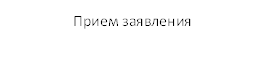 __________________________________Российская ФедерацияАдминистрация Трегубовского сельского поселенияЧудовского района Новгородской областиПОСТАНОВЛЕНИЕот  05.10.2018    № 109д.ТрегубовоВ целях реализации Проекта поддержки местных инициатив на территории Трегубовского сельского поселения (далее – ППМИ), основанного на мероприятиях государственной программы Новгородской области «Государственная поддержка развития местного самоуправления в Новгородской области и социально ориентированных некоммерческих организаций Новгородской области на 2018-2020 годы», утвержденной постановлением Правительства Новгородской области от 26.04.2018 года        № 166ПОСТАНОВЛЯЮ:1. Утвердить прилагаемые:состав рабочей группы по проектам поддержки местных инициатив на территории Трегубовского сельского поселения;календарный план-график по подготовке и реализации проектов поддержки местных инициатив на территории Трегубовского  сельского поселения на 2018-2019 годы.2. Назначить куратором проекта поддержки местных инициатив на территории Трегубовского  сельского поселения Андрееву Татьяну Геннадьевну, заместителя Главы администрации Трегубовского  сельского поселения. 3. Опубликовать постановление в официальном бюллетене Трегубовского сельского поселения «МИГ Трегубово»  и разместить на официальном сайте Администрации Трегубовского  сельского поселения в сети Интернет.Глава поселения                                   С.Б.АлексеевСОСТАВрабочей группы по проектам поддержки местных инициативна территории Трегубовского  сельского поселенияКалендарный план-график подготовки и реализации проектов поддержкиместных инициатив на территории Трегубовского  сельского поселенияна 2018-2019 годы____________________________________Главный редактор: Алексеев Сергей Борисович                                      Бюллетень выходит по пятницамУчредитель: Совет депутатов Трегубовского  сельского поселения                Подписан в печать:           30.11.2018г.    в      14.00Издатель: Администрация Трегубовского  сельского поселения                      Тираж: 8 экземпляровАдрес учредителя (издателя): Новгородская область, Чудовский                      Телефон: (881665) 43-292район, д. Трегубово, ул. Школьная, д.1, помещение 32О внесении изменений в   административный регламент предоставления муниципальной услуги «Присвоение адреса объекту адресации, изменение, аннулирование адреса на территории Трегубовского сельского поселения»О внесении изменений в административный регламент предоставления муниципальной услуги Администрации Трегубовского сельского поселения ««Выдача документов (единого жилищного документа, копии финансово-лицевого счета, выписки из домовой книги, карточки учета собственника жилого помещения, справок и иных документов)»О внесении изменений в административный регламент  Администрации Трегубовского сельского поселения «Выдача разрешения напроведение земляных работ»О внесении изменений в административный регламент  предоставления муниципальной услуги  по выдаче копий архивных документов, подтверждающих право на земельный участок  О внесении изменений в административный регламент  предоставления муниципальной услуги  «Утверждение документации 
по планировке территорий»О внесении изменений в административный регламент  предоставления муниципальной услуги  «Оформление архивных  справок, выписок, копий архивных документов, копий правовых актов администрации  Трегубовского сельского поселения»О внесении изменений в административный регламент  предоставления муниципальной услуги  по выдаче специальных разрешений на 
движение по автомобильным дорогам местного значения транспортного средства, осуще-
ствляющего перевозки тяжеловесных и ( или) крупногабаритных грузовО внесении изменений в административный регламент  предоставления муниципальной услуги   по выдаче специальных разрешений
на движение по автомобильным дорогам местного значения транспортного средства, осуществляю-
щего перевозки опасных грузовО внесении изменений в административный регламент  предоставления муниципальной услуги  «Принятие решения о подготовке 
документации по планировке территории»Об  утверждении Административного регламента предоставления муниципальной услуги «Предоставление разрешения на отклонение от предельных параметров разрешенного строительства, реконструкции объектов капитального строительства»Понедельник 9.00 - 16.00, перерыв с 12.00 до 13.00Вторник не приемный деньСреда 9.00 - 16.00, перерыв с 12.00 до 13.00Четверг не приемный деньПятница не приемный деньСубботавыходнойВоскресеньевыходной.N п/пНаименование, почтовый адрес, контактные телефоны, e-mail, адрес сайта (при наличии)График приема граждан (день, час)Отдел МФЦ Чудовского муниципального районаул. Некрасова, д. . Чудово, Новгородская область, 174210тел. (81665)45109, (81665)45160e-mail: mfc.chudovo@yandex.ruпн. 8.30 - 17.30вт. 8.30 - 17.30ср. 8.30 - 17.30чт. 8.30 - 17.30 (9.00 - 10.00 неприемное время)пт. 8.30 - 14.30сб. 9.00 - 15.00В Администрацию Трегубовского сельского поселенияот ____________________________________________________________________________________    (фамилия, имя, отчество)__________________________________________________________________________________________      (наименование организации)_____________________________________________(адрес места жительства или адрес организации)__________________________________________________________________________________________(контактный телефон)_____________________________________________Регистрационный номер             заявленияПринялПринялДата приема           заявленияПодпись лица,                  принявшего документыПонедельник 9.00 - 16.00, перерыв с 12.00 до 13.00Вторник не приемный деньСреда 9.00 - 16.00, перерыв с 12.00 до 13.00Четверг не приемный деньПятница не приемный деньСубботавыходнойВоскресеньевыходной.Главе Трегубовского сельского поселенияот ________________________________________________________________________________________    (фамилия, имя, отчество)__________________________________________________________________________________________      (наименование организации)_____________________________________________(адрес места жительства или адрес организации)__________________________________________________________________________________________(контактный телефон)_____________________________________________Регистрационный номер заявленияПринялПринялДата приема заявленияПодпись лица, принявшего документыN п/пНаименование, почтовый адрес, контактные телефоны, e-mail, адрес сайта (при наличии)График приема граждан (день, час)1231.Отдел МФЦ Батецкого муниципального районаул. Советская, д. 37а, п. Батецкий, Новгородская область, 175000тел. 89210202795, (81661)22306e-mail: mfc-bat@mail.ruпн. 8.30 - 14.30вт. 8.30 - 17.30ср. 8.30 - 17.30чт. 8.30 - 17.30 (9.00 - 10.00 неприемное время)пт. 8.30 - 17.30сб. 9.00 - 15.002.Управление МФЦ по Боровичскому районуул. Вышневолоцкая, д. 48, г. Боровичи, Новгородская область, 174400тел. (81664)25715, (81664)25725e-mail: mfc_borovichi@mail.ruпн. 8.30 - 18.30вт. 8.30 - 18.30ср. 8.30 - 18.30чт. 9.00 - 20.00 (9.00 - 10.00 неприемное время)пт. 8.30 - 18.30 (с 14.00 до 18.30 прием по предварительной записи)сб. 9.00 - 15.003.Отдел МФЦ Валдайского муниципального районаул. Гагарина, д. 12/2, г. Валдай, Новгородская область, 175400тел. (81666)21819e-mail: mfc.valday@gmail.comсайт: http://mfcv.ts6.ruпн. 8.30 - 14.30вт. 8.30 - 17.30ср. 8.30 - 17.30чт. 8.30 - 17.30 (9.00 - 10.00 неприемное время)пт. 8.30 - 17.30сб. 9.00 - 15.004.Управление МФЦ по Великому Новгороду4.Большая Московская ул., д. 24, Великий Новгород, 173000тел. (8162)501053e-mail: mfc-vn@novreg.ruпн. 9.00 - 19.00вт. 9.00 - 19.00ср. 9.00 - 19.00чт. 10.00 - 20.00пт. 9.00 - 19.00сб. 9.00-15.004.ул. Ломоносова, д. 24/1, Великий Новгород, 173021тел. (8162)501-053e-mail: mfc-vn@novreg.ruпн. 9.00 - 19.00вт. 9.00 - 19.00ср. 9.00 - 19.00чт. 10.00 - 20.00пт. 9.00 - 19.00сб. 9.00 - 15.004.окно "Мои документы" для бизнеса в центре развития бизнеса Сбербанка Россиипросп. Мира, д. 44/20, Великий Новгород, 173025тел. (8162)501053e-mail: mfc-vn@novreg.ruпн. 9.00 - 18.00вт. 9.00 - 18.00ср. 9.00 - 18.00чт. 9.00 - 18.00пт. 9.00 - 16.455.Отдел МФЦ Волотовского муниципального районаул. Комсомольская, д. 17б, п. Волот, Новгородская область, 175100тел. (81662)61572e-mail: mfc-volot@novreg.ruпн. 8.30 - 14.30вт. 8.30 - 17.30ср. 8.30 - 17.30чт. 8.30 - 17.30 (9.00 - 10.00 неприемное время)пт. 8.30 - 17.30сб. 9.00 - 15.006.Отдел МФЦ Демянского муниципального районаул. Ленина, д. 13, р.п. Демянск, Новгородская область, 175310тел. (81651)44010, 89212013855e-mail: mfcdemyansk@yandex.ruпн. 8.30 - 17.30вт. 8.30 - 17.30ср. 8.30 - 17.30чт. 8.30 - 19.00 (9.00 - 10.00 неприемное время)пт. 8.30 - 16.00сб. 9.00 - 15.007.Отдел МФЦ Крестецкого муниципального районаул. Ямская, д. 21, с. Ямская Слобода, Крестецкий район, Новгородская область, 175460тел. (81659)54469e-mail: a.v.koyvistoynen@novreg.ruпн. 8.30 - 14.30вт. 8.30 - 17.30ср. 8.30 - 17.30чт. 8.30 - 20.00 (9.00 - 10.00 неприемное время)пт. 8.30 - 17.308.Отдел МФЦ Любытинского муниципального районаул. Советов, д. 29, р.п. Любытино, Новгородская область, 174760тел. (81668)61567, 89210202887e-mail: mfclubitino@yandex.ruсайт: mfc53.novreg.ruпн. 8.30 - 14.30вт. 8.30 - 17.30ср. 8.30 - 17.30чт. 8.30 - 19.00 (9.00 - 10.00 неприемное время)пт. 8.30 - 17.30сб. 9.00 - 15.009.Отдел МФЦ Маловишерского муниципального районаул. Заводской Домострой, д. 10, г. Малая Вишера, Новгородская область, 174260тел. (81660)33752e-mail: mfz-mv@yandex.ruпн. 8.30 - 17.30вт. 8.30 - 19.00ср. 8.30 - 17.30чт. 8.30 - 17.30 (9.00 - 10.00 неприемное время)пт. 8.30 - 17.30сб. 9.00 - 15.0010.Отдел МФЦ Марёвского муниципального районаул. Советов, д. 27, с. Марёво, Новгородская область, 175350тел. (81663)21397e-mail: mfcmarevo@mail.ruпн. 8.00 - 17.00вт. 8.30 - 14.30ср. 8.00 - 20.00чт. 8.00 - 17.00 (9.00 - 10.00 неприемное время)пт. 8.00 - 17.0011.Отдел МФЦ Мошенского муниципального районаул. 1 Мая, д. 15, с. Мошенское, Новгородская область, 174450тел. (81653)61328e-mail: i.n.kudryavceva@novreg.ruпн. 8.30 - 17.30вт. 8.30 - 17.30ср. 8.30 - 17.30чт. 8.30 - 17.30 (9.00 - 10.00 неприемное время)пт. 8.30 - 14.30сб. 9.00 - 15.0012.Управление МФЦ по Новгородскому муниципальному районуул. Октябрьская, д. 1, р.п. Панковка, Новгородский район, Новгородская область, 173526тел. (8162)500272, (8162)799474e-mail: y.s.mahmutova@novreg.ruпн. 8.30 - 14.30вт. 8.30 - 17.30ср. 8.30 - 17.30чт. 8.30 - 17.30пт. 8.30 - 17.30сб. 9.00 - 15.0013.Отдел МФЦ Окуловского муниципального районаул. Кирова, д. 9, г. Окуловка, Новгородская область, 174350тел. (81657)21216e-mail: gruzdeva.mfc@yandex.ruпн. 8.00 - 14.00вт. 8.30 - 17.30ср. 8.30 - 17.30чт. 8.30 - 17.30 (9.00 - 10.00 неприемное время)пт. 8.30 - 17.00сб. 9.00 - 15.0014.Отдел МФЦ Парфинского муниципального районаул. Карла Маркса, д. 62, р.п. Парфино Новгородская область, 175130тел. (81650)63134, (81650)63008e-mail: mfc-parfino@yandex.ruпн. 8.30 - 14.30вт. 8.30 - 17.30ср. 8.30 - 17.30чт. 8.30 - 17.30 (9.00 - 10.00 неприемное время)пт. 8.30 - 17.30сб. 9.00 - 15.0015.Отдел МФЦ Пестовского муниципального районаул. Боровичская, д. 92, г. Пестово, Новгородская область, 174510тел. (81669)57104, (81669)57069, (81669)56231, (81669)56062e-mail: mfc-pestovo@yandex.ruпн. 8.30 - 14.30вт. 8.30 - 17.30ср. 8.30 - 17.30чт. 8.30 - 17.30 (9.00 - 10.00 неприемное время)пт. 8.30 - 17.30сб. 9.00 - 15.0016.Отдел МФЦ Поддорского муниципального районаул. Полевая, д. 15, с. Поддорье, Новгородская область, 175260тел. (81658)71041e-mail: mfcpoddorye@mail.ruпн. 8.30 - 17.30вт. 8.30 - 17.30ср. 8.30 - 17.30чт. 8.30 - 17.30 (9.00 - 10.00 неприемное время)пт. 8.30 - 17.3017.Отдел МФЦ Солецкого муниципального районаул. Ленина, д. 1, г. Сольцы, Новгородская область, 175040тел. (81655)31-908, (81655)31-188e-mail: mfc_solcy@mail.ruпн. 8.30 - 14.30вт. 8.30 - 17.30ср. 8.30 - 17.30чт. 8.30 - 17.30 (9.00 - 10.00 неприемное время)пт. 8.30 - 17.30сб. 9.00 - 15.0018.Управление МФЦ Старорусского муниципального районаул. Александровская, д. 34, г. Старая Русса, Новгородская область, 175207тел. (81652)30494, (81652)30495, (81652)30496, (81652)30497e-mail: str-mfc@mail.ru сайт: www.strmfc.ruпн. 8.30 - 18.30вт. 8.30 - 18.30ср. 8.30 - 18.30чт. 8.30 - 20.00 (9.00 - 10.00 неприемное время)пт. 8.30 - 18.30сб. 8.30 - 14.3019.Отдел МФЦ Хвойнинского муниципального районаул. Советская, д. 12, р.п. Хвойная, Новгородская область, 174580тел. (81667)50622e-mail: mfc_xvoinaya@mail.ruпн. 8.30 - 14.30вт. 8.30 - 17.30ср. 8.30 - 17.30чт. 8.30 - 17.30 (9.00 - 10.00 неприемное время)пт. 8.30 - 17.30сб. 9.00 - 15.0020.Отдел МФЦ Холмского муниципального районаул. Октябрьская, д. 51/2, г. Холм, Новгородская область, 175270тел. (81654)59024e-mail: mfcholm@mail.ruпн. 8.30 - 17.00вт. 8.30 - 17.00ср. 8.30 - 17.30чт. 10.00 - 18.00пт. 8.30 - 14.30сб. 9.00 - 15.00 (прием по предварительной записи)21.Отдел МФЦ Чудовского муниципального районаул. Некрасова, д. 27, г. Чудово, Новгородская область, 174210тел. (81665)45109, (81665)45160e-mail: mfc.chudovo@yandex.ruпн. 8.30 - 17.30вт. 8.30 - 17.30ср. 8.30 - 17.30чт. 8.30 - 17.30 (9.00 - 10.00 неприемное время)пт. 8.30 - 14.30сб. 9.00 - 15.0022.Отдел МФЦ Шимского муниципального районаул. Новгородская, д. 25, р.п. Шимск, Новгородская область, 174150тел. (881656)54343, (881656)54322e-mail: mfc.shimsk@mail.ruпн. 8.30 - 14.30вт. 8.30 - 17.30ср. 8.30 - 17.30чт. 8.30 - 17.30 (9.00 - 10.00 неприемное время)пт. 8.30 - 17.30сб. 9.00 - 15.00О подготовке и реализации на территории Трегубовского  сельского поселения проектов поддержки местных инициативУТВЕРЖДЕНпостановлением Администрации Трегубовского  сельского поселенияот 05.10.2018 № 109Алексеев С.Б.-Глава Трегубовского  сельского поселения, руководитель рабочей  группыАндреева Т.Г.-Заместитель главы Администрации Трегубовского  сельского поселения, заместитель руководителя рабочей группыПавлова И.А.-Специалист 1-й категории  Администрации Трегубовского  сельского поселения,  секретарь рабочей группыЧлены рабочей группы:Кузьмичева И.А.-Главный специалист Администрации Трегубовского  сельского поселенияКарабанова М.Б.-Служащий 1 –й категории Администрации Трегубовского  сельского поселенияМаргаритова Т.Д.-Член Общественного Совета Администрации Трегубовского  сельского поселенияШвед Н.А.-депутат Совета депутатов Трегубовского  сельского поселенияСавельева С.Г.-депутат Совета депутатов Трегубовского  сельского поселенияУТВЕРЖДЕНпостановлением Администрации Трегубовского  сельского поселенияот 05.10.2018 № 109№п/пНаименование мероприятияСрок реализацииОтветственный исполнитель12341.Проработка проблемных вопросов местного значения, составление сводного перечня проблемных вопросов местного значения (проведение анкетирования, опроса жителей Трегубовского сельского  поселения)01.10.2018-15.10.2018рабочая группа по реализации проектов поддержки местных инициатив (ППМИ) на территории Трегубовского  сельского поселения (далее рабочая группа ППМИ), ТОСы Трегубовского  сельского поселения (далее ТОСы),СМИ (по согласованию)2.Составление и утверждение сводного графика проведения общих собраний граждан16.10.2018-05.11.2018Андреева Т.Г. куратор ППМИ на территории Трегубовского  сельского поселения (далее куратор ППМИ), рабочая группа ППМИ)3.Организация и проведение общих собраний граждан в соответствии с графиками проведения собраний. 
Формирование инициативных групп для подготовки и реализации ППМИ на территории Трегубовского сельского поселения. Составление отчета об участии в проведенных общих собраниях граждан06.11.2018-26.11.2018куратор ППМИ, рабочая группа ППМИ,СМИ (по согласованию)4.Размещение информации о проведенных собраниях граждан на сайте Администрации Трегубовского  сельского поселения, в группе  В Контакте в сети Интернет27.11.2018-29.11.2018куратор ППМИ, рабочая группа ППМИ5.Подготовка к участию в муниципальном этапе конкурса ППМИ в соответствии с утверждённым муниципальным нормативным правовым актом о проведении конкурсного отбора приоритетных проектов местных инициатив26.11.2018-01.12.2018куратор ППМИ, рабочая группа ППМИ,инициативные группы ППМИ6.Участие в муниципальном этапе конкурса ППМИ.
01.12.2018-17.01.2019конкурсная комиссия ППМИ,куратор ППМИ, рабочая группа ППМИ,инициативные группы ППМИСМИ (по согласованию)7Подготовка и подача заявок и иных документов для участия в региональном конкурсе ППМИ18.01.2019-31.01.2019куратор ППМИ, рабочая группа ППМИ,инициативные группы ППМИ8.Участие проектов (победителей в муниципальном конкурсе ППМИ) в региональном конкурсе ППМИ)15.02.2019-27.02.2019куратор ППМИ, рабочая группа ППМИ,инициативные группы ППМИ8Организация сбора финансовых средств (софинансирование), поступивших от граждан и юридических лиц участников проекта.
Организация и проведение закупок товаров и услуг для реализации ППМИ.
Подготовка отчета о соблюдении условий предоставления областной субсидии в рамках реализации ППМИ27.02.2019-01.06.2019куратор ППМИ, рабочая группа ППМИ,инициативные группы ППМИ9Реализация ППМИ на территории поселения в соответствии с графиком проекта01.06.2019-20.10.2019куратор ППМИ,инициативные группы ППМИ,подрядные организации по результатам проведенных закупок товаров и услуг для реализации проекта10.Подготовка и открытие реализованных в рамках ППМИ объектов20.10.2019-31.10.2019куратор ППМИ,инициативные группы ППМИ,ГОКУ «ЦМПИ»11.Подготовка итогового отчета о реализации ППМИ в 2019 году15.12.2019куратор ППМИ (по согласованию),инициативная группа ППМИ,ГОКУ «ЦМПИ»